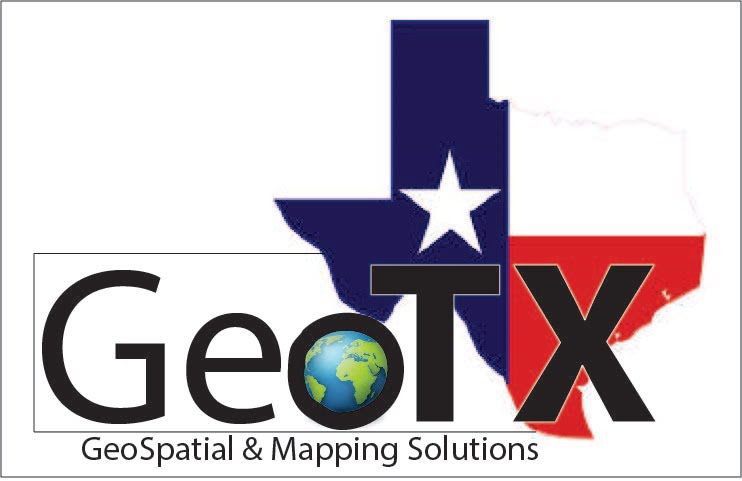 Amy Jagge: Project ManagerSteven Ferguson: Assistant Manager Blake Durant: GIS Analyst, WebmasterJacob Waterman: GIS Analyst, GPS TechGeodatabase Design and Modeling of the Gary Softball Complex Prepared for: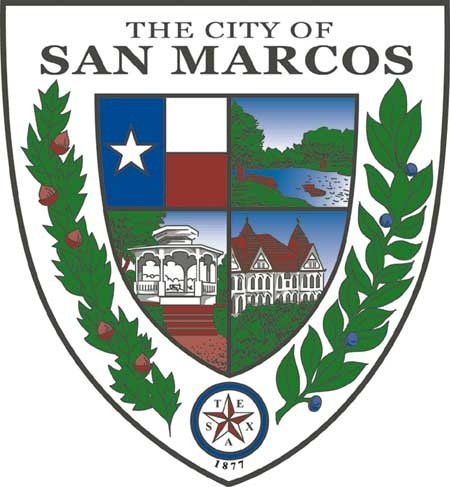 Prepared by:GeoTX: Geospatial Mapping and Solutions1. INTRODUCTION1.1 PROBLEM STATEMENT	The City of San Marcos Parks and Recreation Department has hired GeoTX, a geospatial & mapping solutions base company, to improve park management efficiency by developing a comprehensive, full-modifiable geodatabase that includes all pertinent features within the Gary Sports Complex. Using a comprehensive spatial inventory organized as a geodatabase, the City of San Marcos has requested that GeoTX create several models of the Gary Sports Complex. Models of the Gary Sports Complex will allow park staff to easily view the exact positional location of park features, such as amenities and utilities. The process of creating a spatial inventory for asset management includes the “collection, processing, analysis and maintenance of extensive information about various types of assets such as equipment, facilities, and other resources”, and is designed with the intention to “plan work to be executed to maintain these assets at an operational level in the most cost effective fashion possible” (Ramial, 2004). 	Using GIS to create a spatial inventory organized in a geodatabase format allows the City of San Marcos to actively analyze, edit, or update spatial or non-spatial attribute associated with assets located at the Gary Sports Complex and managed by the City of San Marcos Parks and Recreation Department. An accessible and editable geodatabase provides the City of San Marcos with the opportunity to increase efficiency in park maintenance, and to make improved decisions about “asset design, any previous repairs to the asset, or past and future replacement of assets” (Ramial, 2004).	Also, creating spatial data using a GPS unit provides accurate, less than a meter, positional location for features within the Gary Sports Complex. Accurate spatial data is important to managing park features and eliminating asset damage during improvements or repairs. For example, utilities are accurately located using GPS, and damage to utilities from ground damage caused by “groundbreaking equipment” (Ramial, 2004) is minimized because the absolute location of utility lines is known and these areas are avoided or more precaution is taken around these areas (Tucker et al., 2010).Finally, GPS and GIS are appropriate tools for creating a spatial inventory for park management because integration of GPS data into GIS vector shapefiles are easy and efficient making “intermediate data entry or data conversion steps unnecessary” (ESRI, 2009). Employing both a spatial inventory and models visualizing the location of park features the City of San Marcos will more efficiently manage park assets, and provide a well maintenance and enjoyable experience to park users. 1.2 PURPOSEGeoTX has successfully used GPS to create a spatial inventory organized in an accessible and editable geodatabase that provides the exact location of various features present in the Gary Sports Complex. Using GIS, a comprehensive geodatabase organized into distinct and easily understandable feature datasets will improve the efficiency of park management when assessing park maintenance, renovations, or future expansions. Using GIS to manage amenities and utilities in a recreational facility provides a base for managers to monitor and evaluate facility use, and analyze “amenity use to estimate changes for improvement”. (Peterson, 2012). When comparing two parks to evaluate needs of improvement, a geodatabase should maintain “park-to-park” (Silsbee et al, 1991) consistency. Park-to-park consistency eliminates any discrepancies or errors when comparing two parks. (Silsbee et al, 1991). GeoTX has maintained a consistency between the two separate facilities at the Gary Sports Complex so there are no errors in the future when the modern facility is used as a model for any improvements that may want to be done to the outdated facility. In addition to collecting accurate positional locations of pertinent features located within the Gary Sports Complex, GeoTX has designed a geodatabase organizing features into unique datasets, and further organizing the shapefiles into feature classes. Each feature class has important spatial and non-spatial attributes associated with the feature, such as the lighting material, capacity of parking lots, and different types of electrical features. Due to the high volume of features present within GSC, it was necessary for the geodatabase, and the locations of each particular feature, to be as specific and accurate as possible in order to allow for easy understanding of what and where features lie in relation to one another.This geodatabase has also been combined with the geodatabase of the Soccer Complex at the Five Mile Damn that was created by a previous project group. The geodatabase has also been designed so that it can easily be understood by individuals not necessarily privy to GIS programs, and so it can also be edited by these individuals to address changing problems within the park, such as the identification of certain features which are in need of repair. Finally, GeoTX has separated the various features, and cover types, of the complex into several maps which is important for the City of San Marcos to have an easy and aesthetically pleasing visualization of features, such as amenities and utilities, located in the Gary Softball Complex.1.3 SCOPE 	The site for the project will be the entirety of land which the Gary Softball Complex occupies, specifically off of HWY-21 (next to the airport), and the fields that are parallel to the Gary Job Corps. All collection of GPS data, modeling of all feature points and polygons, and the creation of the geodatabase for future utilization will take place between September 2015 to December 2015, with the final deliverables being presented no later than the 2nd of December. Figure 1 shows the relative location of the Gary Sports Complex, and figure 2 is an aerial image of the Gary Sports Complex. 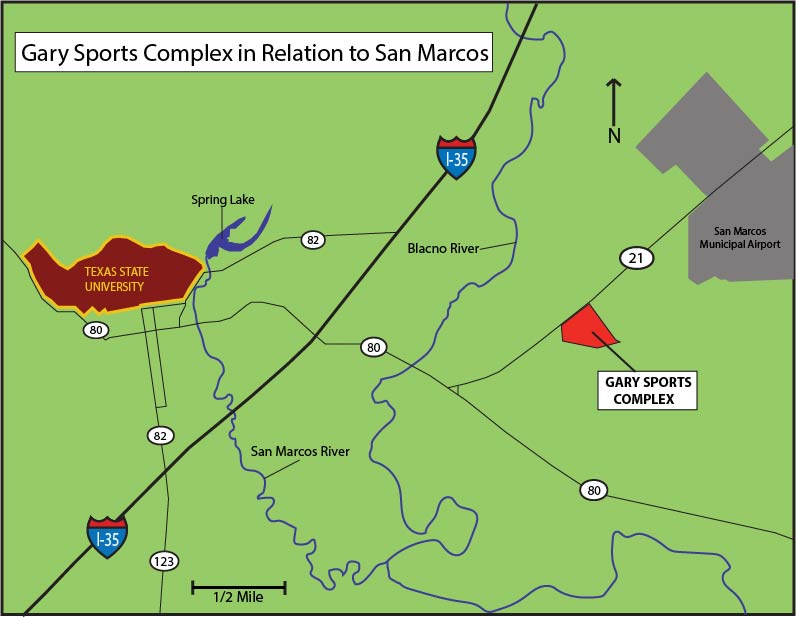 Figure 1. Map showing relative location of the Gary Sports Complex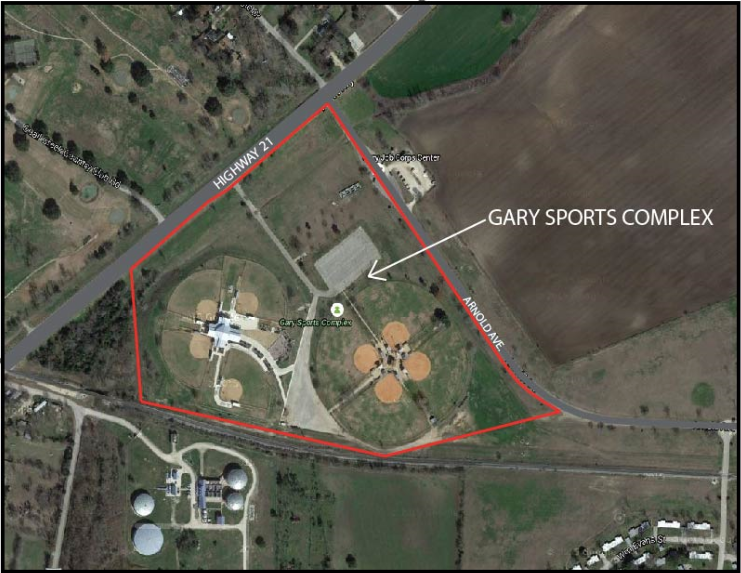 Figure 2. Aerial image showing relative location of the Gary Sports Complex2. DATAThree sources of data were used to create the spatial inventory, geodatabase, and models needed to meet the project outcomes requested by the City of San Marcos. The first source of data was provided by the City of San Marcos, the second source was created by GeoTX using global positioning systems GPS receivers, GPS software, and GIS, and the third data source was created by the Soccer Complex group from a previous semester. Data provided by the City of San Marcos included shapefiles for park boundaries, water lines, buildings, and GPS monuments. The City of San Marcos also provided an orthographic aerial image that was used to digitize polygon features that were unable to be collected with a sufficient amount of accuracy using the GPS receiver.  The second source of data used during this project was acquired using a Trimble XT GPS unit. The data files acquired by the Trimble XT were transferred into the Pathfinder Office, a GPS designed software program. With Pathfinder Office, a post-process differential correction was applied to all uncorrected data files (.SSF). Post-differential correction produces corrected data files (.COR) improving data accuracy from over a meter accuracy to less than a meter accuracy. Even though the data accuracy was maintained at less than a meter, the data is not precise. Recording different positions (a range of 30-180 positions) per features reduced the precision of the data. Once data accuracy was improved, the .COR data files were then exported from Pathfinder Officer into ArcMap as a shapefile. The exported shapefiles include spatial and non-spatial attribute data. Spatial attribute data includes x,y coordinates, and horizontal accuracy of the data. Non-spatial attributes include the date the data was recorded, the time the data was recorded, the name of the feature recorded, the maximum position dilution of precision, and the maximum horizontal dilution of precision. There was originally no projection file associated with the .cor data files (corrected data file), therefore, a projection was defined once the data files were exported as an ESRI shapefile into ArcMap. The projection defined for all shapefiles located in the geodatabase is State Plane 1983 Texas South Central 4204 (FIPS). Figure 3 is a data dictionary showing features requested by the city and included in the Gary Sports Complex geodatabase.The third source of data created by the group G.R.A.M included a geodatabase including spatial and non-spatial attributes for features located in the Soccer Complex at Five-Mile Dam. Feature classes present in both the Gary Sports Complex and Soccer Complex were merged and combined to be represented in a single geodatabase. All data used in completing our project is important because it defines the exact location of features that will be managed for maintenance and improvements, allows for the creation of an easily understandable, editable, and accessible geodatabase, and allows for the creation of accurate and aesthetically visual models of the Gary Sports Complex. All three final products, geodatabase, models, and accurate locational data, will improve the City’s ability to efficiently manage park and recreational facilities. 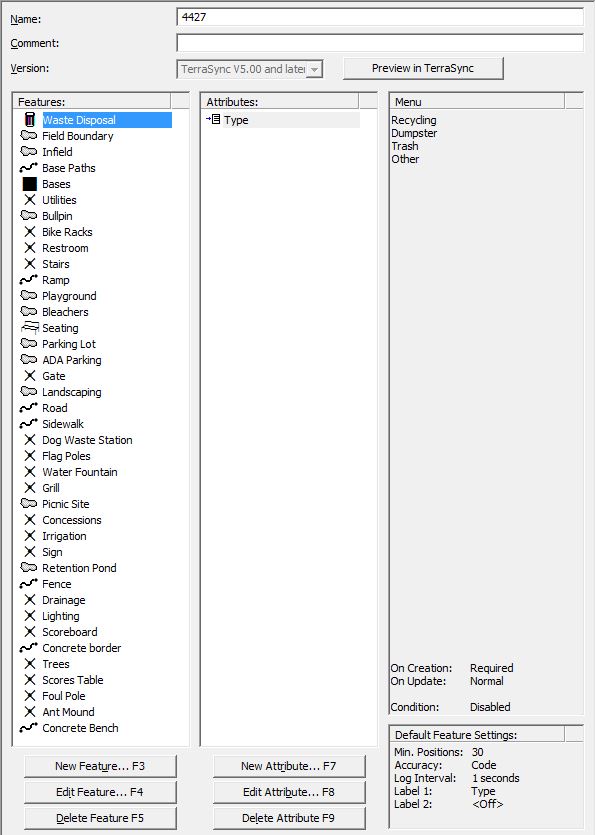 Figure 4. Data dictionary showing features requested by the city and included in the Gary Sports Complex geodatabase3. METHODOLOGY3.1 PRE-DATA COLLECTION	The first step taken to create a comprehensive geodatabase for Gary Sports Complex (GSC) included reviewing the design of existing geodatabases and creating an extensive data dictionary that would eventually be used during data collection in the field. To meet one of the primary objectives of the project, merging the geodatabase created for the Gary Sports Complex (GSC) with the geodatabase previously created for the soccer complex at 5 Mile Dam, the Soccer Complex geodatabase was reviewed to have an understanding of what features are present at both the 5 Mile Damn and GSC. Second, an excel sheet provided by the City of San Marcos was reviewed so that all pertinent features requested by the City would be present in the data dictionary and final geodatabase. The next step was to physically visit the site to record features present at the Gary Sports Complex that may not have been included in the City’s excel sheet or the Soccer Complex geodatabase. Using Pathfinder office, a data dictionary was created, which was then uploaded into the Trimble GIS unit for future field use. Irrigation features would be among the most important, as well as the most taxing, as sprinkler heads densely covered the entirety of the park. Major features included in the data dictionary included irrigation points (sprinkler heads and water valves), utility boxes, bases, lights, and amenities such as trashcans and picnic tables. A data dictionary allowed the team to select features when using the Trimble GPS unit while out in the field. Having the ability to select features and attach associated attributes when in the field helps to organize the recorded points into feature classes in real-time, and therefore, minimizing the amount of post-processing done to the data. For example, while recording, “Waste Disposal” would be a feature class option, then “Recycling Bin” would be an option under “TYPE”. Once the data dictionary was created in GPS Pathfinder and uploaded to the Tremble, it was time to physically collect the points out in the field.3.2. DATA COLLECTION AND POST-PROCESSING	The Gary Sports Complex is split up into two sections; an older park with four larger softball fields built in a pinwheel design, and a newer park with smaller fields built in a modified pinwheel design. Data collection started in the newer section of the park, first recording obvious, visible points in the fields, such as bases and field boundaries. To improve accuracy, Trimble Planning software was used to identify what times of day would be ideal for collecting data. A fair attempt was made to collect during those times as well as when there were clear skies and low humidity. Data accuracy was also affected by obstructions to satellite signals (multi-path errors), such as trees, fence lines, light poles, or awnings. To minimize the effect of multi-path errors and improve data accuracy distance-bearing and distance-distance offsets were used to collect point data near fence lines and overhead covers: awnings and trees. Also, to eliminate shape distortion of polygons caused by multipath errors, field boundaries, awnings, and all other major polygons were digitized used a georeferenced orthographic aerial image of the complex.	For the large portion of the project, with a minimum of four satellites detected, 180 positions per feature were collected. Collecting 180 positions per feature was an attempt to ensure sub-meter accuracy, with the ultimate goal of being within 15 cm. At one position per second, each point took 3 minutes to record. In order to more efficiently collect data and keep consistent with the project time line positions per point were minimized to 100, and then finally to 30 positions. Of all the point data, sprinkler heads were recorded last, which turned out to be a large majority of all the points collected (over 500 sprinkler heads). In order to locate these sprinkler heads, which are hidden in the ground, the irrigation system had to be turned on for short periods of time, allowing the team to flag each sprinkler head to record at a later time.	Finally, points collected from the most recent data collection period were differentially corrected weekly in Pathfinder Office and exported as shapefiles into ArcMap. Differential correction post-processing was used to improve the accuracy of the data. All of the .COR (corrected GPS data files) were then exported into ArcGIS where a projection was defined for each shapefile. Once all the data had been collected and transferred into ArcMap, the next step was to digitize the polygons using a georeferenced .TIFF file, and present the data in an easily readable fashion. 3.3 POLYGON DIGITIZATION, GEODATBASE CREATION, MODEL DESIGN	Polygon digitization was completed using a georeferenced orthographic aerial image of the Gary Sports Complex provided by the City of San Marcos. Using the georeferenced orthographic image provided by the City of San Marcos, new shapefiles were created for each polygon feature, such as field borders, dugouts, bullpens, impervious cover etc. Four attribute fields were added to each shapefile; feat_name, feat_type, feat_class, and NAME. All four attribute fields were added to each shapefile to help the City of San Marcos identify which feature dataset the feature class can be found under, the unique identifying name of each feature, and the scope of the data. Feature type, defined as the feature dataset, was used as a key field to facilitate the merging of the Soccer Complex and the Gary Sports Complex geodatabase. All shapefiles, including point and feature classes, were organized into unique feature datasets and exported into the Gary Sports Complex geodatabase. Figure 5 shows an example of an attribute table displaying all essential attribute fields. 	After the polygon digitization and geodatabase creation were complete, all shapefiles were displayed in ArcMap. With this, maps were created to show exactly where each sprinkler head is on each field as well as valve boxes, bases, tables, etc. Using Adobe Illustrator, a graduated color map was created showing imperviousness and pervious cover around the field, ranging from concrete/asphalt, gravel, grass, and dirt. ArcMap was used to create visual models for the remaining features in the Gary Softball Complex, such as irrigation, utilities, and amenities. Figure 6 is a flow chart that shows the step-by-step methodology adopted by GeoTX. 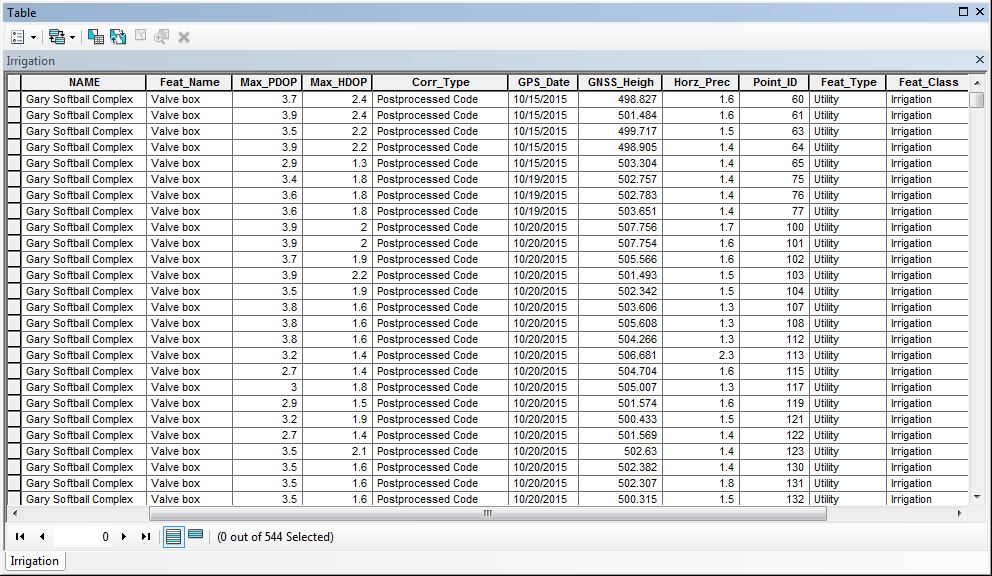 Figure 5 shows an example of an attribute table displaying all essential attribute fields.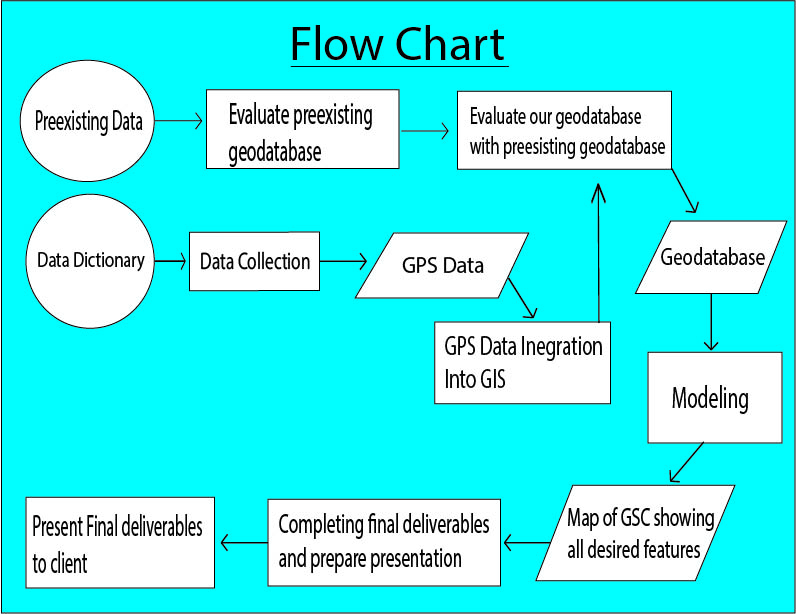 Figure 5. Methodology Flow Chart4. RESULTS AND DISCUSSION	All project outcomes, including geodatabase and model creation were met, and the final products show that combining GPS data collection techniques, and geographic information systems (GIS) data management, storage and modeling capabilities is an effective way to create an accurate and comprehensive spatial inventory created in a short period of time, and with basic GPS equipment, that can be used for efficient and well informed park management by the City of San Marcos. The final project deliverables include raw GPS data collected for the Gary Softball Complex, a geodatabase of all feature classes organized by feature datasets, a merged geodatabase with the Five Mile Dam soccer complex, and maps of various features of the complex. The group produced three maps of the complex; a cover map, an irrigation map and a utilities and amenities map. The cover map shows the location of impervious and pervious surfaces covering the Gary Sports Complex. The irrigation map models the valve boxes and sprinkler heads for the entire complex. The utilities and amenities map displays features such as parking, lighting, waste disposal, hazard safety, water valves, electrical features, and flag poles. Figure 6 shows the final irrigation map, figure 7 shows the utilities and amenities map, and figure 8 shows the cover map. 	Even though GeoTX was successful in completing all project tasks, there were collection, storage, and representation issues involving our GPS data that proved to be more time consuming and problematic than we first anticipated. After the first day of data collection the amount of data that needed to be collected was reevaluated. The amount of features requiring collection was more than planned for, which also forced the team to modify the timeline to allocate more time for data collection. Another issue that prolonged data collection was the decision to improve data accuracy by recording increasing the amount of recorded positions per feature from 30 positions to 180 positions. During post-processing it was discovered that 180 positions did not improve horizontal accuracy, and that 30 positions per feature would maintain the desired accuracy of less than 1 meter. Recording 180 positions per point instead of 30 positions increased the collection time per feature from 30 seconds to 3 minutes. The group continued data collection recording 30 positions per feature and therefore reducing the time each point took to roughly 30 seconds. Changing the amount of positions per feature reduced the precision of the data, but the sub-meter accuracy was maintained.Weather was another reason data collection took longer than expected. The Trimble XT GPS unit works most efficiently on sunny days with low humidity. Unfortunately during the fall the weather wasn’t always ideal for data collection, and there were a few days where the cloud cover obstructed satellite signal making data collection very sluggish. Even with the time needed to take each point reduced and the more efficient data collection method the vast amount of points still caused the group to increase the time allotted to data collection in the time table.	Also, the group initially started collecting data with all four group members present when only two were needed to gather points. Eventually the group decided that two members would meet at Gary Sports Complex to collect points and a few hours later the other two group members would relieve them and continue to collect data. In the future using this method form the start would be more efficient because it would increase the amount of time data could be collected each day and help us work around our schedules.	The irrigation feature class was the most extensive and time consuming portion of data collection totaling at approximately 550 points. The irrigation feature class consisted of valve boxes and sprinkler heads. The valve boxes were the easiest to locate, but the sprinkler heads were much harder to locate due to their irregular placement pattern and the fact that they were hidden from view. To locate the sprinkler heads the San Marcos Parks and Recreation maintenance supervisor had to be contacted and times needed to be coordinated to turn on the sprinkler heads. Once the sprinkler heads were visible group members were able to flag them and collect their location or find a later date to finish data collection. Having to contact the maintenance supervisor also increased the time required for data collection. In the future, to increase data collection efficiency, days to meet with the supervisor should be coordinated at the beginning of the semester.	Another issue experienced during data collection was the satellite signal obstructions that multi-path errors created. Many of the required GPS points were under or close to some kind of cover, such as a tree, fence or roof of a building, which obstructed the satellites signal and prevented the GPS unit from recording the location of a feature. To mitigate errors caused by multi-path obstructions offsets were performed. Offsets require the GPS user to move to a position with little to no cover where satellite signals are not obstructed. The offsets used were distance-distance and distance-bearing. Once a point feature is collected, the distance from the feature to the GPS unit and directional bearing of the feature are recorded.  In the future, offsets may be avoided by using a more advanced GPS unit that has a receiver that is not as sensitive to obstructions. In addition to using a better GPS unit having a beacon base station would help increase accuracy by providing corrections in the field instead of relying on post processing.	Data organization was more difficult than expected due to the fact that data was collected on different days and stored as several data files. Multiple data files with the same features caused some confusion when the data was exported into ArcMap because points of the same feature class taken on different days exported as individual shapefiles. Shapefiles of the same feature class had to be identified and merged together. It would have been more streamlined if one data file were used every time data was collected so all of the points would be together.	Finally, there was an issue exporting the data from Pathfinder office into ArcMap. The GPS points when exported as shapefiles did not align properly with the orthographic aerial image provided by the City of San Marcos. All of the points were from 25 to 30 feet north of where they needed to be in order to align properly with the TIFF image. To resolve this problem the group rectified the image by using the GPS points as control points to georeference the TIFF image, and eliminate the error that was preventing the GPS data from aligning with the TIFF image. Georeferencing the TIFF image using the GPS data improved the alignment of the points and the visualization of models for the Gary Sports Complex.  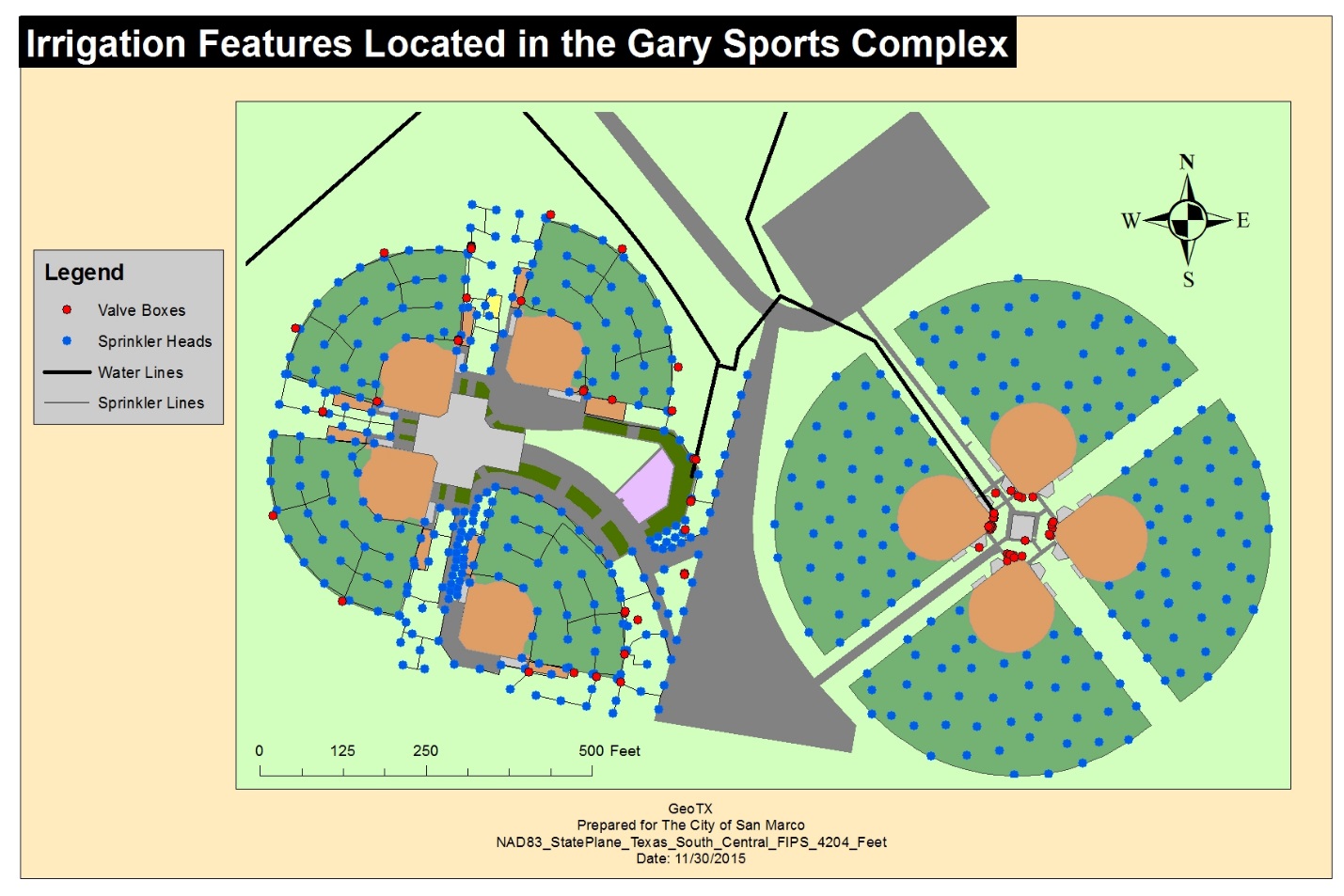 Figure 6. A model showing the location of all irrigation features located in the Gary Sports Complex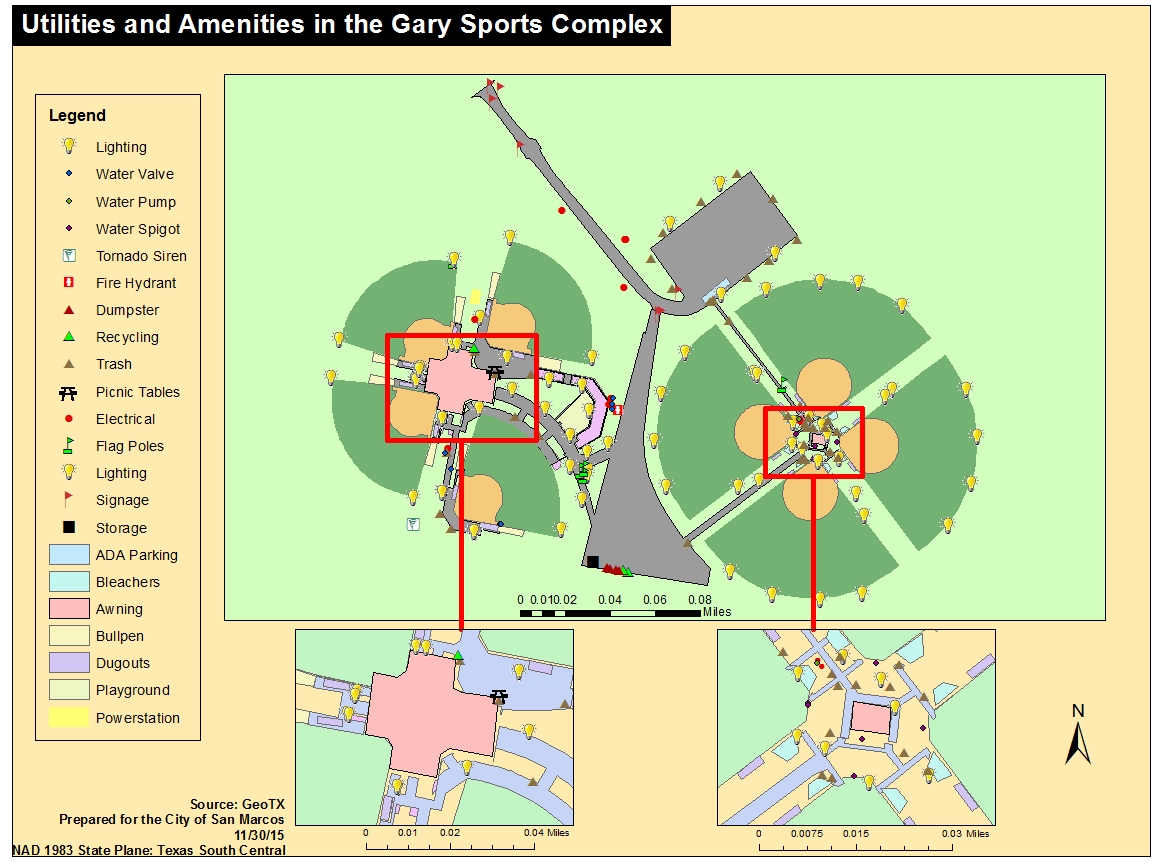 Figure 7. A model showing the location of all utility and amenity features located in the Gary Sports Complex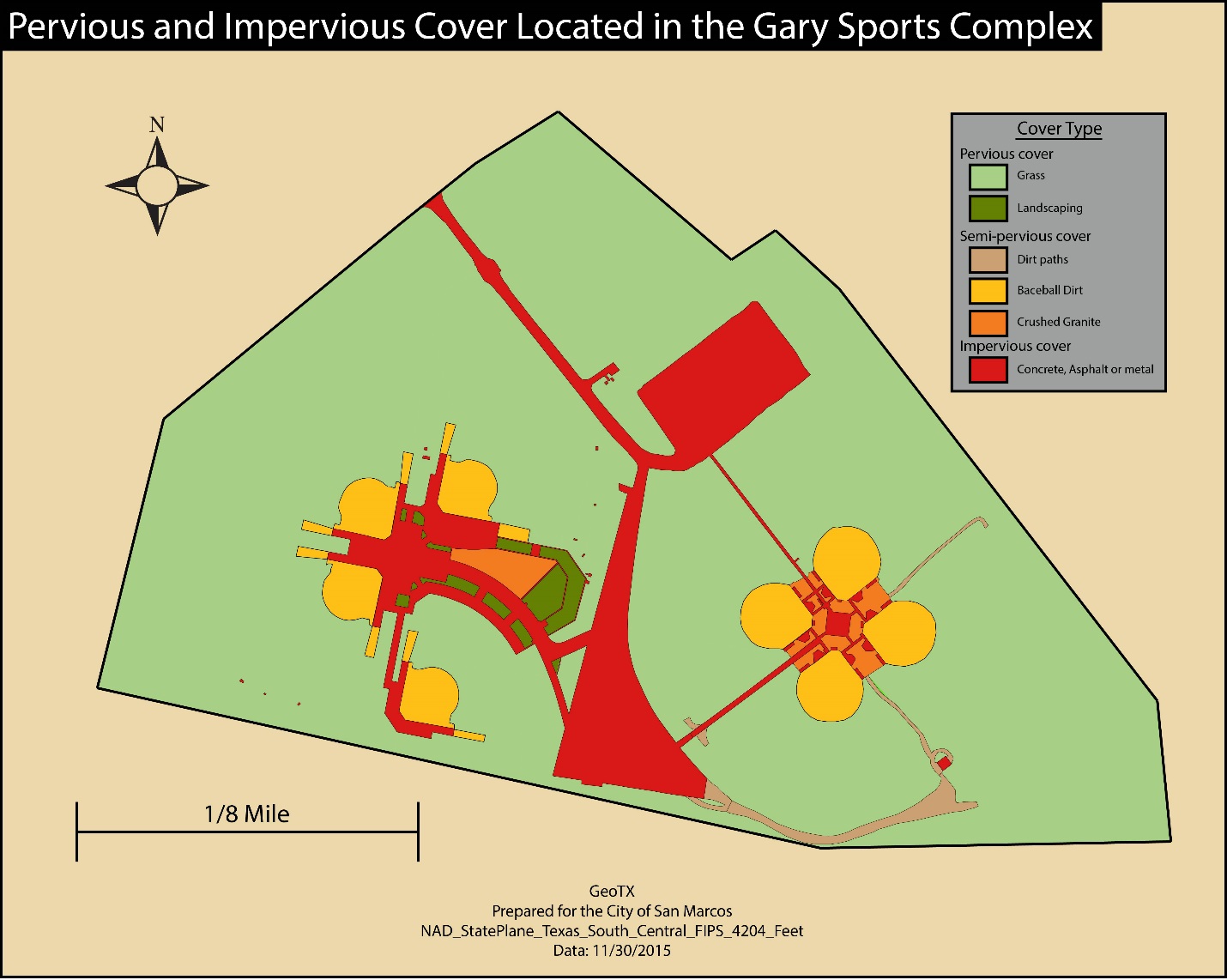 Figure 8. A model showing the location of all pervious and impervious cover located in the Gary Sports Complex.5. CONCLUSIONGeoTX provided the SMPARD with a geodatabase of the features present within the Gary Sports Complex that can be edited and utilized by park staff for the daily maintenance and planning of the park. In addition, a visualization of various utilities, amenities, and ground cover types was created with the GPS points collected to give a direct and precise view of where these distinct features lie in relation to one another within the complex. All this together should allow for increased efficiency in identifying what features within the park require repair, which are necessary for the daily operation of the complex, and the proposal of future expansion; basically allowing for increased cost-efficiency in all the operation costs of GSC. By working alongside the SMPARD and its staff, GeoTX has learned extensively the real world implications, and limitations, of coordinating with park staff for access to the parks and certain utilities such as sprinkler heads. Equally, it has illuminated the difficulties of collecting and compiling all the necessary feature locations within the area of study in a precise amount of time, a process which can be difficult due to the unpredictable nature of the weather, as well as the schedules of group members. GeoTX has also learned how to utilize a Trimble XT unit to plot GPS points, use offsets, and manage all the data collected in the GPS Pathfinder program which accompanies the unit, something previously unknown to all members of the group prior to this project. Overall, with this experience, all group members involved have gained valuable experience on future project management and organization, the use of GIS in a clientele setting (as opposed to academic), and the efficient operation and division of work within a group setting6. APPENDIXBlake DurantCreated the Pervious and Impervious map of the Gary Sports Complex.Created the Irrigation map of the Gary Sports Complex.Collected GPS data.Created Methodology flowchart. Created the GeoTX logo.Created the scope maps.Wrote the results and discussion section of the final report.Amy JaggeCreated the geodatabase of the Gary Softball Complex. Collected GPS data.Differentially corrected GPS points using pathfinder.Used pathfinder to export GPS points into ArcMap.Created the metadata for the project.Edited the project proposal, the progress report and the final report. Wrote the literature reviews for the project proposal.Wrote the Data section in the final report.Acted as liaison with the City of San Marcos.StevenGPS Data collectionBudget analysis Timeline creationMethodology for final reportDigitized polygonsMade posterMade final presentation .pptMerged geodatabasesJacob WatermanGPS data collection at Gary Sports ComplexIntroduction/Summary for project proposalConclusion for project proposalDigitization of polygons within complexIntroduction for Progress ReportConclusion for Progress ReportIntroduction/Background for Final ReportConclusion for Final Report7. METADATAADA_ParkingFile Geodatabase Feature ClassThumbnail Not AvailableTags
ADA ParkingSummary The purpose of the ADA parking feature class is to create a database of all the ADA parking features located in the Gary Softball Complex and their associated spatial and non-spatial attributes.Description The ADA parking class and the geodatabase includes ADA parking.Credits Amy Jagge, Steven Furgeson, Steven Durant, and Jake WatermanUse limitations There are no access and use limitations for this item.ExtentScale RangeArcGIS Metadata ▼►Topics and Keywords  ▼►* Content type  Downloadable Data Export to FGDC CSDGM XML format as Resource Description NoTheme keywords  ADA Parking, Park Maitenece Hide Topics and Keywords ▲Citation  ▼►* Title ADA_Parking Creation date 2015-11-16 00:00:00 Publication date 2015-11-29 00:00:00Presentation formats  * digital mapHide Citation ▲Citation Contacts  ▼►Responsible party  Individual's name Steven Ferguson Organization's name GeoTX Contact's position Assistant Manager Contact's role  originator

Contact information  ▼► Phone  Voice 5127914446Address  Type  City San Marcos Administrative area Texas Postal code 78666Hide Contact information ▲Responsible party  Individual's name Amy Jagge Organization's name GeoTX Contact's position Project Manager Contact's role  originator

Contact information  ▼► Phone  Voice 5129139605Address  Type physical City San Marcos Administrative area Texas Postal code 78666Hide Contact information ▲Responsible party  Individual's name Jacob Waterman Organization's name GeoTX Contact's position GIS Analyst Contact's role  originatorResponsible party  Individual's name Blake Durant Organization's name GeoTX Contact's position GIS Analyst Contact's role  originatorHide Citation Contacts ▲Resource Details  ▼►Dataset languages  * English (UNITED STATES) Dataset character set  utf8 - 8 bit UCS Transfer FormatStatus  completed Spatial representation type  * vector* Processing environment Microsoft Windows 7 Version 6.1 (Build 7601) Service Pack 1; Esri ArcGIS 10.3.1.4959Credits Amy Jagge, Steven Furgeson, Steven Durant, and Jake WatermanArcGIS item properties  * Name ADA_Parking * Location file://\\TAG316031\E$\Gary Sports Complex\Gary Sports Complex\Data\Gary Sports Complex Geodatabase\Gary_Softball_Complex.gdb * Access protocol Local Area NetworkHide Resource Details ▲Extents  ▼►Extent  Description Gary Sports ComplexGeographic extent  Bounding rectangle  Extent type  Extent used for searching * West longitude -97.890492 * East longitude -97.890272 * North latitude 29.883663 * South latitude 29.883497 * Extent contains the resource YesTemporal extent  Beginning date 2015-11-19 00:00:00Extent in the item's coordinate system  * West longitude 2320092.817656 * East longitude 2320161.984323 * South latitude 13870458.182781 * North latitude 13870517.766114 * Extent contains the resource YesHide Extents ▲Resource Points of Contact  ▼►Point of contact  Individual's name Amy Jagge Organization's name GeoTX Contact's position Project Manager Contact's role  originator

Contact information  ▼► Phone  Voice 5129139605Address  Type physical City San Marcos Administrative area Texas Postal code 78666 Delivery point 601 University Drive e-mail address amj71@txstate.eduHide Contact information ▲Hide Resource Points of Contact ▲Resource Maintenance  ▼►Resource maintenance  Update frequency  as neededHide Resource Maintenance ▲Spatial Reference  ▼►ArcGIS coordinate system  * Type Projected * Geographic coordinate reference GCS_North_American_1983 * Projection NAD_1983_StatePlane_Texas_South_Central_FIPS_4204_Feet * Coordinate reference details  Projected coordinate system  Well-known identifier 102740 X origin -126725700 Y origin -77828800 XY scale 6096012.192025004 Z origin -100000 Z scale 10000 M origin -100000 M scale 10000 XY tolerance 3.2808333333329998e-007 Z tolerance 0.001 M tolerance 0.001 High precision true Latest well-known identifier 2278 Well-known text PROJCS["NAD_1983_StatePlane_Texas_South_Central_FIPS_4204_Feet",GEOGCS["GCS_North_American_1983",DATUM["D_North_American_1983",SPHEROID["GRS_1980",6378137.0,298.257222101]],PRIMEM["Greenwich",0.0],UNIT["Degree",0.0174532925199433]],PROJECTION["Lambert_Conformal_Conic"],PARAMETER["False_Easting",1968500.0],PARAMETER["False_Northing",13123333.33333333],PARAMETER["Central_Meridian",-99.0],PARAMETER["Standard_Parallel_1",28.38333333333333],PARAMETER["Standard_Parallel_2",30.28333333333333],PARAMETER["Latitude_Of_Origin",27.83333333333333],UNIT["Foot_US",0.3048006096012192],AUTHORITY["EPSG",2278]]Reference system identifier  * Value 2278 * Codespace EPSG * Version 8.6.2Hide Spatial Reference ▲Spatial Data Properties  ▼►Vector  ▼► * Level of topology for this dataset  geometry onlyGeometric objects  Feature class name ADA_Parking * Object type  composite * Object count 2Hide Vector ▲ArcGIS Feature Class Properties  ▼► Feature class name ADA_Parking * Feature type Simple * Geometry type Polygon * Has topology FALSE * Feature count 2 * Spatial index TRUE * Linear referencing FALSEHide ArcGIS Feature Class Properties ▲Hide Spatial Data Properties ▲Geoprocessing history  ▼►Process  Process name  Date 2015-11-25 18:21:52 Tool location c:\program files (x86)\arcgis\desktop10.3\ArcToolbox\Toolboxes\Data Management Tools.tbx\DefineProjection Command issued DefineProjection ADA_Park PROJCS['NAD_1983_StatePlane_Texas_South_Central_FIPS_4204_Feet',GEOGCS['GCS_North_American_1983',DATUM['D_North_American_1983',SPHEROID['GRS_1980',6378137.0,298.257222101]],PRIMEM['Greenwich',0.0],UNIT['Degree',0.0174532925199433]],PROJECTION['Lambert_Conformal_Conic'],PARAMETER['false_easting',1968500.0],PARAMETER['false_northing',13123333.33333333],PARAMETER['central_meridian',-99.0],PARAMETER['standard_parallel_1',28.38333333333333],PARAMETER['standard_parallel_2',30.28333333333333],PARAMETER['latitude_of_origin',27.83333333333333],UNIT['Foot_US',0.3048006096012192]]Include in lineage when exporting metadata NoProcess  Process name  Date 2015-11-25 18:35:04 Tool location c:\program files (x86)\arcgis\desktop10.3\ArcToolbox\Toolboxes\Data Management Tools.tbx\CalculateField Command issued CalculateField ADA_Park Feat_Name "East Parking" VB #Include in lineage when exporting metadata NoProcess  Process name  Date 2015-11-25 18:35:20 Tool location c:\program files (x86)\arcgis\desktop10.3\ArcToolbox\Toolboxes\Data Management Tools.tbx\CalculateField Command issued CalculateField ADA_Park Feat_Class "Parking" VB #Include in lineage when exporting metadata NoProcess  Process name  Date 2015-11-25 18:35:35 Tool location c:\program files (x86)\arcgis\desktop10.3\ArcToolbox\Toolboxes\Data Management Tools.tbx\CalculateField Command issued CalculateField ADA_Park Feat_Type "Amenity" VB #Include in lineage when exporting metadata NoProcess  Process name  Date 2015-11-25 18:35:51 Tool location c:\program files (x86)\arcgis\desktop10.3\ArcToolbox\Toolboxes\Data Management Tools.tbx\CalculateField Command issued CalculateField ADA_Park NAME "Gary Softball Complex" VB #Include in lineage when exporting metadata NoProcess  Process name  Date 2015-11-25 18:38:54 Tool location c:\program files (x86)\arcgis\desktop10.3\ArcToolbox\Toolboxes\Data Management Tools.tbx\Merge Command issued Merge ADA_Park1;ADA_Park "F:\Gary Sports Complex\Gary_Softball_Complex.gdb\Amenities\ADA_Parking" "Capacity "Capacity" true true false 60 Text 0 0 ,First,#,ADA_Park1,Capacity,-1,-1,ADA_Park,Capacity,-1,-1;Max_PDOP "Max_PDOP" true true false 5 Float 1 4 ,First,#,ADA_Park1,Max_PDOP,-1,-1,ADA_Park,Max_PDOP,-1,-1;Max_HDOP "Max_HDOP" true true false 5 Float 1 4 ,First,#,ADA_Park1,Max_HDOP,-1,-1,ADA_Park,Max_HDOP,-1,-1;Corr_Type "Corr_Type" true true false 36 Text 0 0 ,First,#,ADA_Park1,Corr_Type,-1,-1,ADA_Park,Corr_Type,-1,-1;GPS_Date "GPS_Date" true true false 8 Date 0 0 ,First,#,ADA_Park1,GPS_Date,-1,-1,ADA_Park,GPS_Date,-1,-1;GNSS_Area "GNSS_Area" true true false 16 Double 3 15 ,First,#,ADA_Park1,GNSS_Area,-1,-1,ADA_Park,GNSS_Area,-1,-1;GNSS_Perim "GNSS_Perim" true true false 16 Double 3 15 ,First,#,ADA_Park1,GNSS_Perim,-1,-1,ADA_Park,GNSS_Perim,-1,-1;Avg_Horz_P "Avg_Horz_P" true true false 16 Double 1 15 ,First,#,ADA_Park1,Avg_Horz_P,-1,-1,ADA_Park,Avg_Horz_P,-1,-1;Feat_Name "Feat_Name" true true false 50 Text 0 0 ,First,#,ADA_Park1,Feat_Name,-1,-1,ADA_Park,Feat_Name,-1,-1;Feat_Class "Feat_Class" true true false 50 Text 0 0 ,First,#,ADA_Park1,Feat_Class,-1,-1,ADA_Park,Feat_Class,-1,-1;Feat_Type "Feat_Type" true true false 50 Text 0 0 ,First,#,ADA_Park1,Feat_Type,-1,-1,ADA_Park,Feat_Type,-1,-1;NAME "NAME" true true false 50 Text 0 0 ,First,#,ADA_Park1,NAME,-1,-1,ADA_Park,NAME,-1,-1"Include in lineage when exporting metadata NoHide Geoprocessing history ▲Distribution  ▼►Distribution format  * Name File Geodatabase Feature ClassHide Distribution ▲Fields  ▼►Details for object ADA_Parking  ▼► * Type Feature Class * Row count 2 Definition Feature IdentifierDefinition source Data Dictionary FinalField OBJECTID  ▼► * Alias OBJECTID * Data type OID * Width 4 * Precision 0 * Scale 0 * Field description Internal feature number.* Description source Esri* Description of values Sequential unique whole numbers that are automatically generated.Hide Field OBJECTID ▲Field Shape  ▼► * Alias Shape * Data type Geometry * Width 0 * Precision 0 * Scale 0 * Field description Feature geometry.* Description source Esri* Description of values Coordinates defining the features.Hide Field Shape ▲Field Capacity  ▼► * Alias Capacity * Data type String * Width 60 * Precision 0 * Scale 0 Field description Amount of Parking SpotsDescription source Trimble XTHide Field Capacity ▲Field Max_PDOP  ▼► * Alias Max_PDOP * Data type Single * Width 4 * Precision 0 * Scale 0 Field description Maximum Position Dilution of PrecisionDescription source Trimble XTHide Field Max_PDOP ▲Field Max_HDOP  ▼► * Alias Max_HDOP * Data type Single * Width 4 * Precision 0 * Scale 0 Field description Maximum Horizontal Dilution of PrecisionDescription source Trimble XTHide Field Max_HDOP ▲Field Corr_Type  ▼► * Alias Corr_Type * Data type String * Width 36 * Precision 0 * Scale 0 Field description Corrected StatusDescription source Trimble XTHide Field Corr_Type ▲Field GPS_Date  ▼► * Alias GPS_Date * Data type Date * Width 8 * Precision 0 * Scale 0 Field description The date it was collectedDescription source Trimble XTHide Field GPS_Date ▲Field GNSS_Area  ▼► * Alias GNSS_Area * Data type Double * Width 8 * Precision 0 * Scale 0 Field description Height of GPS unitDescription source Trimble XTHide Field GNSS_Area ▲Field GNSS_Perim  ▼► * Alias GNSS_Perim * Data type Double * Width 8 * Precision 0 * Scale 0 Field description Perimeter of feature measuredDescription source Trimble XTHide Field GNSS_Perim ▲Field Avg_Horz_P  ▼► * Alias Avg_Horz_P * Data type Double * Width 8 * Precision 0 * Scale 0 Field description Horizontal AccuracyDescription source Trimble XTHide Field Avg_Horz_P ▲Field Feat_Name  ▼► * Alias Feat_Name * Data type String * Width 50 * Precision 0 * Scale 0 Field description Feature NameDescription source ESRI ShapefileHide Field Feat_Name ▲Field Feat_Class  ▼► * Alias Feat_Class * Data type String * Width 50 * Precision 0 * Scale 0 Field description Feature ClassDescription source ESRI ShapefileHide Field Feat_Class ▲Field Feat_Type  ▼► * Alias Feat_Type * Data type String * Width 50 * Precision 0 * Scale 0 Field description Feature TypeDescription source ESRI ShapefileHide Field Feat_Type ▲Field NAME  ▼► * Alias NAME * Data type String * Width 50 * Precision 0 * Scale 0 Field description Scope: Gary Softball ComplexDescription source ESRI ShapefileHide Field NAME ▲Field Shape_Length  ▼► * Alias Shape_Length * Data type Double * Width 8 * Precision 0 * Scale 0 * Field description Length of feature in internal units.* Description source Esri* Description of values Positive real numbers that are automatically generated.Hide Field Shape_Length ▲Field Shape_Area  ▼► * Alias Shape_Area * Data type Double * Width 8 * Precision 0 * Scale 0 * Field description Area of feature in internal units squared.* Description source Esri* Description of values Positive real numbers that are automatically generated.Hide Field Shape_Area ▲Hide Details for object ADA_Parking ▲Hide Fields ▲Metadata Details  ▼►* Metadata language English (UNITED STATES) Metadata character set  utf8 - 8 bit UCS Transfer FormatScope of the data described by the metadata  * dataset Scope name  * dataset* Last update 2015-11-30ArcGIS metadata properties Metadata format ArcGIS 1.0 Standard or profile used to edit metadata FGDCCreated in ArcGIS for the item 2015-11-25 18:21:52 Last modified in ArcGIS for the item 2015-11-30 14:43:03Automatic updates Have been performed Yes Last update 2015-11-30 14:43:03Hide Metadata Details ▲Metadata Contacts  ▼►Metadata contact  Individual's name Amy Jagge Organization's name GeoTX Contact's position Project Manager Contact's role  originator

Contact information  ▼► Phone  Voice 5129139605Address  Type physical City San Marcos Administrative area Texas Postal code 78666Hide Contact information ▲Hide Metadata Contacts ▲Metadata Maintenance  ▼►Maintenance  Update frequency  as neededHide Metadata Maintenance ▲FGDC Metadata (read-only) ▼►Entities and Attributes  ▼►Detailed Description Entity Type Entity Type Label ADA_Parking Entity Type Definition Feature Identifier Entity Type Definition Source Data Dictionary FinalAttribute Attribute Label OBJECTID Attribute Definition Internal feature number. Attribute Definition Source Esri Attribute Domain Values Unrepresentable Domain Sequential unique whole numbers that are automatically generated.Attribute Attribute Label Shape Attribute Definition Feature geometry. Attribute Definition Source Esri Attribute Domain Values Unrepresentable Domain Coordinates defining the features.Attribute Attribute Label Capacity Attribute Definition Amount of Parking Spots Attribute Definition Source Trimble XTAttribute Attribute Label Max_PDOP Attribute Definition Maximum Position Dilution of Precision Attribute Definition Source Trimble XTAttribute Attribute Label Max_HDOP Attribute Definition Maximum Horizontal Dilution of Precision Attribute Definition Source Trimble XTAttribute Attribute Label Corr_Type Attribute Definition Corrected Status Attribute Definition Source Trimble XTAttribute Attribute Label GPS_Date Attribute Definition The date it was collected Attribute Definition Source Trimble XTAttribute Attribute Label GNSS_Area Attribute Definition Height of GPS unit Attribute Definition Source Trimble XTAttribute Attribute Label GNSS_Perim Attribute Definition Perimeter of feature measured Attribute Definition Source Trimble XTAttribute Attribute Label Avg_Horz_P Attribute Definition Horizontal Accuracy Attribute Definition Source Trimble XTAttribute Attribute Label Feat_Name Attribute Definition Feature Name Attribute Definition Source ESRI ShapefileAttribute Attribute Label Feat_Class Attribute Definition Feature Class Attribute Definition Source ESRI ShapefileAttribute Attribute Label Feat_Type Attribute Definition Feature Type Attribute Definition Source ESRI ShapefileAttribute Attribute Label NAME Attribute Definition Scope: Gary Softball Complex Attribute Definition Source ESRI ShapefileAttribute Attribute Label Shape_Length Attribute Definition Length of feature in internal units. Attribute Definition Source Esri Attribute Domain Values Unrepresentable Domain Positive real numbers that are automatically generated.Attribute Attribute Label Shape_Area Attribute Definition Area of feature in internal units squared. Attribute Definition Source Esri Attribute Domain Values Unrepresentable Domain Positive real numbers that are automatically generated.Hide Entities and Attributes ▲BleachersFile Geodatabase Feature ClassThumbnail Not AvailableTags
bleachersSummary The purpose of the bleachers feature class is to create a database of all the bleacher features located in the Gary Softball Complex and their associated spatial and non-spatial attributes.Description The bleachers class and the geodatabase includes bleachers.Credits Amy Jagge, Blake Durant, Steven Ferguson, Jacob WatermanUse limitations There are no access and use limitations for this item.ExtentScale RangeArcGIS Metadata ▼►Topics and Keywords  ▼►* Content type  Downloadable Data Export to FGDC CSDGM XML format as Resource Description NoHide Topics and Keywords ▲Citation  ▼►* Title Bleachers Creation date 2015-11-16 00:00:00 Publication date 2015-11-29 00:00:00Presentation formats  * digital mapHide Citation ▲Citation Contacts  ▼►Responsible party  Individual's name Amy Jagge Organization's name GeoTX Contact's position Project Manager Contact's role  originator

Contact information  ▼► Phone  Voice 5129139605Address  Type both Delivery point 801 University Drive City San Marcos Administrative area TX Postal code 78666 e-mail address amj71@txstate.eduHide Contact information ▲Responsible party  Individual's name Steven Ferguson Organization's name GeoTX Contact's position Assistant Manager Contact's role  originatorResponsible party  Individual's name Jacob Waterman Organization's name GeoTX Contact's position GIS Analyst Contact's role  originatorResponsible party  Individual's name Blake Durant Organization's name GeoTX Contact's position GIS Analyst Contact's role  originatorHide Citation Contacts ▲Resource Details  ▼►Dataset languages  * English (UNITED STATES) Dataset character set  utf8 - 8 bit UCS Transfer FormatStatus  completed Spatial representation type  * vector* Processing environment Microsoft Windows 7 Version 6.1 (Build 7601) Service Pack 1; Esri ArcGIS 10.3.1.4959Credits Amy Jagge, Blake Durant, Steven Ferguson, Jacob WatermanArcGIS item properties  * Name Bleachers * Location file://\\TAG316031\E$\Gary Sports Complex\Gary Sports Complex\Data\Gary Sports Complex Geodatabase\Gary_Softball_Complex.gdb * Access protocol Local Area NetworkHide Resource Details ▲Extents  ▼►Extent  Description Gary Sports ComplexGeographic extent  Bounding rectangle  Extent type  Extent used for searching * West longitude -97.889892 * East longitude -97.889402 * North latitude 29.882839 * South latitude 29.882399 * Extent contains the resource YesTemporal extent  Beginning date 2015-11-16 00:00:00 Ending date 2015-11-20 00:00:00Extent in the item's coordinate system  * West longitude 2320286.760769 * East longitude 2320440.670492 * South latitude 13870061.545107 * North latitude 13870219.956276 * Extent contains the resource YesHide Extents ▲Resource Maintenance  ▼►Resource maintenance  Update frequency  as neededHide Resource Maintenance ▲Spatial Reference  ▼►ArcGIS coordinate system  * Type Projected * Geographic coordinate reference GCS_North_American_1983 * Projection NAD_1983_StatePlane_Texas_South_Central_FIPS_4204_Feet * Coordinate reference details  Projected coordinate system  Well-known identifier 102740 X origin -126725700 Y origin -77828800 XY scale 6096012.192025004 Z origin -100000 Z scale 10000 M origin -100000 M scale 10000 XY tolerance 3.2808333333329998e-007 Z tolerance 0.001 M tolerance 0.001 High precision true Latest well-known identifier 2278 Well-known text PROJCS["NAD_1983_StatePlane_Texas_South_Central_FIPS_4204_Feet",GEOGCS["GCS_North_American_1983",DATUM["D_North_American_1983",SPHEROID["GRS_1980",6378137.0,298.257222101]],PRIMEM["Greenwich",0.0],UNIT["Degree",0.0174532925199433]],PROJECTION["Lambert_Conformal_Conic"],PARAMETER["False_Easting",1968500.0],PARAMETER["False_Northing",13123333.33333333],PARAMETER["Central_Meridian",-99.0],PARAMETER["Standard_Parallel_1",28.38333333333333],PARAMETER["Standard_Parallel_2",30.28333333333333],PARAMETER["Latitude_Of_Origin",27.83333333333333],UNIT["Foot_US",0.3048006096012192],AUTHORITY["EPSG",2278]]Reference system identifier  * Value 2278 * Codespace EPSG * Version 8.6.2Hide Spatial Reference ▲Spatial Data Properties  ▼►Vector  ▼► * Level of topology for this dataset  geometry onlyGeometric objects  Feature class name Bleachers * Object type  composite * Object count 8Hide Vector ▲ArcGIS Feature Class Properties  ▼► Feature class name Bleachers * Feature type Simple * Geometry type Polygon * Has topology FALSE * Feature count 8 * Spatial index TRUE * Linear referencing FALSEHide ArcGIS Feature Class Properties ▲Hide Spatial Data Properties ▲Geoprocessing history  ▼►Process  Process name  Date 2015-11-25 17:51:55 Tool location c:\program files (x86)\arcgis\desktop10.3\ArcToolbox\Toolboxes\Data Management Tools.tbx\CalculateField Command issued CalculateField Bleachers NAME "Gary Softball Complex" VB #Include in lineage when exporting metadata NoProcess  Process name  Date 2015-11-25 17:52:33 Tool location c:\program files (x86)\arcgis\desktop10.3\ArcToolbox\Toolboxes\Data Management Tools.tbx\CalculateField Command issued CalculateField Bleachers Feat_Name "Bleachers" VB #Include in lineage when exporting metadata NoProcess  Process name  Date 2015-11-25 17:52:42 Tool location c:\program files (x86)\arcgis\desktop10.3\ArcToolbox\Toolboxes\Data Management Tools.tbx\CalculateField Command issued CalculateField Bleachers Feat_Class "Seating" VB #Include in lineage when exporting metadata NoProcess  Process name  Date 2015-11-25 17:52:54 Tool location c:\program files (x86)\arcgis\desktop10.3\ArcToolbox\Toolboxes\Data Management Tools.tbx\CalculateField Command issued CalculateField Bleachers Feat_Type "Amenities" VB #Include in lineage when exporting metadata NoHide Geoprocessing history ▲Distribution  ▼►Distribution format  * Name File Geodatabase Feature ClassHide Distribution ▲Fields  ▼►Details for object Bleachers  ▼► * Type Feature Class * Row count 8 Definition Feature IdentifierDefinition source Data Dictionary FINALField OBJECTID  ▼► * Alias OBJECTID * Data type OID * Width 4 * Precision 0 * Scale 0 * Field description Internal feature number.* Description source Esri* Description of values Sequential unique whole numbers that are automatically generated.Hide Field OBJECTID ▲Field Shape  ▼► * Alias Shape * Data type Geometry * Width 0 * Precision 0 * Scale 0 * Field description Feature geometry.* Description source Esri* Description of values Coordinates defining the features.Hide Field Shape ▲Field Id  ▼► * Alias Id * Data type Integer * Width 4 * Precision 0 * Scale 0 Field description Attribute identifierDescription source ESRI ShapefileHide Field Id ▲Field NAME  ▼► * Alias NAME * Data type String * Width 50 * Precision 0 * Scale 0 Field description Scope: Gary Softball ComplexDescription source ESRI ShapefileHide Field NAME ▲Field Feat_Name  ▼► * Alias Feat_Name * Data type String * Width 50 * Precision 0 * Scale 0 Field description Feature identifierDescription source ESRI ShapefileHide Field Feat_Name ▲Field Feat_Class  ▼► * Alias Feat_Class * Data type String * Width 50 * Precision 0 * Scale 0 Field description Feature classDescription source ESRI ShapefileHide Field Feat_Class ▲Field Feat_Type  ▼► * Alias Feat_Type * Data type String * Width 50 * Precision 0 * Scale 0 Field description Feature TypeDescription source ESRI ShapefileHide Field Feat_Type ▲Field Shape_Length  ▼► * Alias Shape_Length * Data type Double * Width 8 * Precision 0 * Scale 0 * Field description Length of feature in internal units.* Description source Esri* Description of values Positive real numbers that are automatically generated.Hide Field Shape_Length ▲Field Shape_Area  ▼► * Alias Shape_Area * Data type Double * Width 8 * Precision 0 * Scale 0 * Field description Area of feature in internal units squared.* Description source Esri* Description of values Positive real numbers that are automatically generated.Hide Field Shape_Area ▲Hide Details for object Bleachers ▲Hide Fields ▲Metadata Details  ▼►* Metadata language English (UNITED STATES) Metadata character set  utf8 - 8 bit UCS Transfer FormatScope of the data described by the metadata  * dataset Scope name  * dataset* Last update 2015-11-30ArcGIS metadata properties Metadata format ArcGIS 1.0 Standard or profile used to edit metadata FGDCCreated in ArcGIS for the item 2015-11-25 18:02:04 Last modified in ArcGIS for the item 2015-11-30 14:43:16Automatic updates Have been performed Yes Last update 2015-11-30 14:43:16Hide Metadata Details ▲Metadata Contacts  ▼►Metadata contact  Individual's name Amy Jagge Organization's name GeoTX Contact's position Project Manager Contact's role  originator

Contact information  ▼► Phone  Voice 5129139605Address  Type both Delivery point 801 University Drive City San Marcos Administrative area TX Postal code 78666 e-mail address amj71@txstate.eduHide Contact information ▲Hide Metadata Contacts ▲Metadata Maintenance  ▼►Maintenance  Update frequency  as neededHide Metadata Maintenance ▲FGDC Metadata (read-only) ▼►Entities and Attributes  ▼►Detailed Description Entity Type Entity Type Label Bleachers Entity Type Definition Feature Identifier Entity Type Definition Source Data Dictionary FINALAttribute Attribute Label OBJECTID Attribute Definition Internal feature number. Attribute Definition Source Esri Attribute Domain Values Unrepresentable Domain Sequential unique whole numbers that are automatically generated.Attribute Attribute Label Shape Attribute Definition Feature geometry. Attribute Definition Source Esri Attribute Domain Values Unrepresentable Domain Coordinates defining the features.Attribute Attribute Label Id Attribute Definition Attribute identifier Attribute Definition Source ESRI ShapefileAttribute Attribute Label NAME Attribute Definition Scope: Gary Softball Complex Attribute Definition Source ESRI ShapefileAttribute Attribute Label Feat_Name Attribute Definition Feature identifier Attribute Definition Source ESRI ShapefileAttribute Attribute Label Feat_Class Attribute Definition Feature class Attribute Definition Source ESRI ShapefileAttribute Attribute Label Feat_Type Attribute Definition Feature Type Attribute Definition Source ESRI ShapefileAttribute Attribute Label Shape_Length Attribute Definition Length of feature in internal units. Attribute Definition Source Esri Attribute Domain Values Unrepresentable Domain Positive real numbers that are automatically generated.Attribute Attribute Label Shape_Area Attribute Definition Area of feature in internal units squared. Attribute Definition Source Esri Attribute Domain Values Unrepresentable Domain Positive real numbers that are automatically generated.Hide Entities and Attributes ▲ParkingFile Geodatabase Feature ClassThumbnail Not AvailableTags
parkingSummary The purpose of the parking feature class is to create a database of all the parking features located in the Gary Softball Complex and their associated spatial and non-spatial attributes.Description The parking class and the geodatabase includes parking.Credits Amy Jagge, Jacob Waterman, Blake Durant, Steven FergusonUse limitations There are no access and use limitations for this item.ExtentScale RangeArcGIS Metadata ▼►Topics and Keywords  ▼►* Content type  Downloadable Data Export to FGDC CSDGM XML format as Resource Description NoHide Topics and Keywords ▲Citation  ▼►* Title Parking Creation date 2015-11-16 00:00:00 Publication date 2015-11-29 00:00:00Presentation formats  * digital mapHide Citation ▲Citation Contacts  ▼►Responsible party  Individual's name Amy Jagge Organization's name GeoTX Contact's position Project Manager Contact's role  originator

Contact information  ▼► Phone  Voice 5129139605Address  Type both Delivery point 801 University Drive City San Marcos Administrative area TX Postal code 78666 e-mail address amj71@txstate.eduHide Contact information ▲Responsible party  Individual's name Steven Ferguson Organization's name GeoTX Contact's position Assistant Manager Contact's role  originatorResponsible party  Individual's name Jacob Waterman Organization's name GeoTX Contact's position GIS Analyst Contact's role  originatorResponsible party  Individual's name Blake Durant Organization's name GeoTX Contact's position GIS Analyst Contact's role  originatorHide Citation Contacts ▲Resource Details  ▼►Dataset languages  * English (UNITED STATES) Dataset character set  utf8 - 8 bit UCS Transfer FormatStatus  completed Spatial representation type  * vector* Processing environment Microsoft Windows 7 Version 6.1 (Build 7601) Service Pack 1; Esri ArcGIS 10.3.1.4959Credits Amy Jagge, Jacob Waterman, Blake Durant, Steven FergusonArcGIS item properties  * Name Parking * Location file://\\TAG316031\E$\Gary Sports Complex\Gary Sports Complex\Data\Gary Sports Complex Geodatabase\Gary_Softball_Complex.gdb * Access protocol Local Area NetworkHide Resource Details ▲Extents  ▼►Extent  Description Gary Softball ComplexGeographic extent  Bounding rectangle  Extent type  Extent used for searching * West longitude -97.891383 * East longitude -97.889795 * North latitude 29.884379 * South latitude 29.881687 * Extent contains the resource YesTemporal extent  Beginning date 2015-11-16 00:00:00 Ending date 2015-11-29 00:00:00Extent in the item's coordinate system  * West longitude 2319816.674637 * East longitude 2320310.843119 * South latitude 13869801.251988 * North latitude 13870775.632750 * Extent contains the resource YesHide Extents ▲Resource Maintenance  ▼►Resource maintenance  Update frequency  as neededHide Resource Maintenance ▲Spatial Reference  ▼►ArcGIS coordinate system  * Type Projected * Geographic coordinate reference GCS_North_American_1983 * Projection NAD_1983_StatePlane_Texas_South_Central_FIPS_4204_Feet * Coordinate reference details  Projected coordinate system  Well-known identifier 102740 X origin -126725700 Y origin -77828800 XY scale 6096012.192025004 Z origin -100000 Z scale 10000 M origin -100000 M scale 10000 XY tolerance 3.2808333333329998e-007 Z tolerance 0.001 M tolerance 0.001 High precision true Latest well-known identifier 2278 Well-known text PROJCS["NAD_1983_StatePlane_Texas_South_Central_FIPS_4204_Feet",GEOGCS["GCS_North_American_1983",DATUM["D_North_American_1983",SPHEROID["GRS_1980",6378137.0,298.257222101]],PRIMEM["Greenwich",0.0],UNIT["Degree",0.0174532925199433]],PROJECTION["Lambert_Conformal_Conic"],PARAMETER["False_Easting",1968500.0],PARAMETER["False_Northing",13123333.33333333],PARAMETER["Central_Meridian",-99.0],PARAMETER["Standard_Parallel_1",28.38333333333333],PARAMETER["Standard_Parallel_2",30.28333333333333],PARAMETER["Latitude_Of_Origin",27.83333333333333],UNIT["Foot_US",0.3048006096012192],AUTHORITY["EPSG",2278]]Reference system identifier  * Value 2278 * Codespace EPSG * Version 8.6.2Hide Spatial Reference ▲Spatial Data Properties  ▼►Vector  ▼► * Level of topology for this dataset  geometry onlyGeometric objects  Feature class name Parking * Object type  composite * Object count 2Hide Vector ▲ArcGIS Feature Class Properties  ▼► Feature class name Parking * Feature type Simple * Geometry type Polygon * Has topology FALSE * Feature count 2 * Spatial index TRUE * Linear referencing FALSEHide ArcGIS Feature Class Properties ▲Hide Spatial Data Properties ▲Geoprocessing history  ▼►Process  Process name  Date 2015-11-25 18:12:14 Tool location c:\program files (x86)\arcgis\desktop10.3\ArcToolbox\Toolboxes\Data Management Tools.tbx\DefineProjection Command issued DefineProjection Parking PROJCS['NAD_1983_StatePlane_Texas_South_Central_FIPS_4204_Feet',GEOGCS['GCS_North_American_1983',DATUM['D_North_American_1983',SPHEROID['GRS_1980',6378137.0,298.257222101]],PRIMEM['Greenwich',0.0],UNIT['Degree',0.0174532925199433]],PROJECTION['Lambert_Conformal_Conic'],PARAMETER['false_easting',1968500.0],PARAMETER['false_northing',13123333.33333333],PARAMETER['central_meridian',-99.0],PARAMETER['standard_parallel_1',28.38333333333333],PARAMETER['standard_parallel_2',30.28333333333333],PARAMETER['latitude_of_origin',27.83333333333333],UNIT['Foot_US',0.3048006096012192]]Include in lineage when exporting metadata NoProcess  Process name  Date 2015-11-25 18:29:53 Tool location c:\program files (x86)\arcgis\desktop10.3\ArcToolbox\Toolboxes\Data Management Tools.tbx\CalculateField Command issued CalculateField Parking NAME "Gary Softball Complex" VB #Include in lineage when exporting metadata NoProcess  Process name  Date 2015-11-25 18:30:01 Tool location c:\program files (x86)\arcgis\desktop10.3\ArcToolbox\Toolboxes\Data Management Tools.tbx\CalculateField Command issued CalculateField Parking Feat_Name "Parking" VB #Include in lineage when exporting metadata NoProcess  Process name  Date 2015-11-25 18:31:09 Tool location c:\program files (x86)\arcgis\desktop10.3\ArcToolbox\Toolboxes\Data Management Tools.tbx\CalculateField Command issued CalculateField Parking Feat_Type "Amenity" VB #Include in lineage when exporting metadata NoProcess  Process name  Date 2015-11-25 18:31:19 Tool location c:\program files (x86)\arcgis\desktop10.3\ArcToolbox\Toolboxes\Data Management Tools.tbx\CalculateField Command issued CalculateField Parking Feat_Class "Parking" VB #Include in lineage when exporting metadata NoHide Geoprocessing history ▲Distribution  ▼►Distribution format  * Name File Geodatabase Feature ClassHide Distribution ▲Fields  ▼►Details for object Parking  ▼► * Type Feature Class * Row count 2 Definition Feature IdentifierDefinition source Trimble XTField OBJECTID  ▼► * Alias OBJECTID * Data type OID * Width 4 * Precision 0 * Scale 0 * Field description Internal feature number.* Description source Esri* Description of values Sequential unique whole numbers that are automatically generated.Hide Field OBJECTID ▲Field Shape  ▼► * Alias Shape * Data type Geometry * Width 0 * Precision 0 * Scale 0 * Field description Feature geometry.* Description source Esri* Description of values Coordinates defining the features.Hide Field Shape ▲Field Capacity  ▼► * Alias Capacity * Data type String * Width 60 * Precision 0 * Scale 0 Field description Parking CapacityHide Field Capacity ▲Field Max_PDOP  ▼► * Alias Max_PDOP * Data type Single * Width 4 * Precision 0 * Scale 0 Field description Maximum Position Dilution of PrecisionDescription source Trimble XTHide Field Max_PDOP ▲Field Max_HDOP  ▼► * Alias Max_HDOP * Data type Single * Width 4 * Precision 0 * Scale 0 Field description Maximum Horizontal Dilution of PrecisionDescription source Trimble XTHide Field Max_HDOP ▲Field Corr_Type  ▼► * Alias Corr_Type * Data type String * Width 36 * Precision 0 * Scale 0 Field description Corrected StatusDescription source Trimble XTHide Field Corr_Type ▲Field GPS_Date  ▼► * Alias GPS_Date * Data type Date * Width 8 * Precision 0 * Scale 0 Field description Date feature was collectedDescription source Trimble XTHide Field GPS_Date ▲Field GNSS_Area  ▼► * Alias GNSS_Area * Data type Double * Width 8 * Precision 0 * Scale 0 Field description Area of featureDescription source Trimble XTHide Field GNSS_Area ▲Field GNSS_Perim  ▼► * Alias GNSS_Perim * Data type Double * Width 8 * Precision 0 * Scale 0 Field description Perimeter of featureDescription source Trimble XTHide Field GNSS_Perim ▲Field Avg_Horz_P  ▼► * Alias Avg_Horz_P * Data type Double * Width 8 * Precision 0 * Scale 0 Field description Horizontal accuracyDescription source Trimble XTHide Field Avg_Horz_P ▲Field NAME  ▼► * Alias NAME * Data type String * Width 50 * Precision 0 * Scale 0 Field description Feature identifierDescription source ESRI ShapefileHide Field NAME ▲Field Feat_Name  ▼► * Alias Feat_Name * Data type String * Width 50 * Precision 0 * Scale 0 Field description Name of featureDescription source ESRI ShapefileHide Field Feat_Name ▲Field Feat_Type  ▼► * Alias Feat_Type * Data type String * Width 50 * Precision 0 * Scale 0 Field description Feature datasetDescription source ESRI ShapefileHide Field Feat_Type ▲Field Feat_Class  ▼► * Alias Feat_Class * Data type String * Width 50 * Precision 0 * Scale 0 Field description Feature classDescription source ESRI ShapefileHide Field Feat_Class ▲Field Shape_Length  ▼► * Alias Shape_Length * Data type Double * Width 8 * Precision 0 * Scale 0 * Field description Length of feature in internal units.* Description source Esri* Description of values Positive real numbers that are automatically generated.Hide Field Shape_Length ▲Field Shape_Area  ▼► * Alias Shape_Area * Data type Double * Width 8 * Precision 0 * Scale 0 * Field description Area of feature in internal units squared.* Description source Esri* Description of values Positive real numbers that are automatically generated.Hide Field Shape_Area ▲Hide Details for object Parking ▲Hide Fields ▲Metadata Details  ▼►* Metadata language English (UNITED STATES) Scope of the data described by the metadata  * dataset Scope name  * dataset* Last update 2015-11-30ArcGIS metadata properties Metadata format ArcGIS 1.0 Standard or profile used to edit metadata FGDCCreated in ArcGIS for the item 2015-11-25 18:32:10 Last modified in ArcGIS for the item 2015-11-30 14:43:49Automatic updates Have been performed Yes Last update 2015-11-30 14:43:49Hide Metadata Details ▲Metadata Contacts  ▼►Metadata contact  Individual's name Amy Jagge Organization's name GeoTX Contact's position Project Manager Contact's role  originator

Contact information  ▼► Phone  Voice 5129139605Address  Type both Delivery point 801 University Drive City San Marcos Administrative area TX Postal code 78666 e-mail address amj71@txstate.eduHide Contact information ▲Hide Metadata Contacts ▲Metadata Maintenance  ▼►Maintenance  Update frequency  as neededHide Metadata Maintenance ▲FGDC Metadata (read-only) ▼►Entities and Attributes  ▼►Detailed Description Entity Type Entity Type Label Parking Entity Type Definition Feature Identifier Entity Type Definition Source Trimble XTAttribute Attribute Label OBJECTID Attribute Definition Internal feature number. Attribute Definition Source Esri Attribute Domain Values Unrepresentable Domain Sequential unique whole numbers that are automatically generated.Attribute Attribute Label Shape Attribute Definition Feature geometry. Attribute Definition Source Esri Attribute Domain Values Unrepresentable Domain Coordinates defining the features.Attribute Attribute Label Capacity Attribute Definition Parking CapacityAttribute Attribute Label Max_PDOP Attribute Definition Maximum Position Dilution of Precision Attribute Definition Source Trimble XTAttribute Attribute Label Max_HDOP Attribute Definition Maximum Horizontal Dilution of Precision Attribute Definition Source Trimble XTAttribute Attribute Label Corr_Type Attribute Definition Corrected Status Attribute Definition Source Trimble XTAttribute Attribute Label GPS_Date Attribute Definition Date feature was collected Attribute Definition Source Trimble XTAttribute Attribute Label GNSS_Area Attribute Definition Area of feature Attribute Definition Source Trimble XTAttribute Attribute Label GNSS_Perim Attribute Definition Perimeter of feature Attribute Definition Source Trimble XTAttribute Attribute Label Avg_Horz_P Attribute Definition Horizontal accuracy Attribute Definition Source Trimble XTAttribute Attribute Label NAME Attribute Definition Feature identifier Attribute Definition Source ESRI ShapefileAttribute Attribute Label Feat_Name Attribute Definition Name of feature Attribute Definition Source ESRI ShapefileAttribute Attribute Label Feat_Type Attribute Definition Feature dataset Attribute Definition Source ESRI ShapefileAttribute Attribute Label Feat_Class Attribute Definition Feature class Attribute Definition Source ESRI ShapefileAttribute Attribute Label Shape_Length Attribute Definition Length of feature in internal units. Attribute Definition Source Esri Attribute Domain Values Unrepresentable Domain Positive real numbers that are automatically generated.Attribute Attribute Label Shape_Area Attribute Definition Area of feature in internal units squared. Attribute Definition Source Esri Attribute Domain Values Unrepresentable Domain Positive real numbers that are automatically generated.Hide Entities and Attributes ▲Picnic_TablesFile Geodatabase Feature ClassThumbnail Not AvailableTags
Picnic tablesSummary The purpose of the picnic_tables feature class is to create a database of all the picnic table features located in the Gary Softball Complex and their associated spatial and non-spatial attributes.Description The picnic_tables class and the geodatabase includes picnic tables.Credits Amy Jagge, Jacob Waterman, Blake Durant, Steven FergusonUse limitations There are no access and use limitations for this item.ExtentScale RangeArcGIS Metadata ▼►Topics and Keywords  ▼►* Content type  Downloadable DataHide Topics and Keywords ▲Citation  ▼►* Title Picnic_Tables Creation date 2015-11-16 00:00:00 Publication date 2015-11-29 00:00:00Presentation formats  * digital mapHide Citation ▲Citation Contacts  ▼►Responsible party  Individual's name Amy Jagge Organization's name GeoTX Contact's position Project Manager Contact's role  originator

Contact information  ▼► Phone  Voice 5129139605Address  Type both Delivery point 801 University Drive City San Marcos Administrative area TX Postal code 78666 e-mail address amj71@txstate.eduHide Contact information ▲Responsible party  Individual's name Steven Ferguson Organization's name GeoTX Contact's position Assistant Manager Contact's role  originatorResponsible party  Individual's name Jacob Waterman Organization's name GeoTX Contact's position GIS Analyst Contact's role  originatorResponsible party  Individual's name Blake Durant Organization's name GeoTX Contact's position GIS Analyst Contact's role  originatorHide Citation Contacts ▲Resource Details  ▼►Dataset languages  * English (UNITED STATES) Dataset character set  utf8 - 8 bit UCS Transfer FormatStatus  completed Spatial representation type  * vector* Processing environment Microsoft Windows 7 Version 6.1 (Build 7601) Service Pack 1; Esri ArcGIS 10.3.1.4959Credits Amy Jagge, Jacob Waterman, Blake Durant, Steven FergusonArcGIS item properties  * Name Picnic_Tables * Location file://\\TAG316031\E$\Gary Sports Complex\Gary Sports Complex\Data\Gary Sports Complex Geodatabase\Gary_Softball_Complex.gdb * Access protocol Local Area NetworkHide Resource Details ▲Extents  ▼►Extent  Geographic extent  Bounding rectangle  Extent type  Extent used for searching * West longitude -97.892009 * East longitude -97.892009 * North latitude 29.883081 * South latitude 29.883081 * Extent contains the resource YesTemporal extent  Beginning date 2015-11-16 00:00:00 Ending date 2015-11-20 00:00:00Extent in the item's coordinate system  * West longitude 2319613.765623 * East longitude 2319613.765623 * South latitude 13870301.455197 * North latitude 13870301.455197 * Extent contains the resource YesHide Extents ▲Resource Maintenance  ▼►Resource maintenance  Update frequency  as neededHide Resource Maintenance ▲Spatial Reference  ▼►ArcGIS coordinate system  * Type Projected * Geographic coordinate reference GCS_North_American_1983 * Projection NAD_1983_StatePlane_Texas_South_Central_FIPS_4204_Feet * Coordinate reference details  Projected coordinate system  Well-known identifier 102740 X origin -126725700 Y origin -77828800 XY scale 6096012.192025004 Z origin -100000 Z scale 10000 M origin -100000 M scale 10000 XY tolerance 3.2808333333329998e-007 Z tolerance 0.001 M tolerance 0.001 High precision true Latest well-known identifier 2278 Well-known text PROJCS["NAD_1983_StatePlane_Texas_South_Central_FIPS_4204_Feet",GEOGCS["GCS_North_American_1983",DATUM["D_North_American_1983",SPHEROID["GRS_1980",6378137.0,298.257222101]],PRIMEM["Greenwich",0.0],UNIT["Degree",0.0174532925199433]],PROJECTION["Lambert_Conformal_Conic"],PARAMETER["False_Easting",1968500.0],PARAMETER["False_Northing",13123333.33333333],PARAMETER["Central_Meridian",-99.0],PARAMETER["Standard_Parallel_1",28.38333333333333],PARAMETER["Standard_Parallel_2",30.28333333333333],PARAMETER["Latitude_Of_Origin",27.83333333333333],UNIT["Foot_US",0.3048006096012192],AUTHORITY["EPSG",2278]]Reference system identifier  * Value 2278 * Codespace EPSG * Version 8.6.2Hide Spatial Reference ▲Spatial Data Properties  ▼►Vector  ▼► * Level of topology for this dataset  geometry onlyGeometric objects  Feature class name Picnic_Tables * Object type  point * Object count 1Hide Vector ▲ArcGIS Feature Class Properties  ▼► Feature class name Picnic_Tables * Feature type Simple * Geometry type Point * Has topology FALSE * Feature count 1 * Spatial index TRUE * Linear referencing FALSEHide ArcGIS Feature Class Properties ▲Hide Spatial Data Properties ▲Geoprocessing history  ▼►Process  Process name  Date 2015-11-25 18:04:46 Tool location c:\program files (x86)\arcgis\desktop10.3\ArcToolbox\Toolboxes\Data Management Tools.tbx\DefineProjection Command issued DefineProjection Seating PROJCS['NAD_1983_StatePlane_Texas_South_Central_FIPS_4204_Feet',GEOGCS['GCS_North_American_1983',DATUM['D_North_American_1983',SPHEROID['GRS_1980',6378137.0,298.257222101]],PRIMEM['Greenwich',0.0],UNIT['Degree',0.0174532925199433]],PROJECTION['Lambert_Conformal_Conic'],PARAMETER['false_easting',1968500.0],PARAMETER['false_northing',13123333.33333333],PARAMETER['central_meridian',-99.0],PARAMETER['standard_parallel_1',28.38333333333333],PARAMETER['standard_parallel_2',30.28333333333333],PARAMETER['latitude_of_origin',27.83333333333333],UNIT['Foot_US',0.3048006096012192]]Include in lineage when exporting metadata NoProcess  Process name  Date 2015-11-29 14:40:33 Tool location c:\program files (x86)\arcgis\desktop10.3\ArcToolbox\Toolboxes\Data Management Tools.tbx\CalculateField Command issued CalculateField Picnic_Tables Feat "Amenity" VB #Include in lineage when exporting metadata NoHide Geoprocessing history ▲Distribution  ▼►Distribution format  * Name File Geodatabase Feature ClassHide Distribution ▲Fields  ▼►Details for object Picnic_Tables  ▼► * Type Feature Class * Row count 1 Definition Feature identifierDefinition source Data Dictionary FINALField OBJECTID  ▼► * Alias OBJECTID * Data type OID * Width 4 * Precision 0 * Scale 0 * Field description Internal feature number.* Description source Esri* Description of values Sequential unique whole numbers that are automatically generated.Hide Field OBJECTID ▲Field Shape  ▼► * Alias Shape * Data type Geometry * Width 0 * Precision 0 * Scale 0 * Field description Feature geometry.* Description source Esri* Description of values Coordinates defining the features.Hide Field Shape ▲Field Type  ▼► * Alias Type * Data type String * Width 60 * Precision 0 * Scale 0 Field description Amount of picnic tablesDescription source Trimble XTHide Field Type ▲Field Max_PDOP  ▼► * Alias Max_PDOP * Data type Single * Width 4 * Precision 0 * Scale 0 Field description Maximum Position Dilution of PrecisionDescription source Trimble XTHide Field Max_PDOP ▲Field Max_HDOP  ▼► * Alias Max_HDOP * Data type Single * Width 4 * Precision 0 * Scale 0 Field description Maximum Horizontal Dilution of PrecisionDescription source Trimble XTHide Field Max_HDOP ▲Field Corr_Type  ▼► * Alias Corr_Type * Data type String * Width 36 * Precision 0 * Scale 0 Field description Corrected StatusDescription source Trimble XTHide Field Corr_Type ▲Field GPS_Date  ▼► * Alias GPS_Date * Data type Date * Width 8 * Precision 0 * Scale 0 Field description Date feature was collectedDescription source Trimble XTHide Field GPS_Date ▲Field GNSS_Heigh  ▼► * Alias GNSS_Heigh * Data type Double * Width 8 * Precision 0 * Scale 0 Field description Height of GPS unitDescription source Trimble XTHide Field GNSS_Heigh ▲Field Horz_Prec  ▼► * Alias Horz_Prec * Data type Double * Width 8 * Precision 0 * Scale 0 Field description Horizontal accuracyDescription source Trimble XTHide Field Horz_Prec ▲Field Point_ID  ▼► * Alias Point_ID * Data type Integer * Width 4 * Precision 0 * Scale 0 Field description Point IDDescription source Trimble XTHide Field Point_ID ▲Field Feat  ▼► * Alias Feat * Data type String * Width 50 * Precision 0 * Scale 0 Field description Feature DatasetDescription source ESRI ShapefileHide Field Feat ▲Field POINT_X  ▼► * Alias POINT_X * Data type Double * Width 8 * Precision 0 * Scale 0Hide Field POINT_X ▲Field POINT_Y  ▼► * Alias POINT_Y * Data type Double * Width 8 * Precision 0 * Scale 0Hide Field POINT_Y ▲Hide Details for object Picnic_Tables ▲Hide Fields ▲Metadata Details  ▼►* Metadata language English (UNITED STATES) Metadata character set  utf8 - 8 bit UCS Transfer FormatScope of the data described by the metadata  * dataset Scope name  * dataset* Last update 2015-11-30ArcGIS metadata properties Metadata format ArcGIS 1.0 Metadata style FGDC CSDGM Metadata Standard or profile used to edit metadata FGDCCreated in ArcGIS for the item 2015-11-29 14:39:18 Last modified in ArcGIS for the item 2015-11-30 14:44:37Automatic updates Have been performed Yes Last update 2015-11-30 14:44:37Hide Metadata Details ▲Metadata Contacts  ▼►Metadata contact  Individual's name Amy Jagge Organization's name GeoTX Contact's position Project Manager Contact's role  originator

Contact information  ▼► Phone  Voice 5129139605Address  Type both Delivery point 801 University Drive City San Marcos Administrative area TX Postal code 78666 e-mail address amj71@txstate.eduHide Contact information ▲Hide Metadata Contacts ▲Metadata Maintenance  ▼►Maintenance  Update frequency  as neededHide Metadata Maintenance ▲FGDC Metadata (read-only) ▼►Entities and Attributes  ▼►Detailed Description Entity Type Entity Type Label Picnic_Tables Entity Type Definition Feature identifier Entity Type Definition Source Data Dictionary FINALAttribute Attribute Label OBJECTID Attribute Definition Internal feature number. Attribute Definition Source Esri Attribute Domain Values Unrepresentable Domain Sequential unique whole numbers that are automatically generated.Attribute Attribute Label Shape Attribute Definition Feature geometry. Attribute Definition Source Esri Attribute Domain Values Unrepresentable Domain Coordinates defining the features.Attribute Attribute Label Type Attribute Definition Amount of picnic tables Attribute Definition Source Trimble XTAttribute Attribute Label Max_PDOP Attribute Definition Maximum Position Dilution of Precision Attribute Definition Source Trimble XTAttribute Attribute Label Max_HDOP Attribute Definition Maximum Horizontal Dilution of Precision Attribute Definition Source Trimble XTAttribute Attribute Label Corr_Type Attribute Definition Corrected Status Attribute Definition Source Trimble XTAttribute Attribute Label GPS_Date Attribute Definition Date feature was collected Attribute Definition Source Trimble XTAttribute Attribute Label GNSS_Heigh Attribute Definition Height of GPS unit Attribute Definition Source Trimble XTAttribute Attribute Label Horz_Prec Attribute Definition Horizontal accuracy Attribute Definition Source Trimble XTAttribute Attribute Label Point_ID Attribute Definition Point ID Attribute Definition Source Trimble XTAttribute Attribute Label Feat Attribute Definition Feature Dataset Attribute Definition Source ESRI ShapefileAttribute Attribute Label POINT_XAttribute Attribute Label POINT_YHide Entities and Attributes ▲PlaygroundFile Geodatabase Feature ClassThumbnail Not AvailableTags
playgroundSummary The purpose of the Playground feature class is to create a database of all the playground features located in the Gary Softball Complex and their associated spatial and non-spatial attributes.Description The Playground class and the geodatabase includes the playground. Credits Amy Jagge, Jacob Waterman, Blake Durant, Steven FergusonUse limitations There are no access and use limitations for this item.ExtentScale RangeArcGIS Metadata ▼►Topics and Keywords  ▼►* Content type  Downloadable DataHide Topics and Keywords ▲Citation  ▼►* Title Playground Creation date 2015-11-16 00:00:00 Publication date 2015-11-29 00:00:00Presentation formats  * digital mapHide Citation ▲Citation Contacts  ▼►Responsible party  Individual's name Amy Jagge Organization's name GeoTX Contact's position Project Manager Contact's role  originator

Contact information  ▼► Phone  Voice 5129139605Address  Type both Delivery point 801 University Drive City San Marcos Administrative area TX Postal code 78666 e-mail address amj71@txstate.eduHide Contact information ▲Responsible party  Individual's name Steven Ferguson Organization's name GeoTX Contact's position Assistant Manager Contact's role  originatorResponsible party  Individual's name Jacob Waterman Organization's name GeoTX Contact's position GIS Analyst Contact's role  originatorResponsible party  Individual's name Blake Durant Organization's name GeoTX Contact's position GIS Analyst Contact's role  originatorHide Citation Contacts ▲Resource Details  ▼►Dataset languages  * English (UNITED STATES) Dataset character set  utf8 - 8 bit UCS Transfer FormatStatus  completed Spatial representation type  * vector* Processing environment Microsoft Windows 7 Version 6.1 (Build 7601) Service Pack 1; Esri ArcGIS 10.3.1.4959Credits Amy Jagge, Jacob Waterman, Blake Durant, Steven FergusonArcGIS item properties  * Name Playground * Location file://\\TAG316031\E$\Gary Sports Complex\Gary Sports Complex\Data\Gary Sports Complex Geodatabase\Gary_Softball_Complex.gdb * Access protocol Local Area NetworkHide Resource Details ▲Extents  ▼►Extent  Description Gary Sports ComplexGeographic extent  Bounding rectangle  Extent type  Extent used for searching * West longitude -97.891579 * East longitude -97.891296 * North latitude 29.882949 * South latitude 29.882633 * Extent contains the resource YesTemporal extent  Beginning date 2015-11-16 00:00:00 Ending date 2015-11-20 00:00:00Extent in the item's coordinate system  * West longitude 2319751.639059 * East longitude 2319840.228231 * South latitude 13870140.843648 * North latitude 13870254.902425 * Extent contains the resource YesHide Extents ▲Resource Maintenance  ▼►Resource maintenance  Update frequency  as neededHide Resource Maintenance ▲Spatial Reference  ▼►ArcGIS coordinate system  * Type Projected * Geographic coordinate reference GCS_North_American_1983 * Projection NAD_1983_StatePlane_Texas_South_Central_FIPS_4204_Feet * Coordinate reference details  Projected coordinate system  Well-known identifier 102740 X origin -126725700 Y origin -77828800 XY scale 6096012.192025004 Z origin -100000 Z scale 10000 M origin -100000 M scale 10000 XY tolerance 3.2808333333329998e-007 Z tolerance 0.001 M tolerance 0.001 High precision true Latest well-known identifier 2278 Well-known text PROJCS["NAD_1983_StatePlane_Texas_South_Central_FIPS_4204_Feet",GEOGCS["GCS_North_American_1983",DATUM["D_North_American_1983",SPHEROID["GRS_1980",6378137.0,298.257222101]],PRIMEM["Greenwich",0.0],UNIT["Degree",0.0174532925199433]],PROJECTION["Lambert_Conformal_Conic"],PARAMETER["False_Easting",1968500.0],PARAMETER["False_Northing",13123333.33333333],PARAMETER["Central_Meridian",-99.0],PARAMETER["Standard_Parallel_1",28.38333333333333],PARAMETER["Standard_Parallel_2",30.28333333333333],PARAMETER["Latitude_Of_Origin",27.83333333333333],UNIT["Foot_US",0.3048006096012192],AUTHORITY["EPSG",2278]]Reference system identifier  * Value 2278 * Codespace EPSG * Version 8.6.2Hide Spatial Reference ▲Spatial Data Properties  ▼►Vector  ▼► * Level of topology for this dataset  geometry onlyGeometric objects  Feature class name Playground * Object type  composite * Object count 1Hide Vector ▲ArcGIS Feature Class Properties  ▼► Feature class name Playground * Feature type Simple * Geometry type Polygon * Has topology FALSE * Feature count 1 * Spatial index TRUE * Linear referencing FALSEHide ArcGIS Feature Class Properties ▲Hide Spatial Data Properties ▲Geoprocessing history  ▼►Process  Process name  Date 2015-11-29 14:01:18 Tool location c:\program files (x86)\arcgis\desktop10.3\ArcToolbox\Toolboxes\Data Management Tools.tbx\CalculateField Command issued CalculateField Playground Feat_Name "Playground" VB #Include in lineage when exporting metadata NoHide Geoprocessing history ▲Distribution  ▼►Distribution format  * Name File Geodatabase Feature ClassHide Distribution ▲Fields  ▼►Details for object Playground  ▼► * Type Feature Class * Row count 1 Definition Feature identifierDefinition source Data Dictionary FINALField OBJECTID  ▼► * Alias OBJECTID * Data type OID * Width 4 * Precision 0 * Scale 0 * Field description Internal feature number.* Description source Esri* Description of values Sequential unique whole numbers that are automatically generated.Hide Field OBJECTID ▲Field Shape  ▼► * Alias Shape * Data type Geometry * Width 0 * Precision 0 * Scale 0 * Field description Feature geometry.* Description source Esri* Description of values Coordinates defining the features.Hide Field Shape ▲Field Id  ▼► * Alias Id * Data type Integer * Width 4 * Precision 0 * Scale 0 Field description Feature identifierDescription source ESRI ShapefileHide Field Id ▲Field Shape_Length  ▼► * Alias Shape_Length * Data type Double * Width 8 * Precision 0 * Scale 0 * Field description Length of feature in internal units.* Description source Esri* Description of values Positive real numbers that are automatically generated.Hide Field Shape_Length ▲Field Shape_Area  ▼► * Alias Shape_Area * Data type Double * Width 8 * Precision 0 * Scale 0 * Field description Area of feature in internal units squared.* Description source Esri* Description of values Positive real numbers that are automatically generated.Hide Field Shape_Area ▲Field Feat_Name  ▼► * Alias Feat_Name * Data type String * Width 50 * Precision 0 * Scale 0 Field description Name of featureDescription source Trimble XTHide Field Feat_Name ▲Field Feat_Class  ▼► * Alias Feat_Class * Data type String * Width 50 * Precision 0 * Scale 0 Field description Feature ClassDescription source ESRI ShapefileHide Field Feat_Class ▲Field Feat_Type  ▼► * Alias Feat_Type * Data type String * Width 50 * Precision 0 * Scale 0 Field description Feature typeDescription source ESRI ShapefileHide Field Feat_Type ▲Field NAME  ▼► * Alias NAME * Data type String * Width 50 * Precision 0 * Scale 0 Field description Scope: Gary Sports ComplexDescription source ESRI ShapefileHide Field NAME ▲Hide Details for object Playground ▲Hide Fields ▲Metadata Details  ▼►* Metadata language English (UNITED STATES) Metadata character set  utf8 - 8 bit UCS Transfer FormatScope of the data described by the metadata  * dataset Scope name  * dataset* Last update 2015-11-30ArcGIS metadata properties Metadata format ArcGIS 1.0 Metadata style FGDC CSDGM Metadata Standard or profile used to edit metadata FGDCCreated in ArcGIS for the item 2015-11-29 14:01:18 Last modified in ArcGIS for the item 2015-11-30 14:44:49Automatic updates Have been performed Yes Last update 2015-11-30 14:44:49Hide Metadata Details ▲Metadata Contacts  ▼►Metadata contact  Individual's name Amy Jagge Organization's name GeoTX Contact's position Project Manager Contact's role  originator

Contact information  ▼► Phone  Voice 5129139605Address  Type both Delivery point 801 University Drive City San Marcos Administrative area TX Postal code 78666 e-mail address amj71@txstate.eduHide Contact information ▲Hide Metadata Contacts ▲Metadata Maintenance  ▼►Maintenance  Update frequency  as neededHide Metadata Maintenance ▲FGDC Metadata (read-only) ▼►Entities and Attributes  ▼►Detailed Description Entity Type Entity Type Label Playground Entity Type Definition Feature identifier Entity Type Definition Source Data Dictionary FINALAttribute Attribute Label OBJECTID Attribute Definition Internal feature number. Attribute Definition Source Esri Attribute Domain Values Unrepresentable Domain Sequential unique whole numbers that are automatically generated.Attribute Attribute Label Shape Attribute Definition Feature geometry. Attribute Definition Source Esri Attribute Domain Values Unrepresentable Domain Coordinates defining the features.Attribute Attribute Label Id Attribute Definition Feature identifier Attribute Definition Source ESRI ShapefileAttribute Attribute Label Shape_Length Attribute Definition Length of feature in internal units. Attribute Definition Source Esri Attribute Domain Values Unrepresentable Domain Positive real numbers that are automatically generated.Attribute Attribute Label Shape_Area Attribute Definition Area of feature in internal units squared. Attribute Definition Source Esri Attribute Domain Values Unrepresentable Domain Positive real numbers that are automatically generated.Attribute Attribute Label Feat_Name Attribute Definition Name of feature Attribute Definition Source Trimble XTAttribute Attribute Label Feat_Class Attribute Definition Feature Class Attribute Definition Source ESRI ShapefileAttribute Attribute Label Feat_Type Attribute Definition Feature type Attribute Definition Source ESRI ShapefileAttribute Attribute Label NAME Attribute Definition Scope: Gary Sports Complex Attribute Definition Source ESRI ShapefileHide Entities and Attributes ▲Waste_DisposalFile Geodatabase Feature ClassThumbnail Not AvailableTags
Trash recycle recycling dumpsterSummary The purpose of the Waste_Disposal feature class is to create a database of all the waste disposal features located in the Gary Softball Complex and their associated spatial and non-spatial attributes.Description The Waste_Disposal class and the geodatabase includes trash, recycling, and dumpsters.Credits Amy Jagge, Jacob Waterman, Blake Durant, Steven FergusonUse limitations There are no access and use limitations for this item.ExtentScale RangeArcGIS Metadata ▼►Topics and Keywords  ▼►* Content type  Downloadable DataHide Topics and Keywords ▲Citation  ▼►* Title Waste_Disposal Creation date 2015-11-16 00:00:00 Publication date 2015-11-29 00:00:00Presentation formats  * digital mapHide Citation ▲Citation Contacts  ▼►Responsible party  Individual's name Amy Jagge Organization's name GeoTX Contact's position Project Manager Contact's role  originator

Contact information  ▼► Phone  Voice 5129139605Address  Type both Delivery point 801 University Drive City San Marcos Administrative area TX Postal code 78666 e-mail address amj71@txstate.eduHide Contact information ▲Responsible party  Individual's name Steven Ferguson Organization's name GeoTX Contact's position Assistant Manager Contact's role  originatorResponsible party  Individual's name Jacob Waterman Organization's name GeoTX Contact's position GIS Analyst Contact's role  originatorResponsible party  Individual's name Blake Durant Organization's name GeoTX Contact's position GIS Analyst Contact's role  originatorHide Citation Contacts ▲Resource Details  ▼►Dataset languages  * English (UNITED STATES) Dataset character set  utf8 - 8 bit UCS Transfer FormatStatus  completed Spatial representation type  * vector* Processing environment Microsoft Windows 7 Version 6.1 (Build 7601) Service Pack 1; Esri ArcGIS 10.3.1.4959Credits Amy Jagge, Jacob Waterman, Blake Durant, Steven FergusonArcGIS item properties  * Name Waste_Disposal * Location file://\\TAG316031\E$\Gary Sports Complex\Gary Sports Complex\Data\Gary Sports Complex Geodatabase\Gary_Softball_Complex.gdb * Access protocol Local Area NetworkHide Resource Details ▲Extents  ▼►Extent  Description Gary Sports ComplexGeographic extent  Bounding rectangle  Extent type  Extent used for searching * West longitude -97.892437 * East longitude -97.889464 * North latitude 29.884349 * South latitude 29.881758 * Extent contains the resource YesTemporal extent  Beginning date 2015-11-16 00:00:00 Ending date 2015-11-20 00:00:00Extent in the item's coordinate system  * West longitude 2319482.439866 * East longitude 2320415.842317 * South latitude 13869828.102270 * North latitude 13870761.355649 * Extent contains the resource YesHide Extents ▲Resource Maintenance  ▼►Resource maintenance  Update frequency  as neededHide Resource Maintenance ▲Spatial Reference  ▼►ArcGIS coordinate system  * Type Projected * Geographic coordinate reference GCS_North_American_1983 * Projection NAD_1983_StatePlane_Texas_South_Central_FIPS_4204_Feet * Coordinate reference details  Projected coordinate system  Well-known identifier 102740 X origin -126725700 Y origin -77828800 XY scale 6096012.192025004 Z origin -100000 Z scale 10000 M origin -100000 M scale 10000 XY tolerance 3.2808333333329998e-007 Z tolerance 0.001 M tolerance 0.001 High precision true Latest well-known identifier 2278 Well-known text PROJCS["NAD_1983_StatePlane_Texas_South_Central_FIPS_4204_Feet",GEOGCS["GCS_North_American_1983",DATUM["D_North_American_1983",SPHEROID["GRS_1980",6378137.0,298.257222101]],PRIMEM["Greenwich",0.0],UNIT["Degree",0.0174532925199433]],PROJECTION["Lambert_Conformal_Conic"],PARAMETER["False_Easting",1968500.0],PARAMETER["False_Northing",13123333.33333333],PARAMETER["Central_Meridian",-99.0],PARAMETER["Standard_Parallel_1",28.38333333333333],PARAMETER["Standard_Parallel_2",30.28333333333333],PARAMETER["Latitude_Of_Origin",27.83333333333333],UNIT["Foot_US",0.3048006096012192],AUTHORITY["EPSG",2278]]Reference system identifier  * Value 2278 * Codespace EPSG * Version 8.6.2Hide Spatial Reference ▲Spatial Data Properties  ▼►Vector  ▼► * Level of topology for this dataset  geometry onlyGeometric objects  Feature class name Waste_Disposal * Object type  point * Object count 43Hide Vector ▲ArcGIS Feature Class Properties  ▼► Feature class name Waste_Disposal * Feature type Simple * Geometry type Point * Has topology FALSE * Feature count 43 * Spatial index TRUE * Linear referencing FALSEHide ArcGIS Feature Class Properties ▲Hide Spatial Data Properties ▲Geoprocessing history  ▼►Process  Process name  Date 2015-11-29 13:17:52 Tool location c:\program files (x86)\arcgis\desktop10.3\ArcToolbox\Toolboxes\Data Management Tools.tbx\AlterField Command issued AlterField Waste_Disposal Type Feat_Name # TEXT 60 NULLABLE falseInclude in lineage when exporting metadata NoProcess  Process name  Date 2015-11-29 13:22:09 Tool location c:\program files (x86)\arcgis\desktop10.3\ArcToolbox\Toolboxes\Data Management Tools.tbx\CalculateField Command issued CalculateField Waste_Disposal Feat_Class "Waste Disposal" VB #Include in lineage when exporting metadata NoProcess  Process name  Date 2015-11-29 13:22:26 Tool location c:\program files (x86)\arcgis\desktop10.3\ArcToolbox\Toolboxes\Data Management Tools.tbx\CalculateField Command issued CalculateField Waste_Disposal NAME "Gary Softball Complex" VB #Include in lineage when exporting metadata NoProcess  Process name  Date 2015-11-29 13:22:49 Tool location c:\program files (x86)\arcgis\desktop10.3\ArcToolbox\Toolboxes\Data Management Tools.tbx\CalculateField Command issued CalculateField Waste_Disposal Feat_Type "Amenity" VB #Include in lineage when exporting metadata NoHide Geoprocessing history ▲Distribution  ▼►Distribution format  * Name File Geodatabase Feature ClassHide Distribution ▲Fields  ▼►Details for object Waste_Disposal  ▼► * Type Feature Class * Row count 43 Definition Feature identifierDefinition source Data Dictionary FINALField OBJECTID  ▼► * Alias OBJECTID * Data type OID * Width 4 * Precision 0 * Scale 0 * Field description Internal feature number.* Description source Esri* Description of values Sequential unique whole numbers that are automatically generated.Hide Field OBJECTID ▲Field Shape  ▼► * Alias Shape * Data type Geometry * Width 0 * Precision 0 * Scale 0 * Field description Feature geometry.* Description source Esri* Description of values Coordinates defining the features.Hide Field Shape ▲Field Feat_Name  ▼► * Alias Feat_Name * Data type String * Width 60 * Precision 0 * Scale 0 Field description Name of featureDescription source ESRI ShapefileHide Field Feat_Name ▲Field Max_PDOP  ▼► * Alias Max_PDOP * Data type Single * Width 4 * Precision 0 * Scale 0 Field description Maximum Position Dilution of PrecisionDescription source Trimble XTHide Field Max_PDOP ▲Field Max_HDOP  ▼► * Alias Max_HDOP * Data type Single * Width 4 * Precision 0 * Scale 0 Field description Maximum Horizontal Dilution of PrecisionDescription source Trimble XTHide Field Max_HDOP ▲Field Corr_Type  ▼► * Alias Corr_Type * Data type String * Width 36 * Precision 0 * Scale 0 Field description Corrected statusDescription source Trimble XTHide Field Corr_Type ▲Field GPS_Date  ▼► * Alias GPS_Date * Data type Date * Width 8 * Precision 0 * Scale 0 Field description Date feature was collectedDescription source Trimble XTHide Field GPS_Date ▲Field GNSS_Heigh  ▼► * Alias GNSS_Heigh * Data type Double * Width 8 * Precision 0 * Scale 0 Field description Height of GPS unitDescription source Trimble XTHide Field GNSS_Heigh ▲Field Horz_Prec  ▼► * Alias Horz_Prec * Data type Double * Width 8 * Precision 0 * Scale 0 Field description Horizontal accuracyDescription source Trimble XTHide Field Horz_Prec ▲Field Point_ID  ▼► * Alias Point_ID * Data type Integer * Width 4 * Precision 0 * Scale 0 Field description Point IDDescription source ESRI ShapefileHide Field Point_ID ▲Field Feat_Type  ▼► * Alias Feat_Type * Data type String * Width 50 * Precision 0 * Scale 0 Field description Feature datasetDescription source ESRI ShapefileHide Field Feat_Type ▲Field Feat_Class  ▼► * Alias Feat_Class * Data type String * Width 50 * Precision 0 * Scale 0 Field description Feature ClassDescription source ESRI ShapefileHide Field Feat_Class ▲Field NAME  ▼► * Alias NAME * Data type String * Width 50 * Precision 0 * Scale 0 Field description Attribute nameDescription source ESRI ShapefileHide Field NAME ▲Field POINT_X  ▼► * Alias POINT_X * Data type Double * Width 8 * Precision 0 * Scale 0Hide Field POINT_X ▲Field POINT_Y  ▼► * Alias POINT_Y * Data type Double * Width 8 * Precision 0 * Scale 0Hide Field POINT_Y ▲Hide Details for object Waste_Disposal ▲Hide Fields ▲Metadata Details  ▼►* Metadata language English (UNITED STATES) Scope of the data described by the metadata  * dataset Scope name  * dataset* Last update 2015-11-30ArcGIS metadata properties Metadata format ArcGIS 1.0 Metadata style FGDC CSDGM Metadata Standard or profile used to edit metadata FGDCCreated in ArcGIS for the item 2015-11-29 13:17:52 Last modified in ArcGIS for the item 2015-11-30 14:44:58Automatic updates Have been performed Yes Last update 2015-11-30 14:44:58Hide Metadata Details ▲Metadata Contacts  ▼►Metadata contact  Individual's name Amy Jagge Organization's name GeoTX Contact's position Project Manager Contact's role  originator

Contact information  ▼► Phone  Voice 5129139605Address  Type both Delivery point 801 University Drive City San Marcos Administrative area TX Postal code 78666 e-mail address amj71@txstate.eduHide Contact information ▲Hide Metadata Contacts ▲FGDC Metadata (read-only) ▼►Entities and Attributes  ▼►Detailed Description Entity Type Entity Type Label Waste_Disposal Entity Type Definition Feature identifier Entity Type Definition Source Data Dictionary FINALAttribute Attribute Label OBJECTID Attribute Definition Internal feature number. Attribute Definition Source Esri Attribute Domain Values Unrepresentable Domain Sequential unique whole numbers that are automatically generated.Attribute Attribute Label Shape Attribute Definition Feature geometry. Attribute Definition Source Esri Attribute Domain Values Unrepresentable Domain Coordinates defining the features.Attribute Attribute Label Feat_Name Attribute Definition Name of feature Attribute Definition Source ESRI ShapefileAttribute Attribute Label Max_PDOP Attribute Definition Maximum Position Dilution of Precision Attribute Definition Source Trimble XTAttribute Attribute Label Max_HDOP Attribute Definition Maximum Horizontal Dilution of Precision Attribute Definition Source Trimble XTAttribute Attribute Label Corr_Type Attribute Definition Corrected status Attribute Definition Source Trimble XTAttribute Attribute Label GPS_Date Attribute Definition Date feature was collected Attribute Definition Source Trimble XTAttribute Attribute Label GNSS_Heigh Attribute Definition Height of GPS unit Attribute Definition Source Trimble XTAttribute Attribute Label Horz_Prec Attribute Definition Horizontal accuracy Attribute Definition Source Trimble XTAttribute Attribute Label Point_ID Attribute Definition Point ID Attribute Definition Source ESRI ShapefileAttribute Attribute Label Feat_Type Attribute Definition Feature dataset Attribute Definition Source ESRI ShapefileAttribute Attribute Label Feat_Class Attribute Definition Feature Class Attribute Definition Source ESRI ShapefileAttribute Attribute Label NAME Attribute Definition Attribute name Attribute Definition Source ESRI ShapefileAttribute Attribute Label POINT_XAttribute Attribute Label POINT_YHide Entities and Attributes ▲AwningFile Geodatabase Feature ClassThumbnail Not AvailableTags
Awning coverSummary The purpose of the Awning feature class is to create a database of all the awning features located in the Gary Softball Complex and their associated spatial and non-spatial attributes.Description The Awning parking class and the geodatabase includes awnings/cover.Credits Amy Jagge, Jacob Waterman, Blake Durant, Steven FergusonUse limitations There are no access and use limitations for this item.ExtentScale RangeArcGIS Metadata ▼►Topics and Keywords  ▼►* Content type  Downloadable DataHide Topics and Keywords ▲Citation  ▼►* Title Awning Creation date 2015-11-16 00:00:00 Publication date 2015-11-29 00:00:00Presentation formats  * digital mapHide Citation ▲Citation Contacts  ▼►Responsible party  Individual's name Amy Jagge Organization's name GeoTX Contact's position Project Manager Contact's role  originator

Contact information  ▼► Phone  Voice 5129139605Address  Type both Delivery point 801 University Drive City San Marcos Administrative area TX Postal code 78666 e-mail address amj71@txstate.eduHide Contact information ▲Responsible party  Individual's name Steven Ferguson Organization's name GeoTX Contact's position Assistant Manager Contact's role  originatorResponsible party  Individual's name Jacob Waterman Organization's name GeoTX Contact's position GIS Analyst Contact's role  originatorResponsible party  Individual's name Blake Durant Organization's name GeoTX Contact's position GIS Analyst Contact's role  originatorHide Citation Contacts ▲Resource Details  ▼►Dataset languages  * English (UNITED STATES) Dataset character set  utf8 - 8 bit UCS Transfer FormatStatus  completed Spatial representation type  * vector* Processing environment Microsoft Windows 7 Version 6.1 (Build 7601) Service Pack 1; Esri ArcGIS 10.3.1.4959Credits Amy Jagge, Jacob Waterman, Blake Durant, Steven FergusonArcGIS item properties  * Name Awning * Location file://\\TAG316031\E$\Gary Sports Complex\Gary Sports Complex\Data\Gary Sports Complex Geodatabase\Gary_Softball_Complex.gdb * Access protocol Local Area NetworkHide Resource Details ▲Extents  ▼►Extent  Description Gary Sports ComplexGeographic extent  Bounding rectangle  Extent type  Extent used for searching * West longitude -97.892551 * East longitude -97.889398 * North latitude 29.883240 * South latitude 29.882399 * Extent contains the resource YesTemporal extent  Beginning date 2015-11-16 00:00:00 Ending date 2015-11-20 00:00:00Extent in the item's coordinate system  * West longitude 2319444.293062 * East longitude 2320440.670492 * South latitude 13870061.545106 * North latitude 13870357.809286 * Extent contains the resource YesHide Extents ▲Resource Maintenance  ▼►Resource maintenance  Update frequency  as neededHide Resource Maintenance ▲Spatial Reference  ▼►ArcGIS coordinate system  * Type Projected * Geographic coordinate reference GCS_North_American_1983 * Projection NAD_1983_StatePlane_Texas_South_Central_FIPS_4204_Feet * Coordinate reference details  Projected coordinate system  Well-known identifier 102740 X origin -126725700 Y origin -77828800 XY scale 609601.2192025003 Z origin -100000 Z scale 10000 M origin -100000 M scale 10000 XY tolerance 3.2808333333330001e-006 Z tolerance 0.001 M tolerance 0.001 High precision true Latest well-known identifier 2278 Well-known text PROJCS["NAD_1983_StatePlane_Texas_South_Central_FIPS_4204_Feet",GEOGCS["GCS_North_American_1983",DATUM["D_North_American_1983",SPHEROID["GRS_1980",6378137.0,298.257222101]],PRIMEM["Greenwich",0.0],UNIT["Degree",0.0174532925199433]],PROJECTION["Lambert_Conformal_Conic"],PARAMETER["False_Easting",1968500.0],PARAMETER["False_Northing",13123333.33333333],PARAMETER["Central_Meridian",-99.0],PARAMETER["Standard_Parallel_1",28.38333333333333],PARAMETER["Standard_Parallel_2",30.28333333333334],PARAMETER["Latitude_Of_Origin",27.83333333333333],UNIT["Foot_US",0.3048006096012192],AUTHORITY["EPSG",2278]]Reference system identifier  * Value 2278 * Codespace EPSG * Version 8.6.2Hide Spatial Reference ▲Spatial Data Properties  ▼►Vector  ▼► * Level of topology for this dataset  geometry onlyGeometric objects  Feature class name Awning * Object type  composite * Object count 10Hide Vector ▲ArcGIS Feature Class Properties  ▼► Feature class name Awning * Feature type Simple * Geometry type Polygon * Has topology FALSE * Feature count 10 * Spatial index TRUE * Linear referencing FALSEHide ArcGIS Feature Class Properties ▲Hide Spatial Data Properties ▲Geoprocessing history  ▼►Process  Process name  Date 2015-11-25 17:51:55 Tool location c:\program files (x86)\arcgis\desktop10.3\ArcToolbox\Toolboxes\Data Management Tools.tbx\CalculateField Command issued CalculateField Bleachers NAME "Gary Softball Complex" VB #Include in lineage when exporting metadata NoProcess  Process name  Date 2015-11-25 17:52:33 Tool location c:\program files (x86)\arcgis\desktop10.3\ArcToolbox\Toolboxes\Data Management Tools.tbx\CalculateField Command issued CalculateField Bleachers Feat_Name "Bleachers" VB #Include in lineage when exporting metadata NoProcess  Process name  Date 2015-11-25 17:52:42 Tool location c:\program files (x86)\arcgis\desktop10.3\ArcToolbox\Toolboxes\Data Management Tools.tbx\CalculateField Command issued CalculateField Bleachers Feat_Class "Seating" VB #Include in lineage when exporting metadata NoProcess  Process name  Date 2015-11-25 17:52:54 Tool location c:\program files (x86)\arcgis\desktop10.3\ArcToolbox\Toolboxes\Data Management Tools.tbx\CalculateField Command issued CalculateField Bleachers Feat_Type "Amenities" VB #Include in lineage when exporting metadata NoHide Geoprocessing history ▲Distribution  ▼►Distribution format  * Name File Geodatabase Feature ClassHide Distribution ▲Fields  ▼►Details for object Awning  ▼► * Type Feature Class * Row count 10 Definition Feature identifierDefinition source Data Dictionary FINALField OBJECTID  ▼► * Alias OBJECTID * Data type OID * Width 4 * Precision 0 * Scale 0 * Field description Internal feature number.* Description source Esri* Description of values Sequential unique whole numbers that are automatically generated.Hide Field OBJECTID ▲Field Shape  ▼► * Alias Shape * Data type Geometry * Width 0 * Precision 0 * Scale 0 * Field description Feature geometry.* Description source Esri* Description of values Coordinates defining the features.Hide Field Shape ▲Field Id  ▼► * Alias Id * Data type Integer * Width 4 * Precision 0 * Scale 0 Field description Feature identifierDescription source ESRI ShapefileHide Field Id ▲Field NAME  ▼► * Alias NAME * Data type String * Width 50 * Precision 0 * Scale 0 Field description Scope: Gary Sports ComplexDescription source ESRI ShapefileHide Field NAME ▲Field Feat_Name  ▼► * Alias Feat_Name * Data type String * Width 50 * Precision 0 * Scale 0 Field description Scope: Gary Sports ComplexDescription source ESRI ShapefileHide Field Feat_Name ▲Field Feat_Class  ▼► * Alias Feat_Class * Data type String * Width 50 * Precision 0 * Scale 0 Field description Scope: Gary Sports ComplexDescription source ESRI ShapefileHide Field Feat_Class ▲Field Feat_Type  ▼► * Alias Feat_Type * Data type String * Width 50 * Precision 0 * Scale 0 Field description Feature datasetDescription source ESRI ShapefileHide Field Feat_Type ▲Field Shape_Length  ▼► * Alias Shape_Length * Data type Double * Width 8 * Precision 0 * Scale 0 * Field description Length of feature in internal units.* Description source Esri* Description of values Positive real numbers that are automatically generated.Hide Field Shape_Length ▲Field Shape_Area  ▼► * Alias Shape_Area * Data type Double * Width 8 * Precision 0 * Scale 0 * Field description Area of feature in internal units squared.* Description source Esri* Description of values Positive real numbers that are automatically generated.Hide Field Shape_Area ▲Hide Details for object Awning ▲Hide Fields ▲Metadata Details  ▼►* Metadata language English (UNITED STATES) Scope of the data described by the metadata  * dataset Scope name  * dataset* Last update 2015-11-30ArcGIS metadata properties Metadata format ArcGIS 1.0 Metadata style FGDC CSDGM Metadata Standard or profile used to edit metadata FGDCCreated in ArcGIS for the item 2015-11-29 14:22:49 Last modified in ArcGIS for the item 2015-11-30 14:45:06Automatic updates Have been performed Yes Last update 2015-11-30 14:45:06Hide Metadata Details ▲Metadata Contacts  ▼►Metadata contact  Individual's name Amy Jagge Organization's name GeoTX Contact's position Project Manager Contact's role  originator

Contact information  ▼► Phone  Voice 5129139605Address  Type both Delivery point 801 University Drive City San Marcos Administrative area TX Postal code 78666 e-mail address amj71@txstate.eduHide Contact information ▲Hide Metadata Contacts ▲Metadata Maintenance  ▼►Maintenance  Update frequency  as neededHide Metadata Maintenance ▲FGDC Metadata (read-only) ▼►Entities and Attributes  ▼►Detailed Description Entity Type Entity Type Label Awning Entity Type Definition Feature identifier Entity Type Definition Source Data Dictionary FINALAttribute Attribute Label OBJECTID Attribute Definition Internal feature number. Attribute Definition Source Esri Attribute Domain Values Unrepresentable Domain Sequential unique whole numbers that are automatically generated.Attribute Attribute Label Shape Attribute Definition Feature geometry. Attribute Definition Source Esri Attribute Domain Values Unrepresentable Domain Coordinates defining the features.Attribute Attribute Label Id Attribute Definition Feature identifier Attribute Definition Source ESRI ShapefileAttribute Attribute Label NAME Attribute Definition Scope: Gary Sports Complex Attribute Definition Source ESRI ShapefileAttribute Attribute Label Feat_Name Attribute Definition Scope: Gary Sports Complex Attribute Definition Source ESRI ShapefileAttribute Attribute Label Feat_Class Attribute Definition Scope: Gary Sports Complex Attribute Definition Source ESRI ShapefileAttribute Attribute Label Feat_Type Attribute Definition Feature dataset Attribute Definition Source ESRI ShapefileAttribute Attribute Label Shape_Length Attribute Definition Length of feature in internal units. Attribute Definition Source Esri Attribute Domain Values Unrepresentable Domain Positive real numbers that are automatically generated.Attribute Attribute Label Shape_Area Attribute Definition Area of feature in internal units squared. Attribute Definition Source Esri Attribute Domain Values Unrepresentable Domain Positive real numbers that are automatically generated.Hide Entities and Attributes ▲LandscapingFile Geodatabase Feature ClassThumbnail Not AvailableTags
LandscapingSummary The purpose of the Landscaping feature class is to create a database of all the landscape features located in the Gary Softball Complex and their associated spatial and non-spatial attributes.Description The Landscaping class and the geodatabase includes landscaping.Credits Amy Jagge, Jacob Waterman, Steven Ferguson, Blake DurantUse limitations There are no access and use limitations for this item.ExtentScale RangeArcGIS Metadata ▼►Topics and Keywords  ▼►* Content type  Downloadable DataHide Topics and Keywords ▲Citation  ▼►* Title Landscaping Creation date 2015-11-16 00:00:00 Publication date 2015-11-29 00:00:00Presentation formats  * digital mapHide Citation ▲Citation Contacts  ▼►Responsible party  Individual's name Amy Jagge Organization's name GeoTX Contact's position Project Manager Contact's role  originator

Contact information  ▼► Phone  Voice 5129139605Address  Type both Delivery point 801 University Drive City San Marcos Administrative area TX Postal code 78666 e-mail address amj71@txstate.eduHide Contact information ▲Responsible party  Individual's name Steven Ferguson Organization's name GeoTX Contact's position Assistant Manager Contact's role  originatorResponsible party  Individual's name Jacob Waterman Organization's name GeoTX Contact's position GIS Analyst Contact's role  originatorResponsible party  Individual's name Blake Durant Organization's name GeoTX Contact's position GIS Analyst Contact's role  originatorHide Citation Contacts ▲Resource Details  ▼►Dataset languages  * English (UNITED STATES) Dataset character set  utf8 - 8 bit UCS Transfer FormatStatus  completed Spatial representation type  * vector* Processing environment Microsoft Windows 7 Version 6.1 (Build 7601) Service Pack 1; Esri ArcGIS 10.3.1.4959Credits Amy Jagge, Jacob Waterman, Steven Ferguson, Blake DurantArcGIS item properties  * Name Landscaping * Location file://\\TAG316031\E$\Gary Sports Complex\Gary Sports Complex\Data\Gary Sports Complex Geodatabase\Gary_Softball_Complex.gdb * Access protocol Local Area NetworkHide Resource Details ▲Extents  ▼►Extent  Description Gary Sports ComplexGeographic extent  Bounding rectangle  Extent type  Extent used for searching * West longitude -97.892636 * East longitude -97.891171 * North latitude 29.883186 * South latitude 29.882430 * Extent contains the resource YesTemporal extent  Beginning date 2015-11-16 00:00:00 Ending date 2015-11-20 00:00:00Extent in the item's coordinate system  * West longitude 2319417.259051 * East longitude 2319878.883301 * South latitude 13870067.335877 * North latitude 13870337.814741 * Extent contains the resource YesHide Extents ▲Resource Maintenance  ▼►Resource maintenance  Update frequency  as neededHide Resource Maintenance ▲Spatial Reference  ▼►ArcGIS coordinate system  * Type Projected * Geographic coordinate reference GCS_North_American_1983 * Projection NAD_1983_StatePlane_Texas_South_Central_FIPS_4204_Feet * Coordinate reference details  Projected coordinate system  Well-known identifier 102740 X origin -126725700 Y origin -77828800 XY scale 609601.2192025003 Z origin -100000 Z scale 10000 M origin -100000 M scale 10000 XY tolerance 3.2808333333330001e-006 Z tolerance 0.001 M tolerance 0.001 High precision true Latest well-known identifier 2278 Well-known text PROJCS["NAD_1983_StatePlane_Texas_South_Central_FIPS_4204_Feet",GEOGCS["GCS_North_American_1983",DATUM["D_North_American_1983",SPHEROID["GRS_1980",6378137.0,298.257222101]],PRIMEM["Greenwich",0.0],UNIT["Degree",0.0174532925199433]],PROJECTION["Lambert_Conformal_Conic"],PARAMETER["False_Easting",1968500.0],PARAMETER["False_Northing",13123333.33333333],PARAMETER["Central_Meridian",-99.0],PARAMETER["Standard_Parallel_1",28.38333333333333],PARAMETER["Standard_Parallel_2",30.28333333333334],PARAMETER["Latitude_Of_Origin",27.83333333333333],UNIT["Foot_US",0.3048006096012192],AUTHORITY["EPSG",2278]]Reference system identifier  * Value 2278 * Codespace EPSG * Version 8.6.2Hide Spatial Reference ▲Spatial Data Properties  ▼►Vector  ▼► * Level of topology for this dataset  geometry onlyGeometric objects  Feature class name Landscaping * Object type  composite * Object count 13Hide Vector ▲ArcGIS Feature Class Properties  ▼► Feature class name Landscaping * Feature type Simple * Geometry type Polygon * Has topology FALSE * Feature count 13 * Spatial index TRUE * Linear referencing FALSEHide ArcGIS Feature Class Properties ▲Hide Spatial Data Properties ▲Distribution  ▼►Distribution format  * Name File Geodatabase Feature ClassHide Distribution ▲Fields  ▼►Details for object Landscaping  ▼► * Type Feature Class * Row count 13 Definition Feature identifierDefinition source Data Dictionary FINALField OBJECTID  ▼► * Alias OBJECTID * Data type OID * Width 4 * Precision 0 * Scale 0 * Field description Internal feature number.* Description source Esri* Description of values Sequential unique whole numbers that are automatically generated.Hide Field OBJECTID ▲Field Shape  ▼► * Alias Shape * Data type Geometry * Width 0 * Precision 0 * Scale 0 * Field description Feature geometry.* Description source Esri* Description of values Coordinates defining the features.Hide Field Shape ▲Field Id  ▼► * Alias Id * Data type Integer * Width 4 * Precision 0 * Scale 0 Field description Feature IdentifierDescription source ESRI ShapefileHide Field Id ▲Field Shape_Length  ▼► * Alias Shape_Length * Data type Double * Width 8 * Precision 0 * Scale 0 * Field description Length of feature in internal units.* Description source Esri* Description of values Positive real numbers that are automatically generated.Hide Field Shape_Length ▲Field Shape_Area  ▼► * Alias Shape_Area * Data type Double * Width 8 * Precision 0 * Scale 0 * Field description Area of feature in internal units squared.* Description source Esri* Description of values Positive real numbers that are automatically generated.Hide Field Shape_Area ▲Hide Details for object Landscaping ▲Hide Fields ▲Metadata Details  ▼►* Metadata language English (UNITED STATES) * Metadata character set  utf8 - 8 bit UCS Transfer FormatScope of the data described by the metadata  * dataset Scope name  * dataset* Last update 2015-11-30ArcGIS metadata properties Metadata format ArcGIS 1.0 Metadata style FGDC CSDGM Metadata Standard or profile used to edit metadata FGDCCreated in ArcGIS for the item 2015-11-29 20:39:01 Last modified in ArcGIS for the item 2015-11-30 14:45:15Automatic updates Have been performed Yes Last update 2015-11-30 14:45:15Hide Metadata Details ▲Metadata Contacts  ▼►Metadata contact  Individual's name Amy Jagge Organization's name GeoTX Contact's position Project Manager Contact's role  originator

Contact information  ▼► Phone  Voice 5129139605Address  Type both Delivery point 801 University Drive City San Marcos Administrative area TX Postal code 78666 e-mail address amj71@txstate.eduHide Contact information ▲Hide Metadata Contacts ▲FGDC Metadata (read-only) ▼►Entities and Attributes  ▼►Detailed Description Entity Type Entity Type Label Landscaping Entity Type Definition Feature identifier Entity Type Definition Source Data Dictionary FINALAttribute Attribute Label OBJECTID Attribute Definition Internal feature number. Attribute Definition Source Esri Attribute Domain Values Unrepresentable Domain Sequential unique whole numbers that are automatically generated.Attribute Attribute Label Shape Attribute Definition Feature geometry. Attribute Definition Source Esri Attribute Domain Values Unrepresentable Domain Coordinates defining the features.Attribute Attribute Label Id Attribute Definition Feature Identifier Attribute Definition Source ESRI ShapefileAttribute Attribute Label Shape_Length Attribute Definition Length of feature in internal units. Attribute Definition Source Esri Attribute Domain Values Unrepresentable Domain Positive real numbers that are automatically generated.Attribute Attribute Label Shape_Area Attribute Definition Area of feature in internal units squared. Attribute Definition Source Esri Attribute Domain Values Unrepresentable Domain Positive real numbers that are automatically generated.Hide Entities and Attributes ▲DrainageFile Geodatabase Feature ClassThumbnail Not AvailableTags
drain drainageSummary The purpose of the electrical Drainage class is to create a database of all the drainage features located in the Gary Softball Complex and their associated spatial and non-spatial attributes.Description The Drainage class and the geodatabase includes drainage.Credits Amy Jagge, Jacob Waterman, Blake Durant, Steven FergusonUse limitations There are no access and use limitations for this item.ExtentScale RangeArcGIS Metadata ▼►Topics and Keywords  ▼►* Content type  Downloadable DataHide Topics and Keywords ▲Citation  ▼►* Title Drainage Creation date 2015-11-16 00:00:00 Publication date 2015-11-29 00:00:00Presentation formats  * digital mapHide Citation ▲Citation Contacts  ▼►Responsible party  Individual's name Amy Jagge Organization's name GeoTX Contact's position Project Manager Contact's role  originator

Contact information  ▼► Phone  Voice 5129139605Address  Type both Delivery point 801 University Drive City San Marcos Administrative area TX Postal code 78666 e-mail address amj71@txstate.eduHide Contact information ▲Responsible party  Individual's name Steven Ferguson Organization's name GeoTX Contact's position Assistant Manager Contact's role  originatorResponsible party  Individual's name Jacob Waterman Organization's name GeoTX Contact's position GIS Analyst Contact's role  originatorResponsible party  Individual's name Blake Durant Organization's name GeoTX Contact's position GIS Analyst Contact's role  originatorHide Citation Contacts ▲Resource Details  ▼►Dataset languages  * English (UNITED STATES) Dataset character set  utf8 - 8 bit UCS Transfer FormatStatus  completed Spatial representation type  * vector* Processing environment Microsoft Windows 7 Version 6.1 (Build 7601) Service Pack 1; Esri ArcGIS 10.3.1.4959Credits Amy Jagge, Jacob Waterman, Blake Durant, Steven FergusonArcGIS item properties  * Name Drainage * Location file://\\TAG316031\E$\Gary Sports Complex\Gary Sports Complex\Data\Gary Sports Complex Geodatabase\Gary_Softball_Complex.gdb * Access protocol Local Area NetworkHide Resource Details ▲Extents  ▼►Extent  Description Gary Sports ComplexGeographic extent  Bounding rectangle  Extent type  Extent used for searching * West longitude -97.893163 * East longitude -97.890756 * North latitude 29.883631 * South latitude 29.882203 * Extent contains the resource YesTemporal extent  Beginning date 2015-11-16 00:00:00 Ending date 2015-11-20 00:00:00Extent in the item's coordinate system  * West longitude 2319251.056513 * East longitude 2320008.857654 * South latitude 13869986.033828 * North latitude 13870498.150942 * Extent contains the resource YesHide Extents ▲Resource Maintenance  ▼►Resource maintenance  Update frequency  as neededHide Resource Maintenance ▲Spatial Reference  ▼►ArcGIS coordinate system  * Type Projected * Geographic coordinate reference GCS_North_American_1983 * Projection NAD_1983_StatePlane_Texas_South_Central_FIPS_4204_Feet * Coordinate reference details  Projected coordinate system  Well-known identifier 102740 X origin -126725700 Y origin -77828800 XY scale 609601.2192025003 Z origin -100000 Z scale 10000 M origin -100000 M scale 10000 XY tolerance 3.2808333333330001e-006 Z tolerance 0.001 M tolerance 0.001 High precision true Latest well-known identifier 2278 Well-known text PROJCS["NAD_1983_StatePlane_Texas_South_Central_FIPS_4204_Feet",GEOGCS["GCS_North_American_1983",DATUM["D_North_American_1983",SPHEROID["GRS_1980",6378137.0,298.257222101]],PRIMEM["Greenwich",0.0],UNIT["Degree",0.0174532925199433]],PROJECTION["Lambert_Conformal_Conic"],PARAMETER["False_Easting",1968500.0],PARAMETER["False_Northing",13123333.33333333],PARAMETER["Central_Meridian",-99.0],PARAMETER["Standard_Parallel_1",28.38333333333333],PARAMETER["Standard_Parallel_2",30.28333333333334],PARAMETER["Latitude_Of_Origin",27.83333333333333],UNIT["Foot_US",0.3048006096012192],AUTHORITY["EPSG",2278]]Reference system identifier  * Value 2278 * Codespace EPSG * Version 8.6.2Hide Spatial Reference ▲Spatial Data Properties  ▼►Vector  ▼► * Level of topology for this dataset  geometry onlyGeometric objects  Feature class name Drainage * Object type  point * Object count 12Hide Vector ▲ArcGIS Feature Class Properties  ▼► Feature class name Drainage * Feature type Simple * Geometry type Point * Has topology FALSE * Feature count 12 * Spatial index TRUE * Linear referencing FALSEHide ArcGIS Feature Class Properties ▲Hide Spatial Data Properties ▲Geoprocessing history  ▼►Process  Process name  Date 2015-11-25 18:24:14 Tool location c:\program files (x86)\arcgis\desktop10.3\ArcToolbox\Toolboxes\Data Management Tools.tbx\DefineProjection Command issued DefineProjection Drainage PROJCS['NAD_1983_StatePlane_Texas_South_Central_FIPS_4204_Feet',GEOGCS['GCS_North_American_1983',DATUM['D_North_American_1983',SPHEROID['GRS_1980',6378137.0,298.257222101]],PRIMEM['Greenwich',0.0],UNIT['Degree',0.0174532925199433]],PROJECTION['Lambert_Conformal_Conic'],PARAMETER['false_easting',1968500.0],PARAMETER['false_northing',13123333.33333333],PARAMETER['central_meridian',-99.0],PARAMETER['standard_parallel_1',28.38333333333333],PARAMETER['standard_parallel_2',30.28333333333333],PARAMETER['latitude_of_origin',27.83333333333333],UNIT['Foot_US',0.3048006096012192]]Include in lineage when exporting metadata NoProcess  Process name  Date 2015-11-29 13:56:13 Tool location c:\program files (x86)\arcgis\desktop10.3\ArcToolbox\Toolboxes\Data Management Tools.tbx\CalculateField Command issued CalculateField Drainage Feat_Class "Drainage" VB #Include in lineage when exporting metadata NoProcess  Process name  Date 2015-11-29 13:56:27 Tool location c:\program files (x86)\arcgis\desktop10.3\ArcToolbox\Toolboxes\Data Management Tools.tbx\CalculateField Command issued CalculateField Drainage Feat_Type "Cover" VB #Include in lineage when exporting metadata NoProcess  Process name  Date 2015-11-29 13:56:53 Tool location c:\program files (x86)\arcgis\desktop10.3\ArcToolbox\Toolboxes\Data Management Tools.tbx\CalculateField Command issued CalculateField Drainage NAME "Gary Softball Complex" VB #Include in lineage when exporting metadata NoHide Geoprocessing history ▲Distribution  ▼►Distribution format  * Name File Geodatabase Feature ClassHide Distribution ▲Fields  ▼►Details for object Drainage  ▼► * Type Feature Class * Row count 12 Definition Feature IdentifierDefinition source Data Dictionary FINALField OBJECTID  ▼► * Alias OBJECTID * Data type OID * Width 4 * Precision 0 * Scale 0 * Field description Internal feature number.* Description source Esri* Description of values Sequential unique whole numbers that are automatically generated.Hide Field OBJECTID ▲Field Shape  ▼► * Alias Shape * Data type Geometry * Width 0 * Precision 0 * Scale 0 * Field description Feature geometry.* Description source Esri* Description of values Coordinates defining the features.Hide Field Shape ▲Field Feat_Name  ▼► * Alias Feat_Name * Data type String * Width 60 * Precision 0 * Scale 0 Field description Feature nameDescription source ESRI ShapefileHide Field Feat_Name ▲Field Max_PDOP  ▼► * Alias Max_PDOP * Data type Single * Width 4 * Precision 0 * Scale 0 Field description Maximum Position Dilution of PrecisionDescription source Trimble XTHide Field Max_PDOP ▲Field Max_HDOP  ▼► * Alias Max_HDOP * Data type Single * Width 4 * Precision 0 * Scale 0 Field description Maximum Horizontal Dilution of PrecisionDescription source Trimble XTHide Field Max_HDOP ▲Field Corr_Type  ▼► * Alias Corr_Type * Data type String * Width 36 * Precision 0 * Scale 0 Field description Corrected StatusDescription source Trimble XTHide Field Corr_Type ▲Field GPS_Date  ▼► * Alias GPS_Date * Data type Date * Width 8 * Precision 0 * Scale 0 Field description Date feature was collectedDescription source Trimble XTHide Field GPS_Date ▲Field GNSS_Heigh  ▼► * Alias GNSS_Heigh * Data type Double * Width 8 * Precision 0 * Scale 0 Field description Height of GPS unitDescription source Trimble XTHide Field GNSS_Heigh ▲Field Horz_Prec  ▼► * Alias Horz_Prec * Data type Double * Width 8 * Precision 0 * Scale 0 Field description Horizontal accuracyDescription source Trimble XTHide Field Horz_Prec ▲Field Point_ID  ▼► * Alias Point_ID * Data type Integer * Width 4 * Precision 0 * Scale 0 Field description Feature identifierDescription source ESRI ShapefileHide Field Point_ID ▲Field Feat_Class  ▼► * Alias Feat_Class * Data type String * Width 50 * Precision 0 * Scale 0 Field description Feature ClassDescription source ESRI ShapefileHide Field Feat_Class ▲Field Feat_Type  ▼► * Alias Feat_Type * Data type String * Width 50 * Precision 0 * Scale 0 Field description Feature datasetDescription source ESRI ShapefileHide Field Feat_Type ▲Field NAME  ▼► * Alias NAME * Data type String * Width 50 * Precision 0 * Scale 0 Field description Attribute nameDescription source ESRI ShapefileHide Field NAME ▲Field POINT_X  ▼► * Alias POINT_X * Data type Double * Width 8 * Precision 0 * Scale 0Hide Field POINT_X ▲Field POINT_Y  ▼► * Alias POINT_Y * Data type Double * Width 8 * Precision 0 * Scale 0Hide Field POINT_Y ▲Hide Details for object Drainage ▲Hide Fields ▲Metadata Details  ▼►* Metadata language English (UNITED STATES) Scope of the data described by the metadata  * dataset Scope name  * dataset* Last update 2015-11-30ArcGIS metadata properties Metadata format ArcGIS 1.0 Metadata style FGDC CSDGM Metadata Standard or profile used to edit metadata FGDCCreated in ArcGIS for the item 2015-11-29 13:52:22 Last modified in ArcGIS for the item 2015-11-30 14:45:35Automatic updates Have been performed Yes Last update 2015-11-30 14:45:35Hide Metadata Details ▲Metadata Contacts  ▼►Metadata contact  Individual's name Amy Jagge Organization's name GeoTX Contact's position Project Manager Contact's role  originator

Contact information  ▼► Phone  Voice 5129139605Address  Type both Delivery point 801 University Drive City San Marcos Administrative area TX Postal code 78666 e-mail address amj71@txstate.eduHide Contact information ▲Hide Metadata Contacts ▲FGDC Metadata (read-only) ▼►Entities and Attributes  ▼►Detailed Description Entity Type Entity Type Label Drainage Entity Type Definition Feature Identifier Entity Type Definition Source Data Dictionary FINALAttribute Attribute Label OBJECTID Attribute Definition Internal feature number. Attribute Definition Source Esri Attribute Domain Values Unrepresentable Domain Sequential unique whole numbers that are automatically generated.Attribute Attribute Label Shape Attribute Definition Feature geometry. Attribute Definition Source Esri Attribute Domain Values Unrepresentable Domain Coordinates defining the features.Attribute Attribute Label Feat_Name Attribute Definition Feature name Attribute Definition Source ESRI ShapefileAttribute Attribute Label Max_PDOP Attribute Definition Maximum Position Dilution of Precision Attribute Definition Source Trimble XTAttribute Attribute Label Max_HDOP Attribute Definition Maximum Horizontal Dilution of Precision Attribute Definition Source Trimble XTAttribute Attribute Label Corr_Type Attribute Definition Corrected Status Attribute Definition Source Trimble XTAttribute Attribute Label GPS_Date Attribute Definition Date feature was collected Attribute Definition Source Trimble XTAttribute Attribute Label GNSS_Heigh Attribute Definition Height of GPS unit Attribute Definition Source Trimble XTAttribute Attribute Label Horz_Prec Attribute Definition Horizontal accuracy Attribute Definition Source Trimble XTAttribute Attribute Label Point_ID Attribute Definition Feature identifier Attribute Definition Source ESRI ShapefileAttribute Attribute Label Feat_Class Attribute Definition Feature Class Attribute Definition Source ESRI ShapefileAttribute Attribute Label Feat_Type Attribute Definition Feature dataset Attribute Definition Source ESRI ShapefileAttribute Attribute Label NAME Attribute Definition Attribute name Attribute Definition Source ESRI ShapefileAttribute Attribute Label POINT_XAttribute Attribute Label POINT_YHide Entities and Attributes ▲ImperviousFile Geodatabase Feature ClassThumbnail Not AvailableTags
cover imperviousSummary The purpose of the Impervious feature class is to create a database of all the impervious cover features located in the Gary Softball Complex and their associated spatial and non-spatial attributes.Description The Impervious class and the geodatabase includes impervious cover.	Credits Amy Jagge, Jacob Waterman, Blake Durant, Steven FergusonUse limitations There are no access and use limitations for this item.ExtentScale RangeArcGIS Metadata ▼►Topics and Keywords  ▼►* Content type  Downloadable DataHide Topics and Keywords ▲Citation  ▼►* Title Impervious Creation date 2015-11-16 00:00:00 Publication date 2015-11-29 00:00:00Presentation formats  * digital mapHide Citation ▲Citation Contacts  ▼►Responsible party  Individual's name Amy Jagge Organization's name GeoTX Contact's position Project Manager Contact's role  originator

Contact information  ▼► Phone  Voice 5129139605Address  Type both Delivery point 801 University Drive City San Marcos Administrative area TX Postal code 78666 e-mail address amj71@txstate.eduHide Contact information ▲Responsible party  Individual's name Steven Ferguson Organization's name GeoTX Contact's position Assistant Manager Contact's role  originatorResponsible party  Individual's name Jacob Waterman Organization's name GeoTX Contact's position GIS Analyst Contact's role  originatorResponsible party  Individual's name Blake Durant Organization's name GeoTX Contact's position GIS Analyst Contact's role  originatorHide Citation Contacts ▲Resource Details  ▼►Dataset languages  * English (UNITED STATES) Dataset character set  utf8 - 8 bit UCS Transfer FormatStatus  completed Spatial representation type  * vector* Processing environment Microsoft Windows 7 Version 6.1 (Build 7601) Service Pack 1; Esri ArcGIS 10.3.1.4959Credits Amy Jagge, Jacob Waterman, Blake Durant, Steven FergusonArcGIS item properties  * Name Impervious * Size 0.000 * Location file://\\TAG316031\E$\Gary Sports Complex\Gary Sports Complex\Data\Gary Sports Complex Geodatabase\Gary_Softball_Complex.gdb * Access protocol Local Area NetworkHide Resource Details ▲Extents  ▼►Extent  Description Gary Sports ComplexGeographic extent  Bounding rectangle  Extent type  Extent used for searching * West longitude -97.892786 * East longitude -97.889439 * North latitude 29.884955 * South latitude 29.881669 * Extent contains the resource YesTemporal extent  Beginning date 2015-11-16 00:00:00 Ending date 2015-11-20 00:00:00Extent in the item's coordinate system  * West longitude 2319372.252835 * East longitude 2320421.742672 * South latitude 13869795.662971 * North latitude 13870980.911599 * Extent contains the resource YesHide Extents ▲Resource Maintenance  ▼►Resource maintenance  Update frequency  as neededHide Resource Maintenance ▲Spatial Reference  ▼►ArcGIS coordinate system  * Type Projected * Geographic coordinate reference GCS_North_American_1983 * Projection NAD_1983_StatePlane_Texas_South_Central_FIPS_4204_Feet * Coordinate reference details  Projected coordinate system  Well-known identifier 102740 X origin -126725700 Y origin -77828800 XY scale 609601.2192025003 Z origin -100000 Z scale 10000 M origin -100000 M scale 10000 XY tolerance 3.2808333333330001e-006 Z tolerance 0.001 M tolerance 0.001 High precision true Latest well-known identifier 2278 Well-known text PROJCS["NAD_1983_StatePlane_Texas_South_Central_FIPS_4204_Feet",GEOGCS["GCS_North_American_1983",DATUM["D_North_American_1983",SPHEROID["GRS_1980",6378137.0,298.257222101]],PRIMEM["Greenwich",0.0],UNIT["Degree",0.0174532925199433]],PROJECTION["Lambert_Conformal_Conic"],PARAMETER["False_Easting",1968500.0],PARAMETER["False_Northing",13123333.33333333],PARAMETER["Central_Meridian",-99.0],PARAMETER["Standard_Parallel_1",28.38333333333333],PARAMETER["Standard_Parallel_2",30.28333333333334],PARAMETER["Latitude_Of_Origin",27.83333333333333],UNIT["Foot_US",0.3048006096012192],AUTHORITY["EPSG",2278]]Reference system identifier  * Value 2278 * Codespace EPSG * Version 8.6.2Hide Spatial Reference ▲Spatial Data Properties  ▼►Vector  ▼► * Level of topology for this dataset  geometry onlyGeometric objects  Feature class name Impervious * Object type  composite * Object count 3Hide Vector ▲ArcGIS Feature Class Properties  ▼► Feature class name Impervious * Feature type Simple * Geometry type Polygon * Has topology FALSE * Feature count 3 * Spatial index TRUE * Linear referencing FALSEHide ArcGIS Feature Class Properties ▲Hide Spatial Data Properties ▲Geoprocessing history  ▼►Process  Process name  Date 2015-11-29 13:48:46 Tool location c:\program files (x86)\arcgis\desktop10.3\ArcToolbox\Toolboxes\Data Management Tools.tbx\CalculateField Command issued CalculateField Impervious Feat_Material "Concrete" VB #Include in lineage when exporting metadata NoProcess  Process name  Date 2015-11-29 13:48:55 Tool location c:\program files (x86)\arcgis\desktop10.3\ArcToolbox\Toolboxes\Data Management Tools.tbx\CalculateField Command issued CalculateField Impervious Feat_Material "Concrete" VB #Include in lineage when exporting metadata NoProcess  Process name  Date 2015-11-29 13:49:08 Tool location c:\program files (x86)\arcgis\desktop10.3\ArcToolbox\Toolboxes\Data Management Tools.tbx\CalculateField Command issued CalculateField Impervious Feat_Material "Concrete" VB #Include in lineage when exporting metadata NoProcess  Process name  Date 2015-11-29 13:50:24 Tool location c:\program files (x86)\arcgis\desktop10.3\ArcToolbox\Toolboxes\Data Management Tools.tbx\CalculateField Command issued CalculateField Impervious Feat_type "Impervious Cover" VB #Include in lineage when exporting metadata NoProcess  Process name  Date 2015-11-29 13:50:47 Tool location c:\program files (x86)\arcgis\desktop10.3\ArcToolbox\Toolboxes\Data Management Tools.tbx\CalculateField Command issued CalculateField Impervious Feat_Class "Impervious Cover" VB #Include in lineage when exporting metadata NoProcess  Process name  Date 2015-11-29 13:50:59 Tool location c:\program files (x86)\arcgis\desktop10.3\ArcToolbox\Toolboxes\Data Management Tools.tbx\CalculateField Command issued CalculateField Impervious Feat_type "Cover" VB #Include in lineage when exporting metadata NoProcess  Process name  Date 2015-11-29 13:51:12 Tool location c:\program files (x86)\arcgis\desktop10.3\ArcToolbox\Toolboxes\Data Management Tools.tbx\CalculateField Command issued CalculateField Impervious NAME "Gary Softball Complex" VB #Include in lineage when exporting metadata NoHide Geoprocessing history ▲Distribution  ▼►Distribution format  * Name File Geodatabase Feature ClassTransfer options  * Transfer size 0.000Hide Distribution ▲Fields  ▼►Details for object Impervious  ▼► * Type Feature Class * Row count 3 Definition Feature identifierDefinition source Data Dictionary FINALField OBJECTID  ▼► * Alias OBJECTID * Data type OID * Width 4 * Precision 0 * Scale 0 * Field description Internal feature number.* Description source Esri* Description of values Sequential unique whole numbers that are automatically generated.Hide Field OBJECTID ▲Field Shape  ▼► * Alias Shape * Data type Geometry * Width 0 * Precision 0 * Scale 0 * Field description Feature geometry.* Description source Esri* Description of values Coordinates defining the features.Hide Field Shape ▲Field Id  ▼► * Alias Id * Data type Integer * Width 4 * Precision 0 * Scale 0 Field description Feature identifierDescription source ESRI ShapefileHide Field Id ▲Field Shape_Length  ▼► * Alias Shape_Length * Data type Double * Width 8 * Precision 0 * Scale 0 * Field description Length of feature in internal units.* Description source Esri* Description of values Positive real numbers that are automatically generated.Hide Field Shape_Length ▲Field Shape_Area  ▼► * Alias Shape_Area * Data type Double * Width 8 * Precision 0 * Scale 0 * Field description Area of feature in internal units squared.* Description source Esri* Description of values Positive real numbers that are automatically generated.Hide Field Shape_Area ▲Field Feat_Material  ▼► * Alias Feat_Material * Data type String * Width 50 * Precision 0 * Scale 0 Field description Material of featureDescription source ESRI ShapefileHide Field Feat_Material ▲Field Feat_type  ▼► * Alias Feat_type * Data type String * Width 50 * Precision 0 * Scale 0 Field description Feature datasetDescription source ESRI ShapefileHide Field Feat_type ▲Field Feat_Class  ▼► * Alias Feat_Class * Data type String * Width 50 * Precision 0 * Scale 0 Field description Feature classDescription source ESRI ShapefileHide Field Feat_Class ▲Field NAME  ▼► * Alias NAME * Data type String * Width 50 * Precision 0 * Scale 0 Field description Attribute nameDescription source ESRI ShapefileHide Field NAME ▲Hide Details for object Impervious ▲Hide Fields ▲Metadata Details  ▼►* Metadata language English (UNITED STATES) * Metadata character set  utf8 - 8 bit UCS Transfer FormatScope of the data described by the metadata  * dataset Scope name  * dataset* Last update 2015-11-30ArcGIS metadata properties Metadata format ArcGIS 1.0 Metadata style FGDC CSDGM Metadata Standard or profile used to edit metadata FGDCCreated in ArcGIS for the item 2015-11-29 13:47:23 Last modified in ArcGIS for the item 2015-11-30 14:45:44Automatic updates Have been performed Yes Last update 2015-11-30 14:45:44Hide Metadata Details ▲Metadata Contacts  ▼►Metadata contact  Individual's name Amy Jagge Organization's name GeoTX Contact's position Project Manager Contact's role  originator

Contact information  ▼► Phone  Voice 5129139605Address  Type both Delivery point 801 University Drive City San Marcos Administrative area TX Postal code 78666 e-mail address amj71@txstate.eduHide Contact information ▲Hide Metadata Contacts ▲FGDC Metadata (read-only) ▼►Entities and Attributes  ▼►Detailed Description Entity Type Entity Type Label Impervious Entity Type Definition Feature identifier Entity Type Definition Source Data Dictionary FINALAttribute Attribute Label OBJECTID Attribute Definition Internal feature number. Attribute Definition Source Esri Attribute Domain Values Unrepresentable Domain Sequential unique whole numbers that are automatically generated.Attribute Attribute Label Shape Attribute Definition Feature geometry. Attribute Definition Source Esri Attribute Domain Values Unrepresentable Domain Coordinates defining the features.Attribute Attribute Label Id Attribute Definition Feature identifier Attribute Definition Source ESRI ShapefileAttribute Attribute Label Shape_Length Attribute Definition Length of feature in internal units. Attribute Definition Source Esri Attribute Domain Values Unrepresentable Domain Positive real numbers that are automatically generated.Attribute Attribute Label Shape_Area Attribute Definition Area of feature in internal units squared. Attribute Definition Source Esri Attribute Domain Values Unrepresentable Domain Positive real numbers that are automatically generated.Attribute Attribute Label Feat_Material Attribute Definition Material of feature Attribute Definition Source ESRI ShapefileAttribute Attribute Label Feat_type Attribute Definition Feature dataset Attribute Definition Source ESRI ShapefileAttribute Attribute Label Feat_Class Attribute Definition Feature class Attribute Definition Source ESRI ShapefileAttribute Attribute Label NAME Attribute Definition Attribute name Attribute Definition Source ESRI ShapefileHide Entities and Attributes ▲BasesFile Geodatabase Feature ClassThumbnail Not AvailableTags
base fieldSummary The purpose of the bases feature class is to create a database of all the base features located in the Gary Softball Complex and their associated spatial and non-spatial attributes.Description The Bases class and geodatabase includes all bases.Credits Amy Jagge, Jacob Waterman, Blake Durant, Steven FergusonUse limitations There are no access and use limitations for this item.ExtentScale RangeArcGIS Metadata ▼►Topics and Keywords  ▼►* Content type  Downloadable DataHide Topics and Keywords ▲Citation  ▼►* Title Bases Creation date 2015-11-16 00:00:00 Publication date 2015-11-29 00:00:00Presentation formats  * digital mapHide Citation ▲Citation Contacts  ▼►Responsible party  Individual's name Amy Jagge Organization's name GeoTX Contact's position Project Manager Contact's role  originator

Contact information  ▼► Phone  Voice 5129139605Address  Type both Delivery point 801 University Drive City San Marcos Administrative area TX Postal code 78666 e-mail address amj71@txstate.eduHide Contact information ▲Responsible party  Individual's name Steven Ferguson Organization's name GeoTX Contact's position Assistant Manager Contact's role  originatorResponsible party  Individual's name Jacob Waterman Organization's name GeoTX Contact's position GIS Analyst Contact's role  originatorResponsible party  Individual's name Blake Durant Organization's name GeoTX Contact's position GIS Analyst Contact's role  originatorHide Citation Contacts ▲Resource Details  ▼►Dataset languages  * English (UNITED STATES) Dataset character set  utf8 - 8 bit UCS Transfer FormatStatus  completed Spatial representation type  * vector* Processing environment Microsoft Windows 7 Version 6.1 (Build 7601) Service Pack 1; Esri ArcGIS 10.3.1.4959Credits Amy Jagge, Jacob Waterman, Blake Durant, Steven FergusonArcGIS item properties  * Name Bases * Location file://\\TAG316031\E$\Gary Sports Complex\Gary Sports Complex\Data\Gary Sports Complex Geodatabase\Gary_Softball_Complex.gdb * Access protocol Local Area NetworkHide Resource Details ▲Extents  ▼►Extent  Description Gary Sports ComplexGeographic extent  Bounding rectangle  Extent type  Extent used for searching * West longitude -97.892641 * East longitude -97.889090 * North latitude 29.883463 * South latitude 29.882134 * Extent contains the resource YesTemporal extent  Beginning date 2015-11-16 00:00:00 Ending date 2015-11-20 00:00:00Extent in the item's coordinate system  * West longitude 2319416.502902 * East longitude 2320537.462174 * South latitude 13869966.048780 * North latitude 13870438.659308 * Extent contains the resource YesHide Extents ▲Resource Maintenance  ▼►Resource maintenance  Update frequency  as neededHide Resource Maintenance ▲Spatial Reference  ▼►ArcGIS coordinate system  * Type Projected * Geographic coordinate reference GCS_North_American_1983 * Projection NAD_1983_StatePlane_Texas_South_Central_FIPS_4204_Feet * Coordinate reference details  Projected coordinate system  Well-known identifier 102740 X origin -126725700 Y origin -77828800 XY scale 6096012.192025004 Z origin -100000 Z scale 10000 M origin -100000 M scale 10000 XY tolerance 3.2808333333329998e-007 Z tolerance 0.001 M tolerance 0.001 High precision true Latest well-known identifier 2278 Well-known text PROJCS["NAD_1983_StatePlane_Texas_South_Central_FIPS_4204_Feet",GEOGCS["GCS_North_American_1983",DATUM["D_North_American_1983",SPHEROID["GRS_1980",6378137.0,298.257222101]],PRIMEM["Greenwich",0.0],UNIT["Degree",0.0174532925199433]],PROJECTION["Lambert_Conformal_Conic"],PARAMETER["False_Easting",1968500.0],PARAMETER["False_Northing",13123333.33333333],PARAMETER["Central_Meridian",-99.0],PARAMETER["Standard_Parallel_1",28.38333333333333],PARAMETER["Standard_Parallel_2",30.28333333333333],PARAMETER["Latitude_Of_Origin",27.83333333333333],UNIT["Foot_US",0.3048006096012192],AUTHORITY["EPSG",2278]]Reference system identifier  * Value 2278 * Codespace EPSG * Version 8.6.2Hide Spatial Reference ▲Spatial Data Properties  ▼►Vector  ▼► * Level of topology for this dataset  geometry onlyGeometric objects  Feature class name Bases * Object type  point * Object count 35Hide Vector ▲ArcGIS Feature Class Properties  ▼► Feature class name Bases * Feature type Simple * Geometry type Point * Has topology FALSE * Feature count 35 * Spatial index TRUE * Linear referencing FALSEHide ArcGIS Feature Class Properties ▲Hide Spatial Data Properties ▲Geoprocessing history  ▼►Process  Process name  Date 2015-11-29 13:29:55 Tool location c:\program files (x86)\arcgis\desktop10.3\ArcToolbox\Toolboxes\Data Management Tools.tbx\CalculateField Command issued CalculateField Bases Feat_Type "Fields" VB #Include in lineage when exporting metadata NoProcess  Process name  Date 2015-11-29 13:30:17 Tool location c:\program files (x86)\arcgis\desktop10.3\ArcToolbox\Toolboxes\Data Management Tools.tbx\CalculateField Command issued CalculateField Bases Feat_Class "Bases" VB #Include in lineage when exporting metadata NoProcess  Process name  Date 2015-11-29 13:30:32 Tool location c:\program files (x86)\arcgis\desktop10.3\ArcToolbox\Toolboxes\Data Management Tools.tbx\CalculateField Command issued CalculateField Bases NAME "Gary Softball Complex" VB #Include in lineage when exporting metadata NoHide Geoprocessing history ▲Distribution  ▼►Distribution format  * Name File Geodatabase Feature ClassHide Distribution ▲Fields  ▼►Details for object Bases  ▼► * Type Feature Class * Row count 35 Definition Feature identifierDefinition source Data Dictionary FINALField OBJECTID  ▼► * Alias OBJECTID * Data type OID * Width 4 * Precision 0 * Scale 0 * Field description Internal feature number.* Description source Esri* Description of values Sequential unique whole numbers that are automatically generated.Hide Field OBJECTID ▲Field Shape  ▼► * Alias Shape * Data type Geometry * Width 0 * Precision 0 * Scale 0 * Field description Feature geometry.* Description source Esri* Description of values Coordinates defining the features.Hide Field Shape ▲Field Feat_Name  ▼► * Alias Feat_Name * Data type String * Width 60 * Precision 0 * Scale 0 Field description Feature nameDescription source ESRI ShapefileHide Field Feat_Name ▲Field Max_PDOP  ▼► * Alias Max_PDOP * Data type Single * Width 4 * Precision 0 * Scale 0 Field description Maximum Position Dilution of PrecisionDescription source Trimble XTHide Field Max_PDOP ▲Field Max_HDOP  ▼► * Alias Max_HDOP * Data type Single * Width 4 * Precision 0 * Scale 0 Field description Maximum Horizontal Dilution of PrecisionDescription source Trimble XTHide Field Max_HDOP ▲Field Corr_Type  ▼► * Alias Corr_Type * Data type String * Width 36 * Precision 0 * Scale 0 Field description Corrected StatusDescription source Trimble XTHide Field Corr_Type ▲Field GPS_Date  ▼► * Alias GPS_Date * Data type Date * Width 8 * Precision 0 * Scale 0 Field description Date feature was collectedDescription source Trimble XTHide Field GPS_Date ▲Field GNSS_Heigh  ▼► * Alias GNSS_Heigh * Data type Double * Width 8 * Precision 0 * Scale 0 Field description Height of GPS unitDescription source Trimble XTHide Field GNSS_Heigh ▲Field Horz_Prec  ▼► * Alias Horz_Prec * Data type Double * Width 8 * Precision 0 * Scale 0 Field description Horizontal accuracyDescription source Trimble XTHide Field Horz_Prec ▲Field Point_ID  ▼► * Alias Point_ID * Data type Integer * Width 4 * Precision 0 * Scale 0 Field description Feature identifierDescription source ESRI ShapefileHide Field Point_ID ▲Field Feat_Type  ▼► * Alias Feat_Type * Data type String * Width 50 * Precision 0 * Scale 0 Field description Feature datasetDescription source ESRI ShapefileHide Field Feat_Type ▲Field Feat_Class  ▼► * Alias Feat_Class * Data type String * Width 50 * Precision 0 * Scale 0 Field description Scope: Gary Softball ComplexDescription source ESRI ShapefileHide Field Feat_Class ▲Field NAME  ▼► * Alias NAME * Data type String * Width 50 * Precision 0 * Scale 0 Field description Scope: Gary Softball ComplexDescription source ESRI ShapefileHide Field NAME ▲Field POINT_X  ▼► * Alias POINT_X * Data type Double * Width 8 * Precision 0 * Scale 0Hide Field POINT_X ▲Field POINT_Y  ▼► * Alias POINT_Y * Data type Double * Width 8 * Precision 0 * Scale 0Hide Field POINT_Y ▲Hide Details for object Bases ▲Hide Fields ▲Metadata Details  ▼►* Metadata language English (UNITED STATES) Scope of the data described by the metadata  * dataset Scope name  * dataset* Last update 2015-11-30ArcGIS metadata properties Metadata format ArcGIS 1.0 Metadata style FGDC CSDGM Metadata Standard or profile used to edit metadata FGDCCreated in ArcGIS for the item 2015-11-29 13:29:55 Last modified in ArcGIS for the item 2015-11-30 14:45:54Automatic updates Have been performed Yes Last update 2015-11-30 14:45:54Hide Metadata Details ▲Metadata Contacts  ▼►Metadata contact  Individual's name Amy Jagge Organization's name GeoTX Contact's position Project Manager Contact's role  originator

Contact information  ▼► Phone  Voice 5129139605Address  Type both Delivery point 801 University Drive City San Marcos Administrative area TX Postal code 78666 e-mail address amj71@txstate.eduHide Contact information ▲Hide Metadata Contacts ▲FGDC Metadata (read-only) ▼►Entities and Attributes  ▼►Detailed Description Entity Type Entity Type Label Bases Entity Type Definition Feature identifier Entity Type Definition Source Data Dictionary FINALAttribute Attribute Label OBJECTID Attribute Definition Internal feature number. Attribute Definition Source Esri Attribute Domain Values Unrepresentable Domain Sequential unique whole numbers that are automatically generated.Attribute Attribute Label Shape Attribute Definition Feature geometry. Attribute Definition Source Esri Attribute Domain Values Unrepresentable Domain Coordinates defining the features.Attribute Attribute Label Feat_Name Attribute Definition Feature name Attribute Definition Source ESRI ShapefileAttribute Attribute Label Max_PDOP Attribute Definition Maximum Position Dilution of Precision Attribute Definition Source Trimble XTAttribute Attribute Label Max_HDOP Attribute Definition Maximum Horizontal Dilution of Precision Attribute Definition Source Trimble XTAttribute Attribute Label Corr_Type Attribute Definition Corrected Status Attribute Definition Source Trimble XTAttribute Attribute Label GPS_Date Attribute Definition Date feature was collected Attribute Definition Source Trimble XTAttribute Attribute Label GNSS_Heigh Attribute Definition Height of GPS unit Attribute Definition Source Trimble XTAttribute Attribute Label Horz_Prec Attribute Definition Horizontal accuracy Attribute Definition Source Trimble XTAttribute Attribute Label Point_ID Attribute Definition Feature identifier Attribute Definition Source ESRI ShapefileAttribute Attribute Label Feat_Type Attribute Definition Feature dataset Attribute Definition Source ESRI ShapefileAttribute Attribute Label Feat_Class Attribute Definition Scope: Gary Softball Complex Attribute Definition Source ESRI ShapefileAttribute Attribute Label NAME Attribute Definition Scope: Gary Softball Complex Attribute Definition Source ESRI ShapefileAttribute Attribute Label POINT_XAttribute Attribute Label POINT_YHide Entities and Attributes ▲BullpinsFile Geodatabase Feature ClassThumbnail Not AvailableTags
BullpensSummary The purpose of the bullpins feature class is to create a database of all the bullpen features located in the Gary Softball Complex and their associated spatial and non-spatial attributes.Description The Bullpins class and the geodtabase includes bullpens.Credits Amy Jagge, Jacob Waterman, Blake Durant, Steven FergusonUse limitations There are no access and use limitations for this item.ExtentScale RangeArcGIS Metadata ▼►Topics and Keywords  ▼►* Content type  Downloadable DataHide Topics and Keywords ▲Citation  ▼►* Title Bullpins Creation date 2015-11-16 00:00:00 Publication date 2015-11-29 00:00:00Presentation formats  * digital mapHide Citation ▲Citation Contacts  ▼►Responsible party  Individual's name Amy Jagge Organization's name GeoTX Contact's position Project Manager Contact's role  originator

Contact information  ▼► Phone  Voice 5129139605Address  Type both Delivery point 801 University Drive City San Marcos Administrative area TX Postal code 78666 e-mail address amj71@txstate.eduHide Contact information ▲Responsible party  Individual's name Steven Ferguson Organization's name GeoTX Contact's position Assistant Manager Contact's role  originatorResponsible party  Individual's name Jacob Waterman Organization's name GeoTX Contact's position GIS Analyst Contact's role  originatorResponsible party  Individual's name Blake Durant Organization's name GeoTX Contact's position GIS Analyst Contact's role  originatorHide Citation Contacts ▲Resource Details  ▼►Dataset languages  * English (UNITED STATES) Dataset character set  utf8 - 8 bit UCS Transfer FormatStatus  completed Spatial representation type  * vector* Processing environment Microsoft Windows 7 Version 6.1 (Build 7601) Service Pack 1; Esri ArcGIS 10.3.1.4959Credits Amy Jagge, Jacob Waterman, Blake Durant, Steven FergusonArcGIS item properties  * Name Bullpins * Location file://\\TAG316031\E$\Gary Sports Complex\Gary Sports Complex\Data\Gary Sports Complex Geodatabase\Gary_Softball_Complex.gdb * Access protocol Local Area NetworkHide Resource Details ▲Extents  ▼►Extent  Description Gary Sports ComplexGeographic extent  Bounding rectangle  Extent type  Extent used for searching * West longitude -97.892971 * East longitude -97.891523 * North latitude 29.883721 * South latitude 29.882007 * Extent contains the resource YesTemporal extent  Beginning date 2015-11-16 00:00:00 Ending date 2015-11-20 00:00:00Extent in the item's coordinate system  * West longitude 2319312.623942 * East longitude 2319765.432922 * South latitude 13869912.330689 * North latitude 13870531.376567 * Extent contains the resource YesHide Extents ▲Resource Maintenance  ▼►Resource maintenance  Update frequency  as neededHide Resource Maintenance ▲Spatial Reference  ▼►ArcGIS coordinate system  * Type Projected * Geographic coordinate reference GCS_North_American_1983 * Projection NAD_1983_StatePlane_Texas_South_Central_FIPS_4204_Feet * Coordinate reference details  Projected coordinate system  Well-known identifier 102740 X origin -126725700 Y origin -77828800 XY scale 6096012.192025004 Z origin -100000 Z scale 10000 M origin -100000 M scale 10000 XY tolerance 3.2808333333329998e-007 Z tolerance 0.001 M tolerance 0.001 High precision true Latest well-known identifier 2278 Well-known text PROJCS["NAD_1983_StatePlane_Texas_South_Central_FIPS_4204_Feet",GEOGCS["GCS_North_American_1983",DATUM["D_North_American_1983",SPHEROID["GRS_1980",6378137.0,298.257222101]],PRIMEM["Greenwich",0.0],UNIT["Degree",0.0174532925199433]],PROJECTION["Lambert_Conformal_Conic"],PARAMETER["False_Easting",1968500.0],PARAMETER["False_Northing",13123333.33333333],PARAMETER["Central_Meridian",-99.0],PARAMETER["Standard_Parallel_1",28.38333333333333],PARAMETER["Standard_Parallel_2",30.28333333333333],PARAMETER["Latitude_Of_Origin",27.83333333333333],UNIT["Foot_US",0.3048006096012192],AUTHORITY["EPSG",2278]]Reference system identifier  * Value 2278 * Codespace EPSG * Version 8.6.2Hide Spatial Reference ▲Spatial Data Properties  ▼►Vector  ▼► * Level of topology for this dataset  geometry onlyGeometric objects  Feature class name Bullpins * Object type  composite * Object count 8Hide Vector ▲ArcGIS Feature Class Properties  ▼► Feature class name Bullpins * Feature type Simple * Geometry type Polygon * Has topology FALSE * Feature count 8 * Spatial index TRUE * Linear referencing FALSEHide ArcGIS Feature Class Properties ▲Hide Spatial Data Properties ▲Distribution  ▼►Distribution format  * Name File Geodatabase Feature ClassHide Distribution ▲Fields  ▼►Details for object Bullpins  ▼► * Type Feature Class * Row count 8 Definition Feature identifierDefinition source Data Dictionary FINALField OBJECTID  ▼► * Alias OBJECTID * Data type OID * Width 4 * Precision 0 * Scale 0 * Field description Internal feature number.* Description source Esri* Description of values Sequential unique whole numbers that are automatically generated.Hide Field OBJECTID ▲Field Shape  ▼► * Alias Shape * Data type Geometry * Width 0 * Precision 0 * Scale 0 * Field description Feature geometry.* Description source Esri* Description of values Coordinates defining the features.Hide Field Shape ▲Field Id  ▼► * Alias Id * Data type Integer * Width 4 * Precision 0 * Scale 0 Field description Feature identifierDescription source ESRI ShapefileHide Field Id ▲Field Shape_Length  ▼► * Alias Shape_Length * Data type Double * Width 8 * Precision 0 * Scale 0 * Field description Length of feature in internal units.* Description source Esri* Description of values Positive real numbers that are automatically generated.Hide Field Shape_Length ▲Field Shape_Area  ▼► * Alias Shape_Area * Data type Double * Width 8 * Precision 0 * Scale 0 * Field description Area of feature in internal units squared.* Description source Esri* Description of values Positive real numbers that are automatically generated.Hide Field Shape_Area ▲Hide Details for object Bullpins ▲Hide Fields ▲Metadata Details  ▼►* Metadata language English (UNITED STATES) * Metadata character set  utf8 - 8 bit UCS Transfer FormatScope of the data described by the metadata  * dataset Scope name  * dataset* Last update 2015-11-30ArcGIS metadata properties Metadata format ArcGIS 1.0 Metadata style FGDC CSDGM Metadata Standard or profile used to edit metadata FGDCCreated in ArcGIS for the item 2015-11-29 21:08:23 Last modified in ArcGIS for the item 2015-11-30 14:46:07Automatic updates Have been performed Yes Last update 2015-11-30 14:46:07Hide Metadata Details ▲Metadata Contacts  ▼►Metadata contact  Individual's name Amy Jagge Organization's name GeoTX Contact's position Project Manager Contact's role  originator

Contact information  ▼► Phone  Voice 5129139605Address  Type both Delivery point 801 University Drive City San Marcos Administrative area TX Postal code 78666 e-mail address amj71@txstate.eduHide Contact information ▲Hide Metadata Contacts ▲Metadata Maintenance  ▼►Maintenance  Update frequency  as neededHide Metadata Maintenance ▲FGDC Metadata (read-only) ▼►Entities and Attributes  ▼►Detailed Description Entity Type Entity Type Label Bullpins Entity Type Definition Feature identifier Entity Type Definition Source Data Dictionary FINALAttribute Attribute Label OBJECTID Attribute Definition Internal feature number. Attribute Definition Source Esri Attribute Domain Values Unrepresentable Domain Sequential unique whole numbers that are automatically generated.Attribute Attribute Label Shape Attribute Definition Feature geometry. Attribute Definition Source Esri Attribute Domain Values Unrepresentable Domain Coordinates defining the features.Attribute Attribute Label Id Attribute Definition Feature identifier Attribute Definition Source ESRI ShapefileAttribute Attribute Label Shape_Length Attribute Definition Length of feature in internal units. Attribute Definition Source Esri Attribute Domain Values Unrepresentable Domain Positive real numbers that are automatically generated.Attribute Attribute Label Shape_Area Attribute Definition Area of feature in internal units squared. Attribute Definition Source Esri Attribute Domain Values Unrepresentable Domain Positive real numbers that are automatically generated.Hide Entities and Attributes ▲DugoutFile Geodatabase Feature ClassThumbnail Not AvailableTags
dugoutSummary The purpose of the Dugout feature class is to create a database of all the dugout features located in the Gary Softball Complex and their associated spatial and non-spatial attributes.Description The Dugout class and the geodatabase includes dugouts.	Credits Amy Jagge, Jacob Waterman, Blake Durant, Steven FergusonUse limitations There are no access and use limitations for this item.ExtentScale RangeArcGIS Metadata ▼►Topics and Keywords  ▼►* Content type  Downloadable DataHide Topics and Keywords ▲Citation  ▼►* Title Dugout Creation date 2015-11-16 00:00:00 Publication date 2015-11-29 00:00:00Presentation formats  * digital mapHide Citation ▲Citation Contacts  ▼►Responsible party  Individual's name Amy Jagge Organization's name GeoTX Contact's position Project Manager Contact's role  originator

Contact information  ▼► Phone  Voice 5129139605Address  Type both Delivery point 801 University Drive City San Marcos Administrative area TX Postal code 78666 e-mail address amj71@txstate.eduHide Contact information ▲Responsible party  Individual's name Steven Ferguson Organization's name GeoTX Contact's position Assistant Manager Contact's role  originatorResponsible party  Individual's name Jacob Waterman Organization's name GeoTX Contact's position GIS Analyst Contact's role  originatorResponsible party  Individual's name Blake Durant Organization's name GeoTX Contact's position GIS Analyst Contact's role  originatorHide Citation Contacts ▲Resource Details  ▼►Dataset languages  * English (UNITED STATES) Dataset character set  utf8 - 8 bit UCS Transfer FormatStatus  completed Spatial representation type  * vector* Processing environment Microsoft Windows 7 Version 6.1 (Build 7601) Service Pack 1; Esri ArcGIS 10.3.1.4959Credits Amy Jagge, Jacob Waterman, Blake Durant, Steven FergusonArcGIS item properties  * Name Dugout * Location file://\\TAG316031\E$\Gary Sports Complex\Gary Sports Complex\Data\Gary Sports Complex Geodatabase\Gary_Softball_Complex.gdb * Access protocol Local Area NetworkHide Resource Details ▲Extents  ▼►Extent  Description Gary Softball ComplexGeographic extent  Bounding rectangle  Extent type  Extent used for searching * West longitude -97.892743 * East longitude -97.889299 * North latitude 29.883527 * South latitude 29.882021 * Extent contains the resource YesTemporal extent  Beginning date 2015-11-16 00:00:00 Ending date 2015-11-20 00:00:00Extent in the item's coordinate system  * West longitude 2319384.561571 * East longitude 2320470.971152 * South latitude 13869924.187215 * North latitude 13870461.643168 * Extent contains the resource YesHide Extents ▲Resource Maintenance  ▼►Resource maintenance  Update frequency  as neededHide Resource Maintenance ▲Spatial Reference  ▼►ArcGIS coordinate system  * Type Projected * Geographic coordinate reference GCS_North_American_1983 * Projection NAD_1983_StatePlane_Texas_South_Central_FIPS_4204_Feet * Coordinate reference details  Projected coordinate system  Well-known identifier 102740 X origin -126725700 Y origin -77828800 XY scale 6096012.192025004 Z origin -100000 Z scale 10000 M origin -100000 M scale 10000 XY tolerance 3.2808333333329998e-007 Z tolerance 0.001 M tolerance 0.001 High precision true Latest well-known identifier 2278 Well-known text PROJCS["NAD_1983_StatePlane_Texas_South_Central_FIPS_4204_Feet",GEOGCS["GCS_North_American_1983",DATUM["D_North_American_1983",SPHEROID["GRS_1980",6378137.0,298.257222101]],PRIMEM["Greenwich",0.0],UNIT["Degree",0.0174532925199433]],PROJECTION["Lambert_Conformal_Conic"],PARAMETER["False_Easting",1968500.0],PARAMETER["False_Northing",13123333.33333333],PARAMETER["Central_Meridian",-99.0],PARAMETER["Standard_Parallel_1",28.38333333333333],PARAMETER["Standard_Parallel_2",30.28333333333333],PARAMETER["Latitude_Of_Origin",27.83333333333333],UNIT["Foot_US",0.3048006096012192],AUTHORITY["EPSG",2278]]Reference system identifier  * Value 2278 * Codespace EPSG * Version 8.6.2Hide Spatial Reference ▲Spatial Data Properties  ▼►Vector  ▼► * Level of topology for this dataset  geometry onlyGeometric objects  Feature class name Dugout * Object type  composite * Object count 16Hide Vector ▲ArcGIS Feature Class Properties  ▼► Feature class name Dugout * Feature type Simple * Geometry type Polygon * Has topology FALSE * Feature count 16 * Spatial index TRUE * Linear referencing FALSEHide ArcGIS Feature Class Properties ▲Hide Spatial Data Properties ▲Distribution  ▼►Distribution format  * Name File Geodatabase Feature ClassHide Distribution ▲Fields  ▼►Details for object Dugout  ▼► * Type Feature Class * Row count 16 Definition Feature identifierDefinition source Data Dictionary FINALField OBJECTID  ▼► * Alias OBJECTID * Data type OID * Width 4 * Precision 0 * Scale 0 * Field description Internal feature number.* Description source Esri* Description of values Sequential unique whole numbers that are automatically generated.Hide Field OBJECTID ▲Field Shape  ▼► * Alias Shape * Data type Geometry * Width 0 * Precision 0 * Scale 0 * Field description Feature geometry.* Description source Esri* Description of values Coordinates defining the features.Hide Field Shape ▲Field Id  ▼► * Alias Id * Data type Integer * Width 4 * Precision 0 * Scale 0 Field description Feature identifierDescription source ESRI ShapefileHide Field Id ▲Field Shape_Length  ▼► * Alias Shape_Length * Data type Double * Width 8 * Precision 0 * Scale 0 * Field description Length of feature in internal units.* Description source Esri* Description of values Positive real numbers that are automatically generated.Hide Field Shape_Length ▲Field Shape_Area  ▼► * Alias Shape_Area * Data type Double * Width 8 * Precision 0 * Scale 0 * Field description Area of feature in internal units squared.* Description source Esri* Description of values Positive real numbers that are automatically generated.Hide Field Shape_Area ▲Hide Details for object Dugout ▲Hide Fields ▲Metadata Details  ▼►* Metadata language English (UNITED STATES) * Metadata character set  utf8 - 8 bit UCS Transfer FormatScope of the data described by the metadata  * dataset Scope name  * dataset* Last update 2015-11-30ArcGIS metadata properties Metadata format ArcGIS 1.0 Metadata style FGDC CSDGM Metadata Standard or profile used to edit metadata FGDCCreated in ArcGIS for the item 2015-11-29 21:16:52 Last modified in ArcGIS for the item 2015-11-30 14:46:30Automatic updates Have been performed Yes Last update 2015-11-30 14:46:30Hide Metadata Details ▲Metadata Contacts  ▼►Metadata contact  Individual's name Amy Jagge Organization's name GeoTX Contact's position Project Manager Contact's role  originator

Contact information  ▼► Phone  Voice 5129139605Address  Type both Delivery point 801 University Drive City San Marcos Administrative area TX Postal code 78666 e-mail address amj71@txstate.eduHide Contact information ▲Hide Metadata Contacts ▲FGDC Metadata (read-only) ▼►Entities and Attributes  ▼►Detailed Description Entity Type Entity Type Label Dugout Entity Type Definition Feature identifier Entity Type Definition Source Data Dictionary FINALAttribute Attribute Label OBJECTID Attribute Definition Internal feature number. Attribute Definition Source Esri Attribute Domain Values Unrepresentable Domain Sequential unique whole numbers that are automatically generated.Attribute Attribute Label Shape Attribute Definition Feature geometry. Attribute Definition Source Esri Attribute Domain Values Unrepresentable Domain Coordinates defining the features.Attribute Attribute Label Id Attribute Definition Feature identifier Attribute Definition Source ESRI ShapefileAttribute Attribute Label Shape_Length Attribute Definition Length of feature in internal units. Attribute Definition Source Esri Attribute Domain Values Unrepresentable Domain Positive real numbers that are automatically generated.Attribute Attribute Label Shape_Area Attribute Definition Area of feature in internal units squared. Attribute Definition Source Esri Attribute Domain Values Unrepresentable Domain Positive real numbers that are automatically generated.Hide Entities and Attributes ▲Field_BoundariesFile Geodatabase Feature ClassThumbnail Not AvailableTags
field boundariesSummary The purpose of the Field_Boundaries feature class is to create a database of all the field boundary features located in the Gary Softball Complex and their associated spatial and non-spatial attributes.Description The Field_Boundaries class and the geodatabase includes field boundaries.Credits Amy Jagge, Blake Durant, Jacob Waterman, Steven FergusonUse limitations There are no access and use limitations for this item.ExtentScale RangeArcGIS Metadata ▼►Topics and Keywords  ▼►* Content type  Downloadable DataHide Topics and Keywords ▲Citation  ▼►* Title Field_Boundaries Creation date 2015-11-16 00:00:00 Publication date 2015-11-29 00:00:00Presentation formats  * digital mapHide Citation ▲Citation Contacts  ▼►Responsible party  Individual's name Amy Jagge Organization's name GeoTX Contact's position Project Manager Contact's role  originator

Contact information  ▼► Phone  Voice 5129139605Address  Type both Delivery point 801 University Drive City San Marcos Administrative area TX Postal code 78666 e-mail address amj71@txstate.eduHide Contact information ▲Responsible party  Individual's name Steven Ferguson Organization's name GeoTX Contact's position Assistant Manager Contact's role  originatorResponsible party  Individual's name Jacob Waterman Organization's name GeoTX Contact's position GIS Analyst Contact's role  originatorResponsible party  Individual's name Blake Durant Organization's name GeoTX Contact's position GIS Analyst Contact's role  originatorHide Citation Contacts ▲Resource Details  ▼►Dataset languages  * English (UNITED STATES) Dataset character set  utf8 - 8 bit UCS Transfer FormatStatus  completed Spatial representation type  * vector* Processing environment Microsoft Windows 7 Version 6.1 (Build 7601) Service Pack 1; Esri ArcGIS 10.3.1.4959Credits Amy Jagge, Blake Durant, Jacob Waterman, Steven FergusonArcGIS item properties  * Name Field_Boundaries * Location file://\\TAG316031\E$\Gary Sports Complex\Gary Sports Complex\Data\Gary Sports Complex Geodatabase\Gary_Softball_Complex.gdb * Access protocol Local Area NetworkHide Resource Details ▲Extents  ▼►Extent  Description Gary Softball ComplexGeographic extent  Bounding rectangle  Extent type  Extent used for searching * West longitude -97.893242 * East longitude -97.888448 * North latitude 29.883918 * South latitude 29.881579 * Extent contains the resource YesTemporal extent  Beginning date 2015-11-16 00:00:00 Ending date 2015-11-20 00:00:00Extent in the item's coordinate system  * West longitude 2319228.040877 * East longitude 2320739.519161 * South latitude 13869765.894270 * North latitude 13870602.164183 * Extent contains the resource YesHide Extents ▲Resource Maintenance  ▼►Resource maintenance  Update frequency  as neededHide Resource Maintenance ▲Spatial Reference  ▼►ArcGIS coordinate system  * Type Projected * Geographic coordinate reference GCS_North_American_1983 * Projection NAD_1983_StatePlane_Texas_South_Central_FIPS_4204_Feet * Coordinate reference details  Projected coordinate system  Well-known identifier 102740 X origin -126725700 Y origin -77828800 XY scale 6096012.192025004 Z origin -100000 Z scale 10000 M origin -100000 M scale 10000 XY tolerance 3.2808333333329998e-007 Z tolerance 0.001 M tolerance 0.001 High precision true Latest well-known identifier 2278 Well-known text PROJCS["NAD_1983_StatePlane_Texas_South_Central_FIPS_4204_Feet",GEOGCS["GCS_North_American_1983",DATUM["D_North_American_1983",SPHEROID["GRS_1980",6378137.0,298.257222101]],PRIMEM["Greenwich",0.0],UNIT["Degree",0.0174532925199433]],PROJECTION["Lambert_Conformal_Conic"],PARAMETER["False_Easting",1968500.0],PARAMETER["False_Northing",13123333.33333333],PARAMETER["Central_Meridian",-99.0],PARAMETER["Standard_Parallel_1",28.38333333333333],PARAMETER["Standard_Parallel_2",30.28333333333333],PARAMETER["Latitude_Of_Origin",27.83333333333333],UNIT["Foot_US",0.3048006096012192],AUTHORITY["EPSG",2278]]Reference system identifier  * Value 2278 * Codespace EPSG * Version 8.6.2Hide Spatial Reference ▲Spatial Data Properties  ▼►Vector  ▼► * Level of topology for this dataset  geometry onlyGeometric objects  Feature class name Field_Boundaries * Object type  composite * Object count 8Hide Vector ▲ArcGIS Feature Class Properties  ▼► Feature class name Field_Boundaries * Feature type Simple * Geometry type Polygon * Has topology FALSE * Feature count 8 * Spatial index TRUE * Linear referencing FALSEHide ArcGIS Feature Class Properties ▲Hide Spatial Data Properties ▲Distribution  ▼►Distribution format  * Name File Geodatabase Feature ClassHide Distribution ▲Fields  ▼►Details for object Field_Boundaries  ▼► * Type Feature Class * Row count 8 Definition Feature identifierDefinition source Data Dictionary FINALField OBJECTID  ▼► * Alias OBJECTID * Data type OID * Width 4 * Precision 0 * Scale 0 * Field description Internal feature number.* Description source Esri* Description of values Sequential unique whole numbers that are automatically generated.Hide Field OBJECTID ▲Field Shape  ▼► * Alias Shape * Data type Geometry * Width 0 * Precision 0 * Scale 0 * Field description Feature geometry.* Description source Esri* Description of values Coordinates defining the features.Hide Field Shape ▲Field Id  ▼► * Alias Id * Data type Integer * Width 4 * Precision 0 * Scale 0 Field description Feature identifierDescription source ESRI ShapefileHide Field Id ▲Field Shape_Length  ▼► * Alias Shape_Length * Data type Double * Width 8 * Precision 0 * Scale 0 * Field description Length of feature in internal units.* Description source Esri* Description of values Positive real numbers that are automatically generated.Hide Field Shape_Length ▲Field Shape_Area  ▼► * Alias Shape_Area * Data type Double * Width 8 * Precision 0 * Scale 0 * Field description Area of feature in internal units squared.* Description source Esri* Description of values Positive real numbers that are automatically generated.Hide Field Shape_Area ▲Hide Details for object Field_Boundaries ▲Hide Fields ▲Metadata Details  ▼►* Metadata language English (UNITED STATES) * Metadata character set  utf8 - 8 bit UCS Transfer FormatScope of the data described by the metadata  * dataset Scope name  * dataset* Last update 2015-11-30ArcGIS metadata properties Metadata format ArcGIS 1.0 Metadata style FGDC CSDGM Metadata Standard or profile used to edit metadata FGDCCreated in ArcGIS for the item 2015-11-29 21:22:22 Last modified in ArcGIS for the item 2015-11-30 14:47:00Automatic updates Have been performed Yes Last update 2015-11-30 14:47:00Hide Metadata Details ▲Metadata Contacts  ▼►Metadata contact  Individual's name Amy Jagge Organization's name GeoTX Contact's position Project Manager Contact's role  originator

Contact information  ▼► Phone  Voice 5129139605Address  Type both Delivery point 801 University Drive City San Marcos Administrative area TX Postal code 78666 e-mail address amj71@txstate.eduHide Contact information ▲Hide Metadata Contacts ▲FGDC Metadata (read-only) ▼►Entities and Attributes  ▼►Detailed Description Entity Type Entity Type Label Field_Boundaries Entity Type Definition Feature identifier Entity Type Definition Source Data Dictionary FINALAttribute Attribute Label OBJECTID Attribute Definition Internal feature number. Attribute Definition Source Esri Attribute Domain Values Unrepresentable Domain Sequential unique whole numbers that are automatically generated.Attribute Attribute Label Shape Attribute Definition Feature geometry. Attribute Definition Source Esri Attribute Domain Values Unrepresentable Domain Coordinates defining the features.Attribute Attribute Label Id Attribute Definition Feature identifier Attribute Definition Source ESRI ShapefileAttribute Attribute Label Shape_Length Attribute Definition Length of feature in internal units. Attribute Definition Source Esri Attribute Domain Values Unrepresentable Domain Positive real numbers that are automatically generated.Attribute Attribute Label Shape_Area Attribute Definition Area of feature in internal units squared. Attribute Definition Source Esri Attribute Domain Values Unrepresentable Domain Positive real numbers that are automatically generated.Hide Entities and Attributes ▲Foul_PolesFile Geodatabase Feature ClassThumbnail Not AvailableTags
Foul poleSummary The purpose of the Foul_Poles feature class is to create a database of all the foul pole features located in the Gary Softball Complex and their associated spatial and non-spatial attributes.Description The Foul_Poles class and the geodatabase includes foul poles.Credits Amy Jagge, Blake Durant, Jacob Waterman, Steven FergusonUse limitations There are no access and use limitations for this item.ExtentScale RangeArcGIS Metadata ▼►Topics and Keywords  ▼►* Content type  Downloadable DataHide Topics and Keywords ▲Citation  ▼►* Title Foul_Poles Creation date 2015-11-16 00:00:00 Publication date 2015-11-29 00:00:00Presentation formats  * digital mapHide Citation ▲Citation Contacts  ▼►Responsible party  Individual's name Amy Jagge Organization's name GeoTX Contact's position Project Manager Contact's role  originator

Contact information  ▼► Phone  Voice 5129139605Address  Type both Delivery point 801 University Drive City San Marcos Administrative area TX Postal code 78666 e-mail address amj71@txstate.eduHide Contact information ▲Responsible party  Individual's name Steven Ferguson Organization's name GeoTX Contact's position Assistant Manager Contact's role  originatorResponsible party  Individual's name Jacob Waterman Organization's name GeoTX Contact's position GIS Analyst Contact's role  originatorResponsible party  Individual's name Blake Durant Organization's name GeoTX Contact's position GIS Analyst Contact's role  originatorHide Citation Contacts ▲Resource Details  ▼►Dataset languages  * English (UNITED STATES) Dataset character set  utf8 - 8 bit UCS Transfer FormatStatus  completed Spatial representation type  * vector* Processing environment Microsoft Windows 7 Version 6.1 (Build 7601) Service Pack 1; Esri ArcGIS 10.3.1.4959Credits Amy Jagge, Blake Durant, Jacob Waterman, Steven FergusonArcGIS item properties  * Name Foul_Poles * Location file://\\TAG316031\E$\Gary Sports Complex\Gary Sports Complex\Data\Gary Sports Complex Geodatabase\Gary_Softball_Complex.gdb * Access protocol Local Area NetworkHide Resource Details ▲Extents  ▼►Extent  Description Gary Softball ComplexGeographic extent  Bounding rectangle  Extent type  Extent used for searching * West longitude -97.893230 * East longitude -97.888646 * North latitude 29.883912 * South latitude 29.881748 * Extent contains the resource YesTemporal extent  Beginning date 2015-11-16 00:00:00 Ending date 2015-11-20 00:00:00Extent in the item's coordinate system  * West longitude 2319231.156057 * East longitude 2320676.488795 * South latitude 13869826.943417 * North latitude 13870600.100947 * Extent contains the resource YesHide Extents ▲Resource Maintenance  ▼►Resource maintenance  Update frequency  as neededHide Resource Maintenance ▲Spatial Reference  ▼►ArcGIS coordinate system  * Type Projected * Geographic coordinate reference GCS_North_American_1983 * Projection NAD_1983_StatePlane_Texas_South_Central_FIPS_4204_Feet * Coordinate reference details  Projected coordinate system  Well-known identifier 102740 X origin -126725700 Y origin -77828800 XY scale 6096012.192025004 Z origin -100000 Z scale 10000 M origin -100000 M scale 10000 XY tolerance 3.2808333333329998e-007 Z tolerance 0.001 M tolerance 0.001 High precision true Latest well-known identifier 2278 Well-known text PROJCS["NAD_1983_StatePlane_Texas_South_Central_FIPS_4204_Feet",GEOGCS["GCS_North_American_1983",DATUM["D_North_American_1983",SPHEROID["GRS_1980",6378137.0,298.257222101]],PRIMEM["Greenwich",0.0],UNIT["Degree",0.0174532925199433]],PROJECTION["Lambert_Conformal_Conic"],PARAMETER["False_Easting",1968500.0],PARAMETER["False_Northing",13123333.33333333],PARAMETER["Central_Meridian",-99.0],PARAMETER["Standard_Parallel_1",28.38333333333333],PARAMETER["Standard_Parallel_2",30.28333333333333],PARAMETER["Latitude_Of_Origin",27.83333333333333],UNIT["Foot_US",0.3048006096012192],AUTHORITY["EPSG",2278]]Reference system identifier  * Value 2278 * Codespace EPSG * Version 8.6.2Hide Spatial Reference ▲Spatial Data Properties  ▼►Vector  ▼► * Level of topology for this dataset  geometry onlyGeometric objects  Feature class name Foul_Poles * Object type  point * Object count 15Hide Vector ▲ArcGIS Feature Class Properties  ▼► Feature class name Foul_Poles * Feature type Simple * Geometry type Point * Has topology FALSE * Feature count 15 * Spatial index TRUE * Linear referencing FALSEHide ArcGIS Feature Class Properties ▲Hide Spatial Data Properties ▲Geoprocessing history  ▼►Process  Process name  Date 2015-11-25 18:22:42 Tool location c:\program files (x86)\arcgis\desktop10.3\ArcToolbox\Toolboxes\Data Management Tools.tbx\DefineProjection Command issued DefineProjection Foul_Pol PROJCS['NAD_1983_StatePlane_Texas_South_Central_FIPS_4204_Feet',GEOGCS['GCS_North_American_1983',DATUM['D_North_American_1983',SPHEROID['GRS_1980',6378137.0,298.257222101]],PRIMEM['Greenwich',0.0],UNIT['Degree',0.0174532925199433]],PROJECTION['Lambert_Conformal_Conic'],PARAMETER['false_easting',1968500.0],PARAMETER['false_northing',13123333.33333333],PARAMETER['central_meridian',-99.0],PARAMETER['standard_parallel_1',28.38333333333333],PARAMETER['standard_parallel_2',30.28333333333333],PARAMETER['latitude_of_origin',27.83333333333333],UNIT['Foot_US',0.3048006096012192]]Include in lineage when exporting metadata NoProcess  Process name  Date 2015-11-29 13:33:33 Tool location c:\program files (x86)\arcgis\desktop10.3\ArcToolbox\Toolboxes\Data Management Tools.tbx\CalculateField Command issued CalculateField Foul_Poles Feat_Name "Foul Pole" VB #Include in lineage when exporting metadata NoProcess  Process name  Date 2015-11-29 13:33:48 Tool location c:\program files (x86)\arcgis\desktop10.3\ArcToolbox\Toolboxes\Data Management Tools.tbx\CalculateField Command issued CalculateField Foul_Poles Feat_Type "Fields" VB #Include in lineage when exporting metadata NoProcess  Process name  Date 2015-11-29 13:34:01 Tool location c:\program files (x86)\arcgis\desktop10.3\ArcToolbox\Toolboxes\Data Management Tools.tbx\CalculateField Command issued CalculateField Foul_Poles Feat_Class "Foul Pole" VB #Include in lineage when exporting metadata NoProcess  Process name  Date 2015-11-29 13:34:18 Tool location c:\program files (x86)\arcgis\desktop10.3\ArcToolbox\Toolboxes\Data Management Tools.tbx\CalculateField Command issued CalculateField Foul_Poles NAME "Gary Softball Complex" VB #Include in lineage when exporting metadata NoHide Geoprocessing history ▲Distribution  ▼►Distribution format  * Name File Geodatabase Feature ClassHide Distribution ▲Fields  ▼►Details for object Foul_Poles  ▼► * Type Feature Class * Row count 15 Definition Feature identifierDefinition source Data Dictionary FINAL Field OBJECTID  ▼► * Alias OBJECTID * Data type OID * Width 4 * Precision 0 * Scale 0 * Field description Internal feature number.* Description source Esri* Description of values Sequential unique whole numbers that are automatically generated.Hide Field OBJECTID ▲Field Shape  ▼► * Alias Shape * Data type Geometry * Width 0 * Precision 0 * Scale 0 * Field description Feature geometry.* Description source Esri* Description of values Coordinates defining the features.Hide Field Shape ▲Field Max_PDOP  ▼► * Alias Max_PDOP * Data type Single * Width 4 * Precision 0 * Scale 0 Field description Maximum Position Dilution of PrecisionDescription source Trimble XTHide Field Max_PDOP ▲Field Max_HDOP  ▼► * Alias Max_HDOP * Data type Single * Width 4 * Precision 0 * Scale 0 Field description Maximum Horizontal Dilution of PrecisionDescription source Trimble XTHide Field Max_HDOP ▲Field Corr_Type  ▼► * Alias Corr_Type * Data type String * Width 36 * Precision 0 * Scale 0 Field description Corrected StatusDescription source Trimble XTHide Field Corr_Type ▲Field GPS_Date  ▼► * Alias GPS_Date * Data type Date * Width 8 * Precision 0 * Scale 0 Field description Date feature was collectedDescription source Trimble XTHide Field GPS_Date ▲Field GNSS_Heigh  ▼► * Alias GNSS_Heigh * Data type Double * Width 8 * Precision 0 * Scale 0 Field description Height of GPS unitDescription source Trimble XTHide Field GNSS_Heigh ▲Field Horz_Prec  ▼► * Alias Horz_Prec * Data type Double * Width 8 * Precision 0 * Scale 0 Field description Horizontal accuracyDescription source Trimble XTHide Field Horz_Prec ▲Field Point_ID  ▼► * Alias Point_ID * Data type Integer * Width 4 * Precision 0 * Scale 0 Field description Feature identifierDescription source ESRI ShapefileHide Field Point_ID ▲Field Feat_Name  ▼► * Alias Feat_Name * Data type String * Width 50 * Precision 0 * Scale 0 Field description Feature nameDescription source ESRI ShapefileHide Field Feat_Name ▲Field Feat_Type  ▼► * Alias Feat_Type * Data type String * Width 50 * Precision 0 * Scale 0 Field description Feature datasetDescription source ESRI ShapefileHide Field Feat_Type ▲Field Feat_Class  ▼► * Alias Feat_Class * Data type String * Width 50 * Precision 0 * Scale 0 Field description Feature classDescription source ESRI ShapefileHide Field Feat_Class ▲Field NAME  ▼► * Alias NAME * Data type String * Width 50 * Precision 0 * Scale 0 Field description Scope: Gary Softball ComplexDescription source ESRI ShapefileHide Field NAME ▲Field POINT_X  ▼► * Alias POINT_X * Data type Double * Width 8 * Precision 0 * Scale 0Hide Field POINT_X ▲Field POINT_Y  ▼► * Alias POINT_Y * Data type Double * Width 8 * Precision 0 * Scale 0Hide Field POINT_Y ▲Hide Details for object Foul_Poles ▲Hide Fields ▲Metadata Details  ▼►* Metadata language English (UNITED STATES) Scope of the data described by the metadata  * dataset Scope name  * dataset* Last update 2015-11-30ArcGIS metadata properties Metadata format ArcGIS 1.0 Metadata style FGDC CSDGM Metadata Standard or profile used to edit metadata FGDCCreated in ArcGIS for the item 2015-11-29 13:32:04 Last modified in ArcGIS for the item 2015-11-30 14:47:11Automatic updates Have been performed Yes Last update 2015-11-30 14:47:11Hide Metadata Details ▲Metadata Contacts  ▼►Metadata contact  Individual's name Amy Jagge Organization's name GeoTX Contact's position Project Manager Contact's role  originator

Contact information  ▼► Phone  Voice 5129139605Address  Type both Delivery point 801 University Drive City San Marcos Administrative area TX Postal code 78666 e-mail address amj71@txstate.eduHide Contact information ▲Hide Metadata Contacts ▲FGDC Metadata (read-only) ▼►Entities and Attributes  ▼►Detailed Description Entity Type Entity Type Label Foul_Poles Entity Type Definition Feature identifier Entity Type Definition Source Data Dictionary FINAL Attribute Attribute Label OBJECTID Attribute Definition Internal feature number. Attribute Definition Source Esri Attribute Domain Values Unrepresentable Domain Sequential unique whole numbers that are automatically generated.Attribute Attribute Label Shape Attribute Definition Feature geometry. Attribute Definition Source Esri Attribute Domain Values Unrepresentable Domain Coordinates defining the features.Attribute Attribute Label Max_PDOP Attribute Definition Maximum Position Dilution of Precision Attribute Definition Source Trimble XTAttribute Attribute Label Max_HDOP Attribute Definition Maximum Horizontal Dilution of Precision Attribute Definition Source Trimble XTAttribute Attribute Label Corr_Type Attribute Definition Corrected Status Attribute Definition Source Trimble XTAttribute Attribute Label GPS_Date Attribute Definition Date feature was collected Attribute Definition Source Trimble XTAttribute Attribute Label GNSS_Heigh Attribute Definition Height of GPS unit Attribute Definition Source Trimble XTAttribute Attribute Label Horz_Prec Attribute Definition Horizontal accuracy Attribute Definition Source Trimble XTAttribute Attribute Label Point_ID Attribute Definition Feature identifier Attribute Definition Source ESRI ShapefileAttribute Attribute Label Feat_Name Attribute Definition Feature name Attribute Definition Source ESRI ShapefileAttribute Attribute Label Feat_Type Attribute Definition Feature dataset Attribute Definition Source ESRI ShapefileAttribute Attribute Label Feat_Class Attribute Definition Feature class Attribute Definition Source ESRI ShapefileAttribute Attribute Label NAME Attribute Definition Scope: Gary Softball Complex Attribute Definition Source ESRI ShapefileAttribute Attribute Label POINT_XAttribute Attribute Label POINT_YHide Entities and Attributes ▲InfieldFile Geodatabase Feature ClassThumbnail Not AvailableTags
InfieldSummary The purpose of the Infield feature class is to create a database of all the infield features located in the Gary Softball Complex and their associated spatial and non-spatial attributes.Description The Infield class and the geodatabase includes the infield of the softball field.Credits Amy Jagge, Jacob Waterman, Blake Durant, Steven FergusonUse limitations There are no access and use limitations for this item.ExtentScale RangeArcGIS Metadata ▼►Topics and Keywords  ▼►* Content type  Downloadable DataHide Topics and Keywords ▲Citation  ▼►* Title Infield Creation date 2015-11-16 00:00:00 Publication date 2015-11-29 00:00:00Presentation formats  * digital mapHide Citation ▲Citation Contacts  ▼►Responsible party  Individual's name Amy Jagge Organization's name GeoTX Contact's position Project Manager Contact's role  originator

Contact information  ▼► Phone  Voice 5129139605Address  Type both Delivery point 801 University Drive City San Marcos Administrative area TX Postal code 78666 e-mail address amj71@txstate.eduHide Contact information ▲Responsible party  Individual's name Steven Ferguson Organization's name GeoTX Contact's position Assistant Manager Contact's role  originatorResponsible party  Individual's name Jacob Waterman Organization's name GeoTX Contact's position GIS Analyst Contact's role  originatorResponsible party  Individual's name Blake Durant Organization's name GeoTX Contact's position GIS Analyst Contact's role  originatorHide Citation Contacts ▲Resource Details  ▼►Dataset languages  * English (UNITED STATES) Dataset character set  utf8 - 8 bit UCS Transfer FormatStatus  completed Spatial representation type  * vector* Processing environment Microsoft Windows 7 Version 6.1 (Build 7601) Service Pack 1; Esri ArcGIS 10.3.1.4959Credits Amy Jagge, Jacob Waterman, Blake Durant, Steven FergusonArcGIS item properties  * Name Infield * Location file://\\TAG316031\E$\Gary Sports Complex\Gary Sports Complex\Data\Gary Sports Complex Geodatabase\Gary_Softball_Complex.gdb * Access protocol Local Area NetworkHide Resource Details ▲Extents  ▼►Extent  Description Gary Softball ComplexGeographic extent  Bounding rectangle  Extent type  Extent used for searching * West longitude -97.892821 * East longitude -97.889030 * North latitude 29.883547 * South latitude 29.882051 * Extent contains the resource YesTemporal extent  Beginning date 2015-11-16 00:00:00 Ending date 2015-11-20 00:00:00Extent in the item's coordinate system  * West longitude 2319359.723446 * East longitude 2320556.143012 * South latitude 13869936.110148 * North latitude 13870468.635220 * Extent contains the resource YesHide Extents ▲Resource Maintenance  ▼►Resource maintenance  Update frequency  as neededHide Resource Maintenance ▲Spatial Reference  ▼►ArcGIS coordinate system  * Type Projected * Geographic coordinate reference GCS_North_American_1983 * Projection NAD_1983_StatePlane_Texas_South_Central_FIPS_4204_Feet * Coordinate reference details  Projected coordinate system  Well-known identifier 102740 X origin -126725700 Y origin -77828800 XY scale 6096012.192025004 Z origin -100000 Z scale 10000 M origin -100000 M scale 10000 XY tolerance 3.2808333333329998e-007 Z tolerance 0.001 M tolerance 0.001 High precision true Latest well-known identifier 2278 Well-known text PROJCS["NAD_1983_StatePlane_Texas_South_Central_FIPS_4204_Feet",GEOGCS["GCS_North_American_1983",DATUM["D_North_American_1983",SPHEROID["GRS_1980",6378137.0,298.257222101]],PRIMEM["Greenwich",0.0],UNIT["Degree",0.0174532925199433]],PROJECTION["Lambert_Conformal_Conic"],PARAMETER["False_Easting",1968500.0],PARAMETER["False_Northing",13123333.33333333],PARAMETER["Central_Meridian",-99.0],PARAMETER["Standard_Parallel_1",28.38333333333333],PARAMETER["Standard_Parallel_2",30.28333333333333],PARAMETER["Latitude_Of_Origin",27.83333333333333],UNIT["Foot_US",0.3048006096012192],AUTHORITY["EPSG",2278]]Reference system identifier  * Value 2278 * Codespace EPSG * Version 8.6.2Hide Spatial Reference ▲Spatial Data Properties  ▼►Vector  ▼► * Level of topology for this dataset  geometry onlyGeometric objects  Feature class name Infield * Object type  composite * Object count 8Hide Vector ▲ArcGIS Feature Class Properties  ▼► Feature class name Infield * Feature type Simple * Geometry type Polygon * Has topology FALSE * Feature count 8 * Spatial index TRUE * Linear referencing FALSEHide ArcGIS Feature Class Properties ▲Hide Spatial Data Properties ▲Distribution  ▼►Distribution format  * Name File Geodatabase Feature ClassHide Distribution ▲Fields  ▼►Details for object Infield  ▼► * Type Feature Class * Row count 8 Definition Feature identifierDefinition source Data Dictionary FINALField OBJECTID  ▼► * Alias OBJECTID * Data type OID * Width 4 * Precision 0 * Scale 0 * Field description Internal feature number.* Description source Esri* Description of values Sequential unique whole numbers that are automatically generated.Hide Field OBJECTID ▲Field Shape  ▼► * Alias Shape * Data type Geometry * Width 0 * Precision 0 * Scale 0 * Field description Feature geometry.* Description source Esri* Description of values Coordinates defining the features.Hide Field Shape ▲Field Id  ▼► * Alias Id * Data type Integer * Width 4 * Precision 0 * Scale 0 Field description Feature identifierDescription source ESRI ShapefileHide Field Id ▲Field Shape_Length  ▼► * Alias Shape_Length * Data type Double * Width 8 * Precision 0 * Scale 0 * Field description Length of feature in internal units.* Description source Esri* Description of values Positive real numbers that are automatically generated.Hide Field Shape_Length ▲Field Shape_Area  ▼► * Alias Shape_Area * Data type Double * Width 8 * Precision 0 * Scale 0 * Field description Area of feature in internal units squared.* Description source Esri* Description of values Positive real numbers that are automatically generated.Hide Field Shape_Area ▲Hide Details for object Infield ▲Hide Fields ▲Metadata Details  ▼►* Metadata language English (UNITED STATES) * Metadata character set  utf8 - 8 bit UCS Transfer FormatScope of the data described by the metadata  * dataset Scope name  * dataset* Last update 2015-11-30ArcGIS metadata properties Metadata format ArcGIS 1.0 Metadata style FGDC CSDGM Metadata Standard or profile used to edit metadata FGDCCreated in ArcGIS for the item 2015-11-29 21:36:11 Last modified in ArcGIS for the item 2015-11-30 14:47:24Automatic updates Have been performed Yes Last update 2015-11-30 14:47:24Hide Metadata Details ▲Metadata Contacts  ▼►Metadata contact  Individual's name Amy Jagge Organization's name GeoTX Contact's position Project Manager Contact's role  originator

Contact information  ▼► Phone  Voice 5129139605Address  Type both Delivery point 801 University Drive City San Marcos Administrative area TX Postal code 78666 e-mail address amj71@txstate.eduHide Contact information ▲Hide Metadata Contacts ▲FGDC Metadata (read-only) ▼►Entities and Attributes  ▼►Detailed Description Entity Type Entity Type Label Infield Entity Type Definition Feature identifier Entity Type Definition Source Data Dictionary FINALAttribute Attribute Label OBJECTID Attribute Definition Internal feature number. Attribute Definition Source Esri Attribute Domain Values Unrepresentable Domain Sequential unique whole numbers that are automatically generated.Attribute Attribute Label Shape Attribute Definition Feature geometry. Attribute Definition Source Esri Attribute Domain Values Unrepresentable Domain Coordinates defining the features.Attribute Attribute Label Id Attribute Definition Feature identifier Attribute Definition Source ESRI ShapefileAttribute Attribute Label Shape_Length Attribute Definition Length of feature in internal units. Attribute Definition Source Esri Attribute Domain Values Unrepresentable Domain Positive real numbers that are automatically generated.Attribute Attribute Label Shape_Area Attribute Definition Area of feature in internal units squared. Attribute Definition Source Esri Attribute Domain Values Unrepresentable Domain Positive real numbers that are automatically generated.Hide Entities and Attributes ▲Score_TablesFile Geodatabase Feature ClassThumbnail Not AvailableTags
score tablesSummary The purpose of the Score_Tables feature class is to create a database of all the score tables features located in the Gary Softball Complex and their associated spatial and non-spatial attributes.Description The Score_Tables class and the geodatabase includes score tables.Credits Amy Jagge, Jacob Waterman, Blake Durant, Steven FergusonUse limitations There are no access and use limitations for this item.ExtentScale RangeArcGIS Metadata ▼►Topics and Keywords  ▼►* Content type  Downloadable DataHide Topics and Keywords ▲Citation  ▼►* Title Score_Tables Creation date 2015-11-16 00:00:00 Publication date 2015-11-29 00:00:00Presentation formats  * digital mapHide Citation ▲Citation Contacts  ▼►Responsible party  Individual's name Amy Jagge Organization's name GeoTX Contact's position Project Manager Contact's role  originator

Contact information  ▼► Phone  Voice 5129139605Address  Type both Delivery point 801 University Drive City San Marcos Administrative area TX Postal code 78666 e-mail address amj71@txstate.eduHide Contact information ▲Responsible party  Individual's name Steven Ferguson Organization's name GeoTX Contact's position Assistant Manager Contact's role  originatorResponsible party  Individual's name Jacob Waterman Organization's name GeoTX Contact's position GIS Analyst Contact's role  originatorResponsible party  Individual's name Blake Durant Organization's name GeoTX Contact's position GIS Analyst Contact's role  originatorHide Citation Contacts ▲Resource Details  ▼►Dataset languages  * English (UNITED STATES) Dataset character set  utf8 - 8 bit UCS Transfer FormatStatus  completed Spatial representation type  * vector* Processing environment Microsoft Windows 7 Version 6.1 (Build 7601) Service Pack 1; Esri ArcGIS 10.3.1.4959Credits Amy Jagge, Jacob Waterman, Blake Durant, Steven FergusonArcGIS item properties  * Name Score_Tables * Location file://\\TAG316031\E$\Gary Sports Complex\Gary Sports Complex\Data\Gary Sports Complex Geodatabase\Gary_Softball_Complex.gdb * Access protocol Local Area NetworkHide Resource Details ▲Extents  ▼►Extent  Description Gary Softball ComplexGeographic extent  Bounding rectangle  Extent type  Extent used for searching * West longitude -97.892314 * East longitude -97.889507 * North latitude 29.882766 * South latitude 29.882119 * Extent contains the resource YesTemporal extent  Beginning date 2015-11-16 00:00:00 Ending date 2015-11-20 00:00:00Extent in the item's coordinate system  * West longitude 2319520.202707 * East longitude 2320407.582144 * South latitude 13869959.421839 * North latitude 13870186.031544 * Extent contains the resource YesHide Extents ▲Resource Maintenance  ▼►Resource maintenance  Update frequency  as neededHide Resource Maintenance ▲Spatial Reference  ▼►ArcGIS coordinate system  * Type Projected * Geographic coordinate reference GCS_North_American_1983 * Projection NAD_1983_StatePlane_Texas_South_Central_FIPS_4204_Feet * Coordinate reference details  Projected coordinate system  Well-known identifier 102740 X origin -126725700 Y origin -77828800 XY scale 6096012.192025004 Z origin -100000 Z scale 10000 M origin -100000 M scale 10000 XY tolerance 3.2808333333329998e-007 Z tolerance 0.001 M tolerance 0.001 High precision true Latest well-known identifier 2278 Well-known text PROJCS["NAD_1983_StatePlane_Texas_South_Central_FIPS_4204_Feet",GEOGCS["GCS_North_American_1983",DATUM["D_North_American_1983",SPHEROID["GRS_1980",6378137.0,298.257222101]],PRIMEM["Greenwich",0.0],UNIT["Degree",0.0174532925199433]],PROJECTION["Lambert_Conformal_Conic"],PARAMETER["False_Easting",1968500.0],PARAMETER["False_Northing",13123333.33333333],PARAMETER["Central_Meridian",-99.0],PARAMETER["Standard_Parallel_1",28.38333333333333],PARAMETER["Standard_Parallel_2",30.28333333333333],PARAMETER["Latitude_Of_Origin",27.83333333333333],UNIT["Foot_US",0.3048006096012192],AUTHORITY["EPSG",2278]]Reference system identifier  * Value 2278 * Codespace EPSG * Version 8.6.2Hide Spatial Reference ▲Spatial Data Properties  ▼►Vector  ▼► * Level of topology for this dataset  geometry onlyGeometric objects  Feature class name Score_Tables * Object type  point * Object count 5Hide Vector ▲ArcGIS Feature Class Properties  ▼► Feature class name Score_Tables * Feature type Simple * Geometry type Point * Has topology FALSE * Feature count 5 * Spatial index TRUE * Linear referencing FALSEHide ArcGIS Feature Class Properties ▲Hide Spatial Data Properties ▲Geoprocessing history  ▼►Process  Process name  Date 2015-11-25 18:23:01 Tool location c:\program files (x86)\arcgis\desktop10.3\ArcToolbox\Toolboxes\Data Management Tools.tbx\DefineProjection Command issued DefineProjection Scores_T PROJCS['NAD_1983_StatePlane_Texas_South_Central_FIPS_4204_Feet',GEOGCS['GCS_North_American_1983',DATUM['D_North_American_1983',SPHEROID['GRS_1980',6378137.0,298.257222101]],PRIMEM['Greenwich',0.0],UNIT['Degree',0.0174532925199433]],PROJECTION['Lambert_Conformal_Conic'],PARAMETER['false_easting',1968500.0],PARAMETER['false_northing',13123333.33333333],PARAMETER['central_meridian',-99.0],PARAMETER['standard_parallel_1',28.38333333333333],PARAMETER['standard_parallel_2',30.28333333333333],PARAMETER['latitude_of_origin',27.83333333333333],UNIT['Foot_US',0.3048006096012192]]Include in lineage when exporting metadata NoProcess  Process name  Date 2015-11-29 13:36:30 Tool location c:\program files (x86)\arcgis\desktop10.3\ArcToolbox\Toolboxes\Data Management Tools.tbx\CalculateField Command issued CalculateField Score_Tables Feat_Name "Score Table" VB #Include in lineage when exporting metadata NoProcess  Process name  Date 2015-11-29 13:36:48 Tool location c:\program files (x86)\arcgis\desktop10.3\ArcToolbox\Toolboxes\Data Management Tools.tbx\CalculateField Command issued CalculateField Score_Tables Feat_Class "Score Table" VB #Include in lineage when exporting metadata NoProcess  Process name  Date 2015-11-29 13:37:06 Tool location c:\program files (x86)\arcgis\desktop10.3\ArcToolbox\Toolboxes\Data Management Tools.tbx\CalculateField Command issued CalculateField Score_Tables Feat_Type "Fields" VB #Include in lineage when exporting metadata NoProcess  Process name  Date 2015-11-29 13:37:25 Tool location c:\program files (x86)\arcgis\desktop10.3\ArcToolbox\Toolboxes\Data Management Tools.tbx\CalculateField Command issued CalculateField Score_Tables NAME "Gary Softball Complex" VB #Include in lineage when exporting metadata NoHide Geoprocessing history ▲Distribution  ▼►Distribution format  * Name File Geodatabase Feature ClassHide Distribution ▲Fields  ▼►Details for object Score_Tables  ▼► * Type Feature Class * Row count 5 Definition Feature identifierDefinition source Data Dictionary FINALField OBJECTID  ▼► * Alias OBJECTID * Data type OID * Width 4 * Precision 0 * Scale 0 * Field description Internal feature number.* Description source Esri* Description of values Sequential unique whole numbers that are automatically generated.Hide Field OBJECTID ▲Field Shape  ▼► * Alias Shape * Data type Geometry * Width 0 * Precision 0 * Scale 0 * Field description Feature geometry.* Description source Esri* Description of values Coordinates defining the features.Hide Field Shape ▲Field Max_PDOP  ▼► * Alias Max_PDOP * Data type Single * Width 4 * Precision 0 * Scale 0 Field description Maximum Position Dilution of PrecisionDescription source Trimble XTHide Field Max_PDOP ▲Field Max_HDOP  ▼► * Alias Max_HDOP * Data type Single * Width 4 * Precision 0 * Scale 0 Field description Maximum Horizontal Dilution of PrecisionDescription source Trimble XTHide Field Max_HDOP ▲Field Corr_Type  ▼► * Alias Corr_Type * Data type String * Width 36 * Precision 0 * Scale 0 Field description Corrected StatusDescription source Trimble XTHide Field Corr_Type ▲Field GPS_Date  ▼► * Alias GPS_Date * Data type Date * Width 8 * Precision 0 * Scale 0 Field description Date feature was collectedDescription source Trimble XTHide Field GPS_Date ▲Field GNSS_Heigh  ▼► * Alias GNSS_Heigh * Data type Double * Width 8 * Precision 0 * Scale 0 Field description Height of GPS unitDescription source Trimble XTHide Field GNSS_Heigh ▲Field Horz_Prec  ▼► * Alias Horz_Prec * Data type Double * Width 8 * Precision 0 * Scale 0 Field description Horizontal accuracyDescription source Trimble XTHide Field Horz_Prec ▲Field Point_ID  ▼► * Alias Point_ID * Data type Integer * Width 4 * Precision 0 * Scale 0 Field description Feature identifierDescription source ESRI ShapefileHide Field Point_ID ▲Field Feat_Name  ▼► * Alias Feat_Name * Data type String * Width 50 * Precision 0 * Scale 0 Field description Feature nameDescription source ESRI ShapefileHide Field Feat_Name ▲Field Feat_Class  ▼► * Alias Feat_Class * Data type String * Width 50 * Precision 0 * Scale 0 Field description Feature classDescription source ESRI ShapefileHide Field Feat_Class ▲Field Feat_Type  ▼► * Alias Feat_Type * Data type String * Width 50 * Precision 0 * Scale 0 Field description Feature datasetDescription source ESRI ShapefileHide Field Feat_Type ▲Field NAME  ▼► * Alias NAME * Data type String * Width 50 * Precision 0 * Scale 0 Field description Scope: Gary Sports ComplexDescription source ESRI ShapefileHide Field NAME ▲Field POINT_X  ▼► * Alias POINT_X * Data type Double * Width 8 * Precision 0 * Scale 0Hide Field POINT_X ▲Field POINT_Y  ▼► * Alias POINT_Y * Data type Double * Width 8 * Precision 0 * Scale 0Hide Field POINT_Y ▲Hide Details for object Score_Tables ▲Hide Fields ▲Metadata Details  ▼►* Metadata language English (UNITED STATES) Metadata character set  utf8 - 8 bit UCS Transfer FormatScope of the data described by the metadata  * dataset Scope name  * dataset* Last update 2015-11-30ArcGIS metadata properties Metadata format ArcGIS 1.0 Metadata style FGDC CSDGM Metadata Standard or profile used to edit metadata FGDCCreated in ArcGIS for the item 2015-11-29 13:35:12 Last modified in ArcGIS for the item 2015-11-30 14:47:34Automatic updates Have been performed Yes Last update 2015-11-30 14:47:34Hide Metadata Details ▲Metadata Contacts  ▼►Metadata contact  Individual's name Amy Jagge Organization's name GeoTX Contact's position Project Manager Contact's role  originator

Contact information  ▼► Phone  Voice 5129139605Address  Type both Delivery point 801 University Drive City San Marcos Administrative area TX Postal code 78666 e-mail address amj71@txstate.eduHide Contact information ▲Hide Metadata Contacts ▲FGDC Metadata (read-only) ▼►Entities and Attributes  ▼►Detailed Description Entity Type Entity Type Label Score_Tables Entity Type Definition Feature identifier Entity Type Definition Source Data Dictionary FINALAttribute Attribute Label OBJECTID Attribute Definition Internal feature number. Attribute Definition Source Esri Attribute Domain Values Unrepresentable Domain Sequential unique whole numbers that are automatically generated.Attribute Attribute Label Shape Attribute Definition Feature geometry. Attribute Definition Source Esri Attribute Domain Values Unrepresentable Domain Coordinates defining the features.Attribute Attribute Label Max_PDOP Attribute Definition Maximum Position Dilution of Precision Attribute Definition Source Trimble XTAttribute Attribute Label Max_HDOP Attribute Definition Maximum Horizontal Dilution of Precision Attribute Definition Source Trimble XTAttribute Attribute Label Corr_Type Attribute Definition Corrected Status Attribute Definition Source Trimble XTAttribute Attribute Label GPS_Date Attribute Definition Date feature was collected Attribute Definition Source Trimble XTAttribute Attribute Label GNSS_Heigh Attribute Definition Height of GPS unit Attribute Definition Source Trimble XTAttribute Attribute Label Horz_Prec Attribute Definition Horizontal accuracy Attribute Definition Source Trimble XTAttribute Attribute Label Point_ID Attribute Definition Feature identifier Attribute Definition Source ESRI ShapefileAttribute Attribute Label Feat_Name Attribute Definition Feature name Attribute Definition Source ESRI ShapefileAttribute Attribute Label Feat_Class Attribute Definition Feature class Attribute Definition Source ESRI ShapefileAttribute Attribute Label Feat_Type Attribute Definition Feature dataset Attribute Definition Source ESRI ShapefileAttribute Attribute Label NAME Attribute Definition Scope: Gary Sports Complex Attribute Definition Source ESRI ShapefileAttribute Attribute Label POINT_XAttribute Attribute Label POINT_YHide Entities and Attributes ▲ScoreboardsFile Geodatabase Feature ClassThumbnail Not AvailableTags
ScoreboardSummary The purpose of the Scoreboards feature class is to create a database of all the scoreboard features located in the Gary Softball Complex and their associated spatial and non-spatial attributes.Description The Scoreboards class and the geodatabase includes scoreboards.Credits Amy Jagge, Jacob Waterman, Blake Durant, Steven FergusonUse limitations There are no access and use limitations for this item.ExtentScale RangeArcGIS Metadata ▼►Topics and Keywords  ▼►* Content type  Downloadable DataHide Topics and Keywords ▲Citation  ▼►* Title Scoreboards Creation date 2015-11-16 00:00:00 Publication date 2015-11-29 00:00:00Presentation formats  * digital mapHide Citation ▲Citation Contacts  ▼►Responsible party  Individual's name Amy Jagge Organization's name GeoTX Contact's position Project Manager Contact's role  originator

Contact information  ▼► Phone  Voice 5129139605Address  Type both Delivery point 801 University Drive City San Marcos Administrative area TX Postal code 78666 e-mail address amj71@txstate.eduHide Contact information ▲Responsible party  Individual's name Steven Ferguson Organization's name GeoTX Contact's position Assistant Manager Contact's role  originatorResponsible party  Individual's name Jacob Waterman Organization's name GeoTX Contact's position GIS Analyst Contact's role  originatorResponsible party  Individual's name Blake Durant Organization's name GeoTX Contact's position GIS Analyst Contact's role  originatorHide Citation Contacts ▲Resource Details  ▼►Dataset languages  * English (UNITED STATES) Dataset character set  utf8 - 8 bit UCS Transfer FormatStatus  completed Spatial representation type  * vector* Processing environment Microsoft Windows 7 Version 6.1 (Build 7601) Service Pack 1; Esri ArcGIS 10.3.1.4959Credits Amy Jagge, Jacob Waterman, Blake Durant, Steven FergusonArcGIS item properties  * Name Scoreboards * Location file://\\TAG316031\E$\Gary Sports Complex\Gary Sports Complex\Data\Gary Sports Complex Geodatabase\Gary_Softball_Complex.gdb * Access protocol Local Area NetworkHide Resource Details ▲Extents  ▼►Extent  Description Gary Softball ComplexGeographic extent  Bounding rectangle  Extent type  Extent used for searching * West longitude -97.893232 * East longitude -97.888630 * North latitude 29.883805 * South latitude 29.881733 * Extent contains the resource YesTemporal extent  Beginning date 2015-11-16 00:00:00 Ending date 2015-11-20 00:00:00Extent in the item's coordinate system  * West longitude 2319230.617194 * East longitude 2320681.987268 * South latitude 13869821.686923 * North latitude 13870561.128218 * Extent contains the resource YesHide Extents ▲Resource Maintenance  ▼►Resource maintenance  Update frequency  as neededHide Resource Maintenance ▲Spatial Reference  ▼►ArcGIS coordinate system  * Type Projected * Geographic coordinate reference GCS_North_American_1983 * Projection NAD_1983_StatePlane_Texas_South_Central_FIPS_4204_Feet * Coordinate reference details  Projected coordinate system  Well-known identifier 102740 X origin -126725700 Y origin -77828800 XY scale 6096012.192025004 Z origin -100000 Z scale 10000 M origin -100000 M scale 10000 XY tolerance 3.2808333333329998e-007 Z tolerance 0.001 M tolerance 0.001 High precision true Latest well-known identifier 2278 Well-known text PROJCS["NAD_1983_StatePlane_Texas_South_Central_FIPS_4204_Feet",GEOGCS["GCS_North_American_1983",DATUM["D_North_American_1983",SPHEROID["GRS_1980",6378137.0,298.257222101]],PRIMEM["Greenwich",0.0],UNIT["Degree",0.0174532925199433]],PROJECTION["Lambert_Conformal_Conic"],PARAMETER["False_Easting",1968500.0],PARAMETER["False_Northing",13123333.33333333],PARAMETER["Central_Meridian",-99.0],PARAMETER["Standard_Parallel_1",28.38333333333333],PARAMETER["Standard_Parallel_2",30.28333333333333],PARAMETER["Latitude_Of_Origin",27.83333333333333],UNIT["Foot_US",0.3048006096012192],AUTHORITY["EPSG",2278]]Reference system identifier  * Value 2278 * Codespace EPSG * Version 8.6.2Hide Spatial Reference ▲Spatial Data Properties  ▼►Vector  ▼► * Level of topology for this dataset  geometry onlyGeometric objects  Feature class name Scoreboards * Object type  point * Object count 9Hide Vector ▲ArcGIS Feature Class Properties  ▼► Feature class name Scoreboards * Feature type Simple * Geometry type Point * Has topology FALSE * Feature count 9 * Spatial index TRUE * Linear referencing FALSEHide ArcGIS Feature Class Properties ▲Hide Spatial Data Properties ▲Geoprocessing history  ▼►Process  Process name  Date 2015-11-25 18:23:46 Tool location c:\program files (x86)\arcgis\desktop10.3\ArcToolbox\Toolboxes\Data Management Tools.tbx\DefineProjection Command issued DefineProjection Scoreboa PROJCS['NAD_1983_StatePlane_Texas_South_Central_FIPS_4204_Feet',GEOGCS['GCS_North_American_1983',DATUM['D_North_American_1983',SPHEROID['GRS_1980',6378137.0,298.257222101]],PRIMEM['Greenwich',0.0],UNIT['Degree',0.0174532925199433]],PROJECTION['Lambert_Conformal_Conic'],PARAMETER['false_easting',1968500.0],PARAMETER['false_northing',13123333.33333333],PARAMETER['central_meridian',-99.0],PARAMETER['standard_parallel_1',28.38333333333333],PARAMETER['standard_parallel_2',30.28333333333333],PARAMETER['latitude_of_origin',27.83333333333333],UNIT['Foot_US',0.3048006096012192]]Include in lineage when exporting metadata NoProcess  Process name  Date 2015-11-29 13:41:00 Tool location c:\program files (x86)\arcgis\desktop10.3\ArcToolbox\Toolboxes\Data Management Tools.tbx\CalculateField Command issued CalculateField Scoreboards Feat_Name "Scoreboard" VB #Include in lineage when exporting metadata NoProcess  Process name  Date 2015-11-29 13:41:12 Tool location c:\program files (x86)\arcgis\desktop10.3\ArcToolbox\Toolboxes\Data Management Tools.tbx\CalculateField Command issued CalculateField Scoreboards Feat_Class "Scoreboard" VB #Include in lineage when exporting metadata NoProcess  Process name  Date 2015-11-29 13:41:28 Tool location c:\program files (x86)\arcgis\desktop10.3\ArcToolbox\Toolboxes\Data Management Tools.tbx\CalculateField Command issued CalculateField Scoreboards Feat_Type "Fields" VB #Include in lineage when exporting metadata NoProcess  Process name  Date 2015-11-29 13:41:44 Tool location c:\program files (x86)\arcgis\desktop10.3\ArcToolbox\Toolboxes\Data Management Tools.tbx\CalculateField Command issued CalculateField Scoreboards NAME "Gary Softball Complex" VB #Include in lineage when exporting metadata NoHide Geoprocessing history ▲Distribution  ▼►Distribution format  * Name File Geodatabase Feature ClassHide Distribution ▲Fields  ▼►Details for object Scoreboards  ▼► * Type Feature Class * Row count 9 Definition Feature identifierDefinition source Data Dictionary FINALField OBJECTID  ▼► * Alias OBJECTID * Data type OID * Width 4 * Precision 0 * Scale 0 * Field description Internal feature number.* Description source Esri* Description of values Sequential unique whole numbers that are automatically generated.Hide Field OBJECTID ▲Field Shape  ▼► * Alias Shape * Data type Geometry * Width 0 * Precision 0 * Scale 0 * Field description Feature geometry.* Description source Esri* Description of values Coordinates defining the features.Hide Field Shape ▲Field Max_PDOP  ▼► * Alias Max_PDOP * Data type Single * Width 4 * Precision 0 * Scale 0 Field description Maximum Position Dilution of PrecisionDescription source Trimble XTHide Field Max_PDOP ▲Field Max_HDOP  ▼► * Alias Max_HDOP * Data type Single * Width 4 * Precision 0 * Scale 0 Field description Maximum Horizontal Dilution of PrecisionDescription source Trimble XTHide Field Max_HDOP ▲Field Corr_Type  ▼► * Alias Corr_Type * Data type String * Width 36 * Precision 0 * Scale 0 Field description Corrected StatusDescription source Trimble XTHide Field Corr_Type ▲Field GPS_Date  ▼► * Alias GPS_Date * Data type Date * Width 8 * Precision 0 * Scale 0 Field description Date feature was collectedDescription source Trimble XTHide Field GPS_Date ▲Field GNSS_Heigh  ▼► * Alias GNSS_Heigh * Data type Double * Width 8 * Precision 0 * Scale 0 Field description GPS unit heightDescription source Trimble XTHide Field GNSS_Heigh ▲Field Horz_Prec  ▼► * Alias Horz_Prec * Data type Double * Width 8 * Precision 0 * Scale 0 Field description Horizontal AccuracyDescription source Trimble XTHide Field Horz_Prec ▲Field Point_ID  ▼► * Alias Point_ID * Data type Integer * Width 4 * Precision 0 * Scale 0 Field description Feature identifierDescription source ESRI ShapefileHide Field Point_ID ▲Field Feat_Name  ▼► * Alias Feat_Name * Data type String * Width 50 * Precision 0 * Scale 0 Field description Name of featureDescription source ESRI ShapefileHide Field Feat_Name ▲Field Feat_Class  ▼► * Alias Feat_Class * Data type String * Width 50 * Precision 0 * Scale 0 Field description Feature classDescription source ESRI ShapefileHide Field Feat_Class ▲Field Feat_Type  ▼► * Alias Feat_Type * Data type String * Width 50 * Precision 0 * Scale 0 Field description Feature datasetDescription source ESRI ShapefileHide Field Feat_Type ▲Field NAME  ▼► * Alias NAME * Data type String * Width 50 * Precision 0 * Scale 0 Field description Scope: Gary Sports ComplexDescription source ESRI ShapefileHide Field NAME ▲Field POINT_X  ▼► * Alias POINT_X * Data type Double * Width 8 * Precision 0 * Scale 0Hide Field POINT_X ▲Field POINT_Y  ▼► * Alias POINT_Y * Data type Double * Width 8 * Precision 0 * Scale 0Hide Field POINT_Y ▲Hide Details for object Scoreboards ▲Hide Fields ▲Metadata Details  ▼►* Metadata language English (UNITED STATES) Scope of the data described by the metadata  * dataset Scope name  * dataset* Last update 2015-11-30ArcGIS metadata properties Metadata format ArcGIS 1.0 Metadata style FGDC CSDGM Metadata Standard or profile used to edit metadata FGDCCreated in ArcGIS for the item 2015-11-29 13:39:34 Last modified in ArcGIS for the item 2015-11-30 14:47:43Automatic updates Have been performed Yes Last update 2015-11-30 14:47:43Hide Metadata Details ▲Metadata Contacts  ▼►Metadata contact  Individual's name Amy Jagge Organization's name GeoTX Contact's position Project Manager Contact's role  originator

Contact information  ▼► Phone  Voice 5129139605Address  Type both Delivery point 801 University Drive City San Marcos Administrative area TX Postal code 78666 e-mail address amj71@txstate.eduHide Contact information ▲Hide Metadata Contacts ▲FGDC Metadata (read-only) ▼►Entities and Attributes  ▼►Detailed Description Entity Type Entity Type Label Scoreboards Entity Type Definition Feature identifier Entity Type Definition Source Data Dictionary FINALAttribute Attribute Label OBJECTID Attribute Definition Internal feature number. Attribute Definition Source Esri Attribute Domain Values Unrepresentable Domain Sequential unique whole numbers that are automatically generated.Attribute Attribute Label Shape Attribute Definition Feature geometry. Attribute Definition Source Esri Attribute Domain Values Unrepresentable Domain Coordinates defining the features.Attribute Attribute Label Max_PDOP Attribute Definition Maximum Position Dilution of Precision Attribute Definition Source Trimble XTAttribute Attribute Label Max_HDOP Attribute Definition Maximum Horizontal Dilution of Precision Attribute Definition Source Trimble XTAttribute Attribute Label Corr_Type Attribute Definition Corrected Status Attribute Definition Source Trimble XTAttribute Attribute Label GPS_Date Attribute Definition Date feature was collected Attribute Definition Source Trimble XTAttribute Attribute Label GNSS_Heigh Attribute Definition GPS unit height Attribute Definition Source Trimble XTAttribute Attribute Label Horz_Prec Attribute Definition Horizontal Accuracy Attribute Definition Source Trimble XTAttribute Attribute Label Point_ID Attribute Definition Feature identifier Attribute Definition Source ESRI ShapefileAttribute Attribute Label Feat_Name Attribute Definition Name of feature Attribute Definition Source ESRI ShapefileAttribute Attribute Label Feat_Class Attribute Definition Feature class Attribute Definition Source ESRI ShapefileAttribute Attribute Label Feat_Type Attribute Definition Feature dataset Attribute Definition Source ESRI ShapefileAttribute Attribute Label NAME Attribute Definition Scope: Gary Sports Complex Attribute Definition Source ESRI ShapefileAttribute Attribute Label POINT_XAttribute Attribute Label POINT_YHide Entities and Attributes ▲Feature Class: Electrical File Geodatabase Feature ClassThumbnail Not AvailableTags
Electrical Valve Box, Electrical Meter, Transformer, Utility Control StationSummary The purpose of the electrical feature class is to create a database of all the electrical features located in the Gary Softball Complex and their associated spatial and non-spatial attributes. Description The electrical feature class in the Gary Softball Complex geodatabase includes electrical boxes, electrical meters, transformers, and utility control stations. Credits Amy Jagge, Steven Furgeson, Steven Durant, and Jake Waterman Use limitations There are no access and use limitations for this item.ExtentScale RangeArcGIS Metadata ▼►Topics and Keywords  ▼►Themes or categories of the resource  utilitiesCommunication* Content type  Downloadable Data Export to FGDC CSDGM XML format as Resource Description NoTheme keywords  Electrical, Electrical Valve Box, Transformer, Utiltiy Control Station, Electrical Meter, Park Maintance, Park Management Hide Topics and Keywords ▲Citation  ▼►Title Feature Class: Electrical Creation date 2015-11-18 00:00:00 Publication date 2015-11-27 00:00:00Presentation formats  * digital mapHide Citation ▲Citation Contacts  ▼►Responsible party  Individual's name Amy Jagge Organization's name GeoTX Contact's position Project Manager Contact's role  originatorResponsible party  Individual's name Steven Ferguson Organization's name GeoTx Contact's position Assitant Manager Contact's role  originatorResponsible party  Individual's name Blake Durant Organization's name GeoTX Contact's position GIS Analyst Contact's role  originatorResponsible party  Individual's name Jake Waterman Organization's name GeoTX Contact's position GIS Analyst Contact's role  originatorHide Citation Contacts ▲Resource Details  ▼►Dataset languages  * English (UNITED STATES) Dataset character set  utf8 - 8 bit UCS Transfer FormatStatus  completed Spatial representation type  * vector* Processing environment Microsoft Windows 7 Version 6.1 (Build 7601) Service Pack 1; Esri ArcGIS 10.3.1.4959Credits Amy Jagge, Steven Furgeson, Steven Durant, and Jake Waterman ArcGIS item properties  * Name Electrical * Size 0.000 * Location file://\\TAG316031\E$\Gary Sports Complex\Gary Sports Complex\Data\Gary Sports Complex Geodatabase\Gary_Softball_Complex.gdb * Access protocol Local Area NetworkHide Resource Details ▲Extents  ▼►Extent  Description Date published is 11/27/2015Geographic extent  Bounding rectangle  Extent type  Extent used for searching * West longitude -97.892372 * East longitude -97.889741 * North latitude 29.884114 * South latitude 29.882560 * Extent contains the resource YesTemporal extent  Date and time 2015-11-27 00:00:00Extent in the item's coordinate system  * West longitude 2319500.293582 * East longitude 2320328.860235 * South latitude 13870118.862505 * North latitude 13870676.298953 * Extent contains the resource YesHide Extents ▲Resource Maintenance  ▼►Resource maintenance  Update frequency  as neededHide Resource Maintenance ▲Spatial Reference  ▼►ArcGIS coordinate system  * Type Projected * Geographic coordinate reference GCS_North_American_1983 * Projection NAD_1983_StatePlane_Texas_South_Central_FIPS_4204_Feet * Coordinate reference details  Projected coordinate system  Well-known identifier 102740 X origin -126725700 Y origin -77828800 XY scale 6096012.192025004 Z origin -100000 Z scale 10000 M origin -100000 M scale 10000 XY tolerance 3.2808333333329998e-007 Z tolerance 0.001 M tolerance 0.001 High precision true Latest well-known identifier 2278 Well-known text PROJCS["NAD_1983_StatePlane_Texas_South_Central_FIPS_4204_Feet",GEOGCS["GCS_North_American_1983",DATUM["D_North_American_1983",SPHEROID["GRS_1980",6378137.0,298.257222101]],PRIMEM["Greenwich",0.0],UNIT["Degree",0.0174532925199433]],PROJECTION["Lambert_Conformal_Conic"],PARAMETER["False_Easting",1968500.0],PARAMETER["False_Northing",13123333.33333333],PARAMETER["Central_Meridian",-99.0],PARAMETER["Standard_Parallel_1",28.38333333333333],PARAMETER["Standard_Parallel_2",30.28333333333333],PARAMETER["Latitude_Of_Origin",27.83333333333333],UNIT["Foot_US",0.3048006096012192],AUTHORITY["EPSG",2278]]Reference system identifier  * Value 2278 * Codespace EPSG * Version 8.6.2Hide Spatial Reference ▲Spatial Data Properties  ▼►Vector  ▼► * Level of topology for this dataset  geometry onlyGeometric objects  Feature class name Electrical * Object type  point * Object count 10Hide Vector ▲ArcGIS Feature Class Properties  ▼► Feature class name Electrical * Feature type Simple * Geometry type Point * Has topology FALSE * Feature count 10 * Spatial index TRUE * Linear referencing FALSEHide ArcGIS Feature Class Properties ▲Hide Spatial Data Properties ▲Geoprocessing history  ▼►Process  Process name  Date 2015-11-23 12:12:44 Tool location c:\program files (x86)\arcgis\desktop10.3\ArcToolbox\Toolboxes\Data Management Tools.tbx\CalculateField Command issued CalculateField EBox Feat_Type "Utility" VB #Include in lineage when exporting metadata NoProcess  Process name  Date 2015-11-23 12:18:14 Tool location c:\program files (x86)\arcgis\desktop10.3\ArcToolbox\Toolboxes\Data Management Tools.tbx\CalculateField Command issued CalculateField Electrical_Valve Feat_Class "Electrical" VB #Include in lineage when exporting metadata NoProcess  Process name  Date 2015-11-23 14:59:42 Tool location c:\program files (x86)\arcgis\desktop10.3\ArcToolbox\Toolboxes\Data Management Tools.tbx\CalculateField Command issued CalculateField Electrical Feat_Class "Electrical" VB #Include in lineage when exporting metadata NoProcess  Process name  Date 2015-11-24 13:10:33 Tool location c:\program files (x86)\arcgis\desktop10.3\ArcToolbox\Toolboxes\Data Management Tools.tbx\CalculateField Command issued CalculateField Electrical NAME "Gary Softball Complex" VB #Include in lineage when exporting metadata NoHide Geoprocessing history ▲Distribution  ▼►Distribution format  * Name File Geodatabase Feature ClassTransfer options  * Transfer size 0.000Hide Distribution ▲Fields  ▼►Details for object Electrical  ▼► * Type Feature Class * Row count 10 Definition Feature TypeDefinition source ESRI ShapefileField OBJECTID  ▼► * Alias OBJECTID * Data type OID * Width 4 * Precision 0 * Scale 0 * Field description Internal feature number.* Description source Esri* Description of values Sequential unique whole numbers that are automatically generated.Hide Field OBJECTID ▲Field Shape  ▼► * Alias Shape * Data type Geometry * Width 0 * Precision 0 * Scale 0 * Field description Feature geometry.* Description source Esri* Description of values Coordinates defining the features.Hide Field Shape ▲Field Feat_Name  ▼► * Alias Feat_Name * Data type String * Width 32 * Precision 0 * Scale 0 Field description Feature identifier Description source Data Dictionary FINALHide Field Feat_Name ▲Field Max_PDOP  ▼► * Alias Max_PDOP * Data type Single * Width 4 * Precision 0 * Scale 0 Field description Maximum Position Dilution of Precision Description source Trimble XTHide Field Max_PDOP ▲Field Max_HDOP  ▼► * Alias Max_HDOP * Data type Single * Width 4 * Precision 0 * Scale 0 Field description Maximum Horizontal Dilution of Precision Description source Trimble: XTHide Field Max_HDOP ▲Field Corr_Type  ▼► * Alias Corr_Type * Data type String * Width 36 * Precision 0 * Scale 0 Field description Corrected StatusDescription source Trimble: XTHide Field Corr_Type ▲Field GPS_Date  ▼► * Alias GPS_Date * Data type Date * Width 8 * Precision 0 * Scale 0 Field description Data feature was collectedDescription source Trimble: XTHide Field GPS_Date ▲Field GNSS_Heigh  ▼► * Alias GNSS_Heigh * Data type Double * Width 8 * Precision 0 * Scale 0 Field description Height of GPS unitDescription source Trimble: XTHide Field GNSS_Heigh ▲Field Horz_Prec  ▼► * Alias Horz_Prec * Data type Double * Width 8 * Precision 0 * Scale 0 Field description Horizontal Accuracy Description source Trimble: XTHide Field Horz_Prec ▲Field Point_ID  ▼► * Alias Point_ID * Data type Integer * Width 4 * Precision 0 * Scale 0 Field description Point IDDescription source Trimble: XTHide Field Point_ID ▲Field Feat_Type  ▼► * Alias Feat_Type * Data type String * Width 50 * Precision 0 * Scale 0 Field description Feature DatasetDescription source ESRI ShapefileHide Field Feat_Type ▲Field Feat_Class  ▼► * Alias Feat_Class * Data type String * Width 50 * Precision 0 * Scale 0 Field description Feature ClassDescription source Trimble:XTHide Field Feat_Class ▲Field POINT_X  ▼► * Alias POINT_X * Data type Double * Width 8 * Precision 0 * Scale 0 Field description X Coordinate Description source Trimble:XTHide Field POINT_X ▲Field POINT_Y  ▼► * Alias POINT_Y * Data type Double * Width 8 * Precision 0 * Scale 0 Field description Y Coordinate Description source Trimble:XTHide Field POINT_Y ▲Field NAME  ▼► * Alias NAME * Data type String * Width 50 * Precision 0 * Scale 0 Field description Scope: Gary Softball ComplexxDescription source Trimble:XTHide Field NAME ▲Hide Details for object Electrical ▲Hide Fields ▲Metadata Details  ▼►* Metadata language English (UNITED STATES) * Metadata character set  utf8 - 8 bit UCS Transfer FormatScope of the data described by the metadata  feature type Scope name  Feature Class* Last update 2015-11-30ArcGIS metadata properties Metadata format ArcGIS 1.0 Standard or profile used to edit metadata FGDCCreated in ArcGIS for the item 2015-11-23 12:12:44 Last modified in ArcGIS for the item 2015-11-30 14:47:52Automatic updates Have been performed Yes Last update 2015-11-30 14:47:52Hide Metadata Details ▲Metadata Contacts  ▼►Metadata contact  Individual's name Amy Jagge Organization's name GeoTX Contact's position Project Manager Contact's role  originator

Contact information  ▼► Phone  Voice 5129139605Address  Type both Delivery point 601 University Dr. City San Marcos Administrative area Texas Postal code 78666 Country US e-mail address amj71@txstate.eduHide Contact information ▲Hide Metadata Contacts ▲Metadata Maintenance  ▼►Maintenance  Update frequency  as neededHide Metadata Maintenance ▲FGDC Metadata (read-only) ▼►Entities and Attributes  ▼►Detailed Description Entity Type Entity Type Label Electrical Entity Type Definition Feature Type Entity Type Definition Source ESRI ShapefileAttribute Attribute Label OBJECTID Attribute Definition Internal feature number. Attribute Definition Source Esri Attribute Domain Values Unrepresentable Domain Sequential unique whole numbers that are automatically generated.Attribute Attribute Label Shape Attribute Definition Feature geometry. Attribute Definition Source Esri Attribute Domain Values Unrepresentable Domain Coordinates defining the features.Attribute Attribute Label Feat_Name Attribute Definition Feature identifier Attribute Definition Source Data Dictionary FINALAttribute Attribute Label Max_PDOP Attribute Definition Maximum Position Dilution of Precision Attribute Definition Source Trimble XTAttribute Attribute Label Max_HDOP Attribute Definition Maximum Horizontal Dilution of Precision Attribute Definition Source Trimble: XTAttribute Attribute Label Corr_Type Attribute Definition Corrected Status Attribute Definition Source Trimble: XTAttribute Attribute Label GPS_Date Attribute Definition Data feature was collected Attribute Definition Source Trimble: XTAttribute Attribute Label GNSS_Heigh Attribute Definition Height of GPS unit Attribute Definition Source Trimble: XTAttribute Attribute Label Horz_Prec Attribute Definition Horizontal Accuracy Attribute Definition Source Trimble: XTAttribute Attribute Label Point_ID Attribute Definition Point ID Attribute Definition Source Trimble: XTAttribute Attribute Label Feat_Type Attribute Definition Feature Dataset Attribute Definition Source ESRI ShapefileAttribute Attribute Label Feat_Class Attribute Definition Feature Class Attribute Definition Source Trimble:XTAttribute Attribute Label POINT_X Attribute Definition X Coordinate Attribute Definition Source Trimble:XTAttribute Attribute Label POINT_Y Attribute Definition Y Coordinate Attribute Definition Source Trimble:XTAttribute Attribute Label NAME Attribute Definition Scope: Gary Softball Complexx Attribute Definition Source Trimble:XTHide Entities and Attributes ▲Flag PolesFile Geodatabase Feature ClassThumbnail Not AvailableTags
Texas Flag, American Flag, City of San Marcos FlagSummary The purpose of the flag pole feature class is to create a database of all the flag features located in the Gary Softball Complex and their associated spatial and non-spatial attributes.Description The flag pole feature class located under the feature dataset utility in the Gary Softball Complex geodatabase includes the Texas State Flag, the American Flag, and the City of San Marcos Flag. Credits Amy Jagge, Steven Furgeson, Steven Durant, and Jake WatermanUse limitations There are no access and use limitations for this item.ExtentScale RangeArcGIS Metadata ▼►Topics and Keywords  ▼►Themes or categories of the resource  utilitiesCommunication* Content type  Downloadable Data Export to FGDC CSDGM XML format as Resource Description NoTheme keywords  Flag Pole, American Flag, Texas State Flag, City of San Marcos Flag, Park Maintanance, Park Management Hide Topics and Keywords ▲Citation  ▼►Title Flag Poles Creation date 2015-11-18 00:00:00 Publication date 2015-11-27 00:00:00Presentation formats  * digital mapHide Citation ▲Citation Contacts  ▼►Responsible party  Individual's name Amy Jagge Organization's name GeoTX Contact's position Project Manage Contact's role  originatorResponsible party  Individual's name Steven Ferguson Organization's name GeoTX Contact's position Assistant Manager Contact's role  originatorResponsible party  Individual's name Blake Durant Organization's name GeoTX Contact's position GIS Analyst Contact's role  originatorResponsible party  Individual's name Jake Waterman Organization's name GeoTX Contact's position GIS Analyst Contact's role  originatorHide Citation Contacts ▲Resource Details  ▼►Dataset languages  * English (UNITED STATES) Dataset character set  utf8 - 8 bit UCS Transfer FormatStatus  completed Spatial representation type  * vector* Processing environment Microsoft Windows 7 Version 6.1 (Build 7601) Service Pack 1; Esri ArcGIS 10.3.1.4959Credits Amy Jagge, Steven Furgeson, Steven Durant, and Jake WatermanArcGIS item properties  * Name Flag_Poles * Location file://\\TAG316031\E$\Gary Sports Complex\Gary Sports Complex\Data\Gary Sports Complex Geodatabase\Gary_Softball_Complex.gdb * Access protocol Local Area NetworkHide Resource Details ▲Extents  ▼►Extent  Description Date published is 11/27/2015Geographic extent  Bounding rectangle  Extent type  Extent used for searching * West longitude -97.892326 * East longitude -97.889882 * North latitude 29.883789 * South latitude 29.882387 * Extent contains the resource YesTemporal extent  Beginning date 2015-11-27 00:00:00Extent in the item's coordinate system  * West longitude 2319515.455876 * East longitude 2320285.313653 * South latitude 13870055.478886 * North latitude 13870558.021151 * Extent contains the resource YesHide Extents ▲Resource Maintenance  ▼►Resource maintenance  Update frequency  as neededHide Resource Maintenance ▲Spatial Reference  ▼►ArcGIS coordinate system  * Type Projected * Geographic coordinate reference GCS_North_American_1983 * Projection NAD_1983_StatePlane_Texas_South_Central_FIPS_4204_Feet * Coordinate reference details  Projected coordinate system  Well-known identifier 102740 X origin -126725700 Y origin -77828800 XY scale 6096012.192025004 Z origin -100000 Z scale 10000 M origin -100000 M scale 10000 XY tolerance 3.2808333333329998e-007 Z tolerance 0.001 M tolerance 0.001 High precision true Latest well-known identifier 2278 Well-known text PROJCS["NAD_1983_StatePlane_Texas_South_Central_FIPS_4204_Feet",GEOGCS["GCS_North_American_1983",DATUM["D_North_American_1983",SPHEROID["GRS_1980",6378137.0,298.257222101]],PRIMEM["Greenwich",0.0],UNIT["Degree",0.0174532925199433]],PROJECTION["Lambert_Conformal_Conic"],PARAMETER["False_Easting",1968500.0],PARAMETER["False_Northing",13123333.33333333],PARAMETER["Central_Meridian",-99.0],PARAMETER["Standard_Parallel_1",28.38333333333333],PARAMETER["Standard_Parallel_2",30.28333333333333],PARAMETER["Latitude_Of_Origin",27.83333333333333],UNIT["Foot_US",0.3048006096012192],AUTHORITY["EPSG",2278]]Reference system identifier  * Value 2278 * Codespace EPSG * Version 8.6.2Hide Spatial Reference ▲Spatial Data Properties  ▼►Vector  ▼► * Level of topology for this dataset  geometry onlyGeometric objects  Feature class name Flag_Poles * Object type  point * Object count 5Hide Vector ▲ArcGIS Feature Class Properties  ▼► Feature class name Flag_Poles * Feature type Simple * Geometry type Point * Has topology FALSE * Feature count 5 * Spatial index TRUE * Linear referencing FALSEHide ArcGIS Feature Class Properties ▲Hide Spatial Data Properties ▲Geoprocessing history  ▼►Process  Process name  Date 2015-11-23 20:15:16 Tool location c:\program files (x86)\arcgis\desktop10.2\ArcToolbox\Toolboxes\Data Management Tools.tbx\CalculateField Command issued CalculateField Flag_Poles Feat_Name "Flag Pole" VB #Include in lineage when exporting metadata NoProcess  Process name  Date 2015-11-23 20:15:23 Tool location c:\program files (x86)\arcgis\desktop10.2\ArcToolbox\Toolboxes\Data Management Tools.tbx\CalculateField Command issued CalculateField Flag_Poles Feat_Type "Flag Pole" VB #Include in lineage when exporting metadata NoProcess  Process name  Date 2015-11-23 20:15:32 Tool location c:\program files (x86)\arcgis\desktop10.2\ArcToolbox\Toolboxes\Data Management Tools.tbx\CalculateField Command issued CalculateField Flag_Poles Feat_Type "Utility" VB #Include in lineage when exporting metadata NoProcess  Process name  Date 2015-11-23 20:15:42 Tool location c:\program files (x86)\arcgis\desktop10.2\ArcToolbox\Toolboxes\Data Management Tools.tbx\CalculateField Command issued CalculateField Flag_Poles Feat_Class "Flag Pole" VB #Include in lineage when exporting metadata NoProcess  Process name  Date 2015-11-24 13:14:29 Tool location c:\program files (x86)\arcgis\desktop10.3\ArcToolbox\Toolboxes\Data Management Tools.tbx\CalculateField Command issued CalculateField Flag_Poles NAME "Gary Softball Complex" VB #Include in lineage when exporting metadata NoHide Geoprocessing history ▲Distribution  ▼►Distribution format  * Name File Geodatabase Feature ClassHide Distribution ▲Fields  ▼►Details for object Flag_Poles  ▼► * Type Feature Class * Row count 5 Definition Feature identifierDefinition source Data Dictionary FINALField OBJECTID  ▼► * Alias OBJECTID * Data type OID * Width 4 * Precision 0 * Scale 0 * Field description Internal feature number.* Description source Esri* Description of values Sequential unique whole numbers that are automatically generated.Hide Field OBJECTID ▲Field Shape  ▼► * Alias Shape * Data type Geometry * Width 0 * Precision 0 * Scale 0 * Field description Feature geometry.* Description source Esri* Description of values Coordinates defining the features.Hide Field Shape ▲Field Max_PDOP  ▼► * Alias Max_PDOP * Data type Single * Width 4 * Precision 0 * Scale 0 Field description Maximum Position Dilution of PrecisionDescription source Trimble XTHide Field Max_PDOP ▲Field Max_HDOP  ▼► * Alias Max_HDOP * Data type Single * Width 4 * Precision 0 * Scale 0 Field description Maximum Horizontal Dilution of PrecisionDescription source Trimble XTHide Field Max_HDOP ▲Field Corr_Type  ▼► * Alias Corr_Type * Data type String * Width 36 * Precision 0 * Scale 0 Field description Corrected StatusDescription source Trimble XTHide Field Corr_Type ▲Field GPS_Date  ▼► * Alias GPS_Date * Data type Date * Width 8 * Precision 0 * Scale 0 Field description Data feature was collectedDescription source Trimble XTHide Field GPS_Date ▲Field GNSS_Heigh  ▼► * Alias GNSS_Heigh * Data type Double * Width 8 * Precision 0 * Scale 0 Field description Height of GPS unitDescription source Trimble XTHide Field GNSS_Heigh ▲Field Horz_Prec  ▼► * Alias Horz_Prec * Data type Double * Width 8 * Precision 0 * Scale 0 Field description Horizontal AccuracyDescription source Trimble XTHide Field Horz_Prec ▲Field Point_ID  ▼► * Alias Point_ID * Data type Integer * Width 4 * Precision 0 * Scale 0 Field description Point IDDescription source Trimble XTHide Field Point_ID ▲Field Feat_Name  ▼► * Alias Feat_Name * Data type String * Width 50 * Precision 0 * Scale 0 Field description Feature identifierDescription source ESRI ShapefileHide Field Feat_Name ▲Field Feat_Type  ▼► * Alias Feat_Type * Data type String * Width 50 * Precision 0 * Scale 0 Field description Feature DatasetDescription source ESRI ShapefileHide Field Feat_Type ▲Field Feat_Class  ▼► * Alias Feat_Class * Data type String * Width 50 * Precision 0 * Scale 0 Field description Feature ClassDescription source ESRI ShapefileHide Field Feat_Class ▲Field NAME  ▼► * Alias NAME * Data type String * Width 50 * Precision 0 * Scale 0 Field description Scope: Gary Softball ComplexDescription source ESRI ShapefileHide Field NAME ▲Field POINT_X  ▼► * Alias POINT_X * Data type Double * Width 8 * Precision 0 * Scale 0 Field description X CoordinateDescription source Trimble XTHide Field POINT_X ▲Field POINT_Y  ▼► * Alias POINT_Y * Data type Double * Width 8 * Precision 0 * Scale 0 Field description Y CoordinateDescription source Trimble XTHide Field POINT_Y ▲Hide Details for object Flag_Poles ▲Hide Fields ▲Metadata Details  ▼►* Metadata language English (UNITED STATES) Metadata character set  utf8 - 8 bit UCS Transfer FormatScope of the data described by the metadata  * dataset Scope name  * dataset* Last update 2015-11-30ArcGIS metadata properties Metadata format ArcGIS 1.0 Standard or profile used to edit metadata FGDCCreated in ArcGIS for the item 2015-11-23 20:15:16 Last modified in ArcGIS for the item 2015-11-30 14:48:05Automatic updates Have been performed Yes Last update 2015-11-30 14:48:05Hide Metadata Details ▲Metadata Contacts  ▼►Metadata contact  Individual's name Amy Jagge Organization's name GeoTX Contact's position Project Manage Contact's role  originator

Contact information  ▼► Phone  Voice 5129139605Address  Type both Delivery point 601 Unversity Dr. City San Marcos Administrative area Texas Postal code 78666 Country US e-mail address amj71@txstate.eduHide Contact information ▲Hide Metadata Contacts ▲Metadata Maintenance  ▼►Maintenance  Update frequency  as neededHide Metadata Maintenance ▲FGDC Metadata (read-only) ▼►Entities and Attributes  ▼►Detailed Description Entity Type Entity Type Label Flag_Poles Entity Type Definition Feature identifier Entity Type Definition Source Data Dictionary FINALAttribute Attribute Label OBJECTID Attribute Definition Internal feature number. Attribute Definition Source Esri Attribute Domain Values Unrepresentable Domain Sequential unique whole numbers that are automatically generated.Attribute Attribute Label Shape Attribute Definition Feature geometry. Attribute Definition Source Esri Attribute Domain Values Unrepresentable Domain Coordinates defining the features.Attribute Attribute Label Max_PDOP Attribute Definition Maximum Position Dilution of Precision Attribute Definition Source Trimble XTAttribute Attribute Label Max_HDOP Attribute Definition Maximum Horizontal Dilution of Precision Attribute Definition Source Trimble XTAttribute Attribute Label Corr_Type Attribute Definition Corrected Status Attribute Definition Source Trimble XTAttribute Attribute Label GPS_Date Attribute Definition Data feature was collected Attribute Definition Source Trimble XTAttribute Attribute Label GNSS_Heigh Attribute Definition Height of GPS unit Attribute Definition Source Trimble XTAttribute Attribute Label Horz_Prec Attribute Definition Horizontal Accuracy Attribute Definition Source Trimble XTAttribute Attribute Label Point_ID Attribute Definition Point ID Attribute Definition Source Trimble XTAttribute Attribute Label Feat_Name Attribute Definition Feature identifier Attribute Definition Source ESRI ShapefileAttribute Attribute Label Feat_Type Attribute Definition Feature Dataset Attribute Definition Source ESRI ShapefileAttribute Attribute Label Feat_Class Attribute Definition Feature Class Attribute Definition Source ESRI ShapefileAttribute Attribute Label NAME Attribute Definition Scope: Gary Softball Complex Attribute Definition Source ESRI ShapefileAttribute Attribute Label POINT_X Attribute Definition X Coordinate Attribute Definition Source Trimble XTAttribute Attribute Label POINT_Y Attribute Definition Y Coordinate Attribute Definition Source Trimble XTHide Entities and Attributes ▲Hazard_SafetyFile Geodatabase Feature ClassThumbnail Not AvailableTags
Fire Hydrant and Tornado SirenSummary The purpose of the hazard safety feature class is to create a database of all the hazard safety features located in the Gary Softball Complex and their associated spatial and non-spatial attributes.Description The hazard safety feature class located in the Gary Softball Complex geodatabase includes fire hydrants and tornado sirens. Credits Amy Jagge, Steven Furgeson, Steven Durant, and Jake WatermanUse limitations There are no access and use limitations for this item.ExtentScale RangeArcGIS Metadata ▼►Topics and Keywords  ▼►Themes or categories of the resource  utilitiesCommunication* Content type  Downloadable Data Export to FGDC CSDGM XML format as Resource Description NoTheme keywords  Hazard Safety, Tornado Siren, Fire Hydrant, Park Maintanance, Park Management Hide Topics and Keywords ▲Citation  ▼►* Title Hazard_Safety Creation date 2015-11-18 00:00:00 Publication date 2015-11-27 00:00:00Presentation formats  * digital mapHide Citation ▲Citation Contacts  ▼►Responsible party  Individual's name Amy Jagge Organization's name GeoTX Contact's position Project Manager Contact's role  originatorResponsible party  Individual's name Steven Ferguson Organization's name GeoTX Contact's position Assistant Manager Contact's role  originatorResponsible party  Individual's name Blake Durant Organization's name GeoTX Contact's position GIS Analyst Contact's role  originatorResponsible party  Individual's name Jake Waterman Organization's name GeoTX Contact's position GIS Analyst Contact's role  originatorHide Citation Contacts ▲Resource Details  ▼►Dataset languages  * English (UNITED STATES) Dataset character set  utf8 - 8 bit UCS Transfer FormatStatus  completed Spatial representation type  * vector* Processing environment Microsoft Windows 7 Version 6.1 (Build 7601) Service Pack 1; Esri ArcGIS 10.3.1.4959Credits Amy Jagge, Steven Furgeson, Steven Durant, and Jake WatermanArcGIS item properties  * Name Hazard_Safety * Size 0.000 * Location file://\\TAG316031\E$\Gary Sports Complex\Gary Sports Complex\Data\Gary Sports Complex Geodatabase\Gary_Softball_Complex.gdb * Access protocol Local Area NetworkHide Resource Details ▲Extents  ▼►Extent  Description Date published is 11/27/2015Geographic extent  Bounding rectangle  Extent type  Extent used for searching * West longitude -97.892635 * East longitude -97.891110 * North latitude 29.882823 * South latitude 29.882076 * Extent contains the resource YesTemporal extent  Beginning date 2015-11-27 00:00:00Extent in the item's coordinate system  * West longitude 2319418.906966 * East longitude 2319899.606680 * South latitude 13869938.840830 * North latitude 13870205.755237 * Extent contains the resource YesHide Extents ▲Resource Maintenance  ▼►Resource maintenance  Update frequency  as neededHide Resource Maintenance ▲Spatial Reference  ▼►ArcGIS coordinate system  * Type Projected * Geographic coordinate reference GCS_North_American_1983 * Projection NAD_1983_StatePlane_Texas_South_Central_FIPS_4204_Feet * Coordinate reference details  Projected coordinate system  Well-known identifier 102740 X origin -126725700 Y origin -77828800 XY scale 6096012.192025004 Z origin -100000 Z scale 10000 M origin -100000 M scale 10000 XY tolerance 3.2808333333329998e-007 Z tolerance 0.001 M tolerance 0.001 High precision true Latest well-known identifier 2278 Well-known text PROJCS["NAD_1983_StatePlane_Texas_South_Central_FIPS_4204_Feet",GEOGCS["GCS_North_American_1983",DATUM["D_North_American_1983",SPHEROID["GRS_1980",6378137.0,298.257222101]],PRIMEM["Greenwich",0.0],UNIT["Degree",0.0174532925199433]],PROJECTION["Lambert_Conformal_Conic"],PARAMETER["False_Easting",1968500.0],PARAMETER["False_Northing",13123333.33333333],PARAMETER["Central_Meridian",-99.0],PARAMETER["Standard_Parallel_1",28.38333333333333],PARAMETER["Standard_Parallel_2",30.28333333333333],PARAMETER["Latitude_Of_Origin",27.83333333333333],UNIT["Foot_US",0.3048006096012192],AUTHORITY["EPSG",2278]]Reference system identifier  * Value 2278 * Codespace EPSG * Version 8.6.2Hide Spatial Reference ▲Spatial Data Properties  ▼►Vector  ▼► * Level of topology for this dataset  geometry onlyGeometric objects  Feature class name Hazard_Safety * Object type  point * Object count 2Hide Vector ▲ArcGIS Feature Class Properties  ▼► Feature class name Hazard_Safety * Feature type Simple * Geometry type Point * Has topology FALSE * Feature count 2 * Spatial index TRUE * Linear referencing FALSEHide ArcGIS Feature Class Properties ▲Hide Spatial Data Properties ▲Geoprocessing history  ▼►Process  Process name  Date 2015-11-23 15:04:11 Tool location c:\program files (x86)\arcgis\desktop10.3\ArcToolbox\Toolboxes\Data Management Tools.tbx\CalculateField Command issued CalculateField "Fire Hydrant" Feat_Class "Hazard Safety" VB #Include in lineage when exporting metadata NoProcess  Process name  Date 2015-11-23 15:05:06 Tool location c:\program files (x86)\arcgis\desktop10.3\ArcToolbox\Toolboxes\Data Management Tools.tbx\CalculateField Command issued CalculateField "Fire Hydrant" Feat_Type "Utility" VB #Include in lineage when exporting metadata NoProcess  Process name  Date 2015-11-23 15:06:52 Tool location c:\program files (x86)\arcgis\desktop10.3\ArcToolbox\Toolboxes\Data Management Tools.tbx\CalculateField Command issued CalculateField Hazard_Safety Feat_Class "Hazard Safety" VB #Include in lineage when exporting metadata NoProcess  Process name  Date 2015-11-24 12:36:48 Tool location c:\program files (x86)\arcgis\desktop10.3\ArcToolbox\Toolboxes\Data Management Tools.tbx\CalculateField Command issued CalculateField Hazard_Safety Feat_Type "Utility" VB #Include in lineage when exporting metadata NoProcess  Process name  Date 2015-11-24 13:11:34 Tool location c:\program files (x86)\arcgis\desktop10.3\ArcToolbox\Toolboxes\Data Management Tools.tbx\CalculateField Command issued CalculateField Hazard_Safety NAME "Gary Softball Complex" VB #Include in lineage when exporting metadata NoHide Geoprocessing history ▲Distribution  ▼►Distribution format  * Name File Geodatabase Feature ClassTransfer options  * Transfer size 0.000Hide Distribution ▲Fields  ▼►Details for object Hazard_Safety  ▼► * Type Feature Class * Row count 2 Definition Feature Identifier Definition source ESRI Shapefile Field OBJECTID  ▼► * Alias OBJECTID * Data type OID * Width 4 * Precision 0 * Scale 0 * Field description Internal feature number.* Description source Esri* Description of values Sequential unique whole numbers that are automatically generated.Hide Field OBJECTID ▲Field Shape  ▼► * Alias Shape * Data type Geometry * Width 0 * Precision 0 * Scale 0 * Field description Feature geometry.* Description source Esri* Description of values Coordinates defining the features.Hide Field Shape ▲Field Feat_Name  ▼► * Alias Feat_Name * Data type String * Width 60 * Precision 0 * Scale 0 Field description Feature identifierDescription source Data Dictionary FINALHide Field Feat_Name ▲Field Max_PDOP  ▼► * Alias Max_PDOP * Data type Single * Width 4 * Precision 0 * Scale 0 Field description Maximum Position Dilution of PrecisionDescription source Trimble XTHide Field Max_PDOP ▲Field Max_HDOP  ▼► * Alias Max_HDOP * Data type Single * Width 4 * Precision 0 * Scale 0 Field description Maximum Horizontal Dilution of PrecisionDescription source Trimble XTHide Field Max_HDOP ▲Field Corr_Type  ▼► * Alias Corr_Type * Data type String * Width 36 * Precision 0 * Scale 0 Field description Corrected StatusDescription source Trimble XTHide Field Corr_Type ▲Field GPS_Date  ▼► * Alias GPS_Date * Data type Date * Width 8 * Precision 0 * Scale 0 Field description Data feature was collectedDescription source Trimble XTHide Field GPS_Date ▲Field GNSS_Heigh  ▼► * Alias GNSS_Heigh * Data type Double * Width 8 * Precision 0 * Scale 0 Field description Height of GPS unitDescription source Trimble XTHide Field GNSS_Heigh ▲Field Horz_Prec  ▼► * Alias Horz_Prec * Data type Double * Width 8 * Precision 0 * Scale 0 Field description Horizontal AccuracyDescription source Trimble XTHide Field Horz_Prec ▲Field Point_ID  ▼► * Alias Point_ID * Data type Integer * Width 4 * Precision 0 * Scale 0 Field description Point IDDescription source Trimble XTHide Field Point_ID ▲Field Feat_Class  ▼► * Alias Feat_Class * Data type String * Width 50 * Precision 0 * Scale 0 Field description Feature ClassDescription source ESRI ShapefileHide Field Feat_Class ▲Field Feat_Type  ▼► * Alias Feat_Type * Data type String * Width 50 * Precision 0 * Scale 0 Field description Feature DatasetDescription source ESRI ShapefileHide Field Feat_Type ▲Field NAME  ▼► * Alias NAME * Data type String * Width 50 * Precision 0 * Scale 0 Field description Scope: Gary Softball ComplexDescription source ESRI ShapefileHide Field NAME ▲Field POINT_X  ▼► * Alias POINT_X * Data type Double * Width 8 * Precision 0 * Scale 0 Field description X CoordinateDescription source Trimble XTHide Field POINT_X ▲Field POINT_Y  ▼► * Alias POINT_Y * Data type Double * Width 8 * Precision 0 * Scale 0 Field description Y CoordinateDescription source Trimble XTHide Field POINT_Y ▲Hide Details for object Hazard_Safety ▲Hide Fields ▲Metadata Details  ▼►* Metadata language English (UNITED STATES) * Metadata character set  utf8 - 8 bit UCS Transfer FormatScope of the data described by the metadata  * dataset Scope name  * dataset* Last update 2015-11-30ArcGIS metadata properties Metadata format ArcGIS 1.0 Standard or profile used to edit metadata FGDCCreated in ArcGIS for the item 2015-11-23 20:12:51 Last modified in ArcGIS for the item 2015-11-30 14:48:14Automatic updates Have been performed Yes Last update 2015-11-30 14:48:14Hide Metadata Details ▲Metadata Contacts  ▼►Metadata contact  Individual's name Amy Jagge Organization's name GeoTX Contact's position Project Manager Contact's role  originator

Contact information  ▼► Phone  Voice 5129139605Address  Type both Delivery point 601 University Dr. City San Marcos Administrative area Texas Postal code 78666 Country US e-mail address amj71@txstate.eduHide Contact information ▲Hide Metadata Contacts ▲Metadata Maintenance  ▼►Maintenance  Update frequency  as neededHide Metadata Maintenance ▲FGDC Metadata (read-only) ▼►Entities and Attributes  ▼►Detailed Description Entity Type Entity Type Label Hazard_Safety Entity Type Definition Feature Identifier Entity Type Definition Source ESRI Shapefile Attribute Attribute Label OBJECTID Attribute Definition Internal feature number. Attribute Definition Source Esri Attribute Domain Values Unrepresentable Domain Sequential unique whole numbers that are automatically generated.Attribute Attribute Label Shape Attribute Definition Feature geometry. Attribute Definition Source Esri Attribute Domain Values Unrepresentable Domain Coordinates defining the features.Attribute Attribute Label Feat_Name Attribute Definition Feature identifier Attribute Definition Source Data Dictionary FINALAttribute Attribute Label Max_PDOP Attribute Definition Maximum Position Dilution of Precision Attribute Definition Source Trimble XTAttribute Attribute Label Max_HDOP Attribute Definition Maximum Horizontal Dilution of Precision Attribute Definition Source Trimble XTAttribute Attribute Label Corr_Type Attribute Definition Corrected Status Attribute Definition Source Trimble XTAttribute Attribute Label GPS_Date Attribute Definition Data feature was collected Attribute Definition Source Trimble XTAttribute Attribute Label GNSS_Heigh Attribute Definition Height of GPS unit Attribute Definition Source Trimble XTAttribute Attribute Label Horz_Prec Attribute Definition Horizontal Accuracy Attribute Definition Source Trimble XTAttribute Attribute Label Point_ID Attribute Definition Point ID Attribute Definition Source Trimble XTAttribute Attribute Label Feat_Class Attribute Definition Feature Class Attribute Definition Source ESRI ShapefileAttribute Attribute Label Feat_Type Attribute Definition Feature Dataset Attribute Definition Source ESRI ShapefileAttribute Attribute Label NAME Attribute Definition Scope: Gary Softball Complex Attribute Definition Source ESRI ShapefileAttribute Attribute Label POINT_X Attribute Definition X Coordinate Attribute Definition Source Trimble XTAttribute Attribute Label POINT_Y Attribute Definition Y Coordinate Attribute Definition Source Trimble XTHide Entities and Attributes ▲IrrigationFile Geodatabase Feature ClassThumbnail Not AvailableTags
Sprinkler Heads and Irrigation ValvesSummary The purpose of the irrigation feature class is to create a database of all the irrgation features located in the Gary Softball Complex and their associated spatial and non-spatial attributes.Description The irrgation feature class located in the geodatabase Gary Softball Complex includes sprinkler heads and irrigation valves. Credits Amy Jagge, Steven Furgeson, Steven Durant, and Jake WatermanUse limitations There are no access and use limitations for this item.ExtentScale RangeArcGIS Metadata ▼►Topics and Keywords  ▼►Themes or categories of the resource  utilitiesCommunication* Content type  Downloadable Data Export to FGDC CSDGM XML format as Resource Description NoTheme keywords  Irrigation, Sprinkler Heads, Irrigation Valves, Park Maintanance, Park Management Hide Topics and Keywords ▲Citation  ▼►* Title Irrigation Creation date 2015-11-18 00:00:00 Publication date 2015-11-27 00:00:00Presentation formats  * digital mapHide Citation ▲Citation Contacts  ▼►Responsible party  Individual's name Amy Jagge Organization's name GeoTX Contact's position Project Manager Contact's role  originatorResponsible party  Individual's name Steven Ferguson Organization's name GeoTX Contact's position Assistant Manager Contact's role  originatorResponsible party  Individual's name Blake Durant Organization's name GeoTX Contact's position GIS Analyst Contact's role  originatorResponsible party  Individual's name Jake Waterman Organization's name GeoTX Contact's position GIS Analyst Contact's role  originatorHide Citation Contacts ▲Resource Details  ▼►Dataset languages  * English (UNITED STATES) Dataset character set  utf8 - 8 bit UCS Transfer FormatStatus  completed Spatial representation type  * vector* Processing environment Microsoft Windows 7 Version 6.1 (Build 7601) Service Pack 1; Esri ArcGIS 10.3.1.4959Credits Amy Jagge, Steven Furgeson, Steven Durant, and Jake WatermanArcGIS item properties  * Name Irrigation * Location file://\\TAG316031\E$\Gary Sports Complex\Gary Sports Complex\Data\Gary Sports Complex Geodatabase\Gary_Softball_Complex.gdb * Access protocol Local Area NetworkHide Resource Details ▲Extents  ▼►Extent  Description Date published is 11/27/2015Geographic extent  Bounding rectangle  Extent type  Extent used for searching * West longitude -97.893238 * East longitude -97.888463 * North latitude 29.883982 * South latitude 29.881576 * Extent contains the resource YesTemporal extent  Beginning date 2015-11-27 00:00:00Extent in the item's coordinate system  * West longitude 2319229.369402 * East longitude 2320734.535866 * South latitude 13869764.914314 * North latitude 13870625.606921 * Extent contains the resource YesHide Extents ▲Resource Maintenance  ▼►Resource maintenance  Update frequency  as neededHide Resource Maintenance ▲Spatial Reference  ▼►ArcGIS coordinate system  * Type Projected * Geographic coordinate reference GCS_North_American_1983 * Projection NAD_1983_StatePlane_Texas_South_Central_FIPS_4204_Feet * Coordinate reference details  Projected coordinate system  Well-known identifier 102740 X origin -126725700 Y origin -77828800 XY scale 6096012.192025004 Z origin -100000 Z scale 10000 M origin -100000 M scale 10000 XY tolerance 3.2808333333329998e-007 Z tolerance 0.001 M tolerance 0.001 High precision true Latest well-known identifier 2278 Well-known text PROJCS["NAD_1983_StatePlane_Texas_South_Central_FIPS_4204_Feet",GEOGCS["GCS_North_American_1983",DATUM["D_North_American_1983",SPHEROID["GRS_1980",6378137.0,298.257222101]],PRIMEM["Greenwich",0.0],UNIT["Degree",0.0174532925199433]],PROJECTION["Lambert_Conformal_Conic"],PARAMETER["False_Easting",1968500.0],PARAMETER["False_Northing",13123333.33333333],PARAMETER["Central_Meridian",-99.0],PARAMETER["Standard_Parallel_1",28.38333333333333],PARAMETER["Standard_Parallel_2",30.28333333333333],PARAMETER["Latitude_Of_Origin",27.83333333333333],UNIT["Foot_US",0.3048006096012192],AUTHORITY["EPSG",2278]]Reference system identifier  * Value 2278 * Codespace EPSG * Version 8.6.2Hide Spatial Reference ▲Spatial Data Properties  ▼►Vector  ▼► * Level of topology for this dataset  geometry onlyGeometric objects  Feature class name Irrigation * Object type  point * Object count 544Hide Vector ▲ArcGIS Feature Class Properties  ▼► Feature class name Irrigation * Feature type Simple * Geometry type Point * Has topology FALSE * Feature count 544 * Spatial index TRUE * Linear referencing FALSEHide ArcGIS Feature Class Properties ▲Hide Spatial Data Properties ▲Geoprocessing history  ▼►Process  Process name  Date 2015-11-23 11:41:13 Tool location c:\program files (x86)\arcgis\desktop10.3\ArcToolbox\Toolboxes\Data Management Tools.tbx\CalculateField Command issued CalculateField Irrigation Feat_Type "Utility" VB #Include in lineage when exporting metadata NoProcess  Process name  Date 2015-11-23 11:41:27 Tool location c:\program files (x86)\arcgis\desktop10.3\ArcToolbox\Toolboxes\Data Management Tools.tbx\CalculateField Command issued CalculateField Irrigation Feat_Class "Irrigation" VB #Include in lineage when exporting metadata NoProcess  Process name  Date 2015-11-23 11:41:46 Tool location c:\program files (x86)\arcgis\desktop10.3\ArcToolbox\Toolboxes\Data Management Tools.tbx\CalculateField Command issued CalculateField Irrigation Feat_Class "Irrigation" VB #Include in lineage when exporting metadata NoProcess  Process name  Date 2015-11-23 11:42:13 Tool location c:\program files (x86)\arcgis\desktop10.3\ArcToolbox\Toolboxes\Data Management Tools.tbx\CalculateField Command issued CalculateField Irrigation Feat_Class "Irrigation" VB #Include in lineage when exporting metadata NoProcess  Process name  Date 2015-11-24 13:08:54 Tool location c:\program files (x86)\arcgis\desktop10.3\ArcToolbox\Toolboxes\Data Management Tools.tbx\CalculateField Command issued CalculateField Irrigation NAME "Gary Softball Complex" VB #Include in lineage when exporting metadata NoHide Geoprocessing history ▲Distribution  ▼►Distribution format  * Name File Geodatabase Feature ClassHide Distribution ▲Fields  ▼►Details for object Irrigation  ▼► * Type Feature Class * Row count 544 Definition Feature identifierDefinition source Data Dictionary FINALField OBJECTID  ▼► * Alias OBJECTID * Data type OID * Width 4 * Precision 0 * Scale 0 * Field description Internal feature number.* Description source Esri* Description of values Sequential unique whole numbers that are automatically generated.Hide Field OBJECTID ▲Field Shape  ▼► * Alias Shape * Data type Geometry * Width 0 * Precision 0 * Scale 0 * Field description Feature geometry.* Description source Esri* Description of values Coordinates defining the features.Hide Field Shape ▲Field Feat_Name  ▼► * Alias Feat_Name * Data type String * Width 60 * Precision 0 * Scale 0 Field description Feature identifierDescription source Data Dictionary FINALHide Field Feat_Name ▲Field Max_PDOP  ▼► * Alias Max_PDOP * Data type Single * Width 4 * Precision 0 * Scale 0 Field description Maximum Position Dilution of PrecisionDescription source Trimble XTHide Field Max_PDOP ▲Field Max_HDOP  ▼► * Alias Max_HDOP * Data type Single * Width 4 * Precision 0 * Scale 0 Field description Maximum Horizontal Dilution of PrecisionDescription source Trimble XTHide Field Max_HDOP ▲Field Corr_Type  ▼► * Alias Corr_Type * Data type String * Width 36 * Precision 0 * Scale 0 Field description Corrected StatusDescription source Trimble XTHide Field Corr_Type ▲Field GPS_Date  ▼► * Alias GPS_Date * Data type Date * Width 8 * Precision 0 * Scale 0 Field description Data feature was collectedDescription source Trimble XTHide Field GPS_Date ▲Field GNSS_Heigh  ▼► * Alias GNSS_Heigh * Data type Double * Width 8 * Precision 0 * Scale 0 Field description Height of GPS unitDescription source Trimble XTHide Field GNSS_Heigh ▲Field Horz_Prec  ▼► * Alias Horz_Prec * Data type Double * Width 8 * Precision 0 * Scale 0 Field description Horizontal AccuracyDescription source Trimble XTHide Field Horz_Prec ▲Field Point_ID  ▼► * Alias Point_ID * Data type Integer * Width 4 * Precision 0 * Scale 0 Field description Point IDDescription source Trimble XTHide Field Point_ID ▲Field Feat_Type  ▼► * Alias Feat_Type * Data type String * Width 50 * Precision 0 * Scale 0 Field description Feature DatasetDescription source ESRI ShapefileHide Field Feat_Type ▲Field Feat_Class  ▼► * Alias Feat_Class * Data type String * Width 50 * Precision 0 * Scale 0 Field description Feature ClassDescription source ESRI ShapefileHide Field Feat_Class ▲Field POINT_X  ▼► * Alias POINT_X * Data type Double * Width 8 * Precision 0 * Scale 0 Field description X CoordinateDescription source Trimble XTHide Field POINT_X ▲Field POINT_Y  ▼► * Alias POINT_Y * Data type Double * Width 8 * Precision 0 * Scale 0 Field description Y CoordinateDescription source Trimble XTHide Field POINT_Y ▲Field NAME  ▼► * Alias NAME * Data type String * Width 50 * Precision 0 * Scale 0 Field description Scope: Gary Softball ComplexDescription source ESRI Shapefile Hide Field NAME ▲Hide Details for object Irrigation ▲Hide Fields ▲Metadata Details  ▼►* Metadata language English (UNITED STATES) Metadata character set  utf8 - 8 bit UCS Transfer FormatScope of the data described by the metadata  * dataset Scope name  * dataset* Last update 2015-11-30ArcGIS metadata properties Metadata format ArcGIS 1.0 Standard or profile used to edit metadata ItemDescriptionCreated in ArcGIS for the item 2015-11-23 11:41:13 Last modified in ArcGIS for the item 2015-11-30 14:48:32Automatic updates Have been performed Yes Last update 2015-11-30 14:48:32Hide Metadata Details ▲Metadata Contacts  ▼►Metadata contact  Individual's name Amy Jagge Organization's name GeoTX Contact's position Project Manager Contact's role  originator

Contact information  ▼► Phone  Voice 5129139605Address  Type both Delivery point 601 University Dr. City San Marcos Administrative area Texas Postal code 787666 Country US e-mail address amj71@txstate.eduHide Contact information ▲Hide Metadata Contacts ▲Metadata Maintenance  ▼►Maintenance  Update frequency  as neededHide Metadata Maintenance ▲FGDC Metadata (read-only) ▼►Entities and Attributes  ▼►Detailed Description Entity Type Entity Type Label Irrigation Entity Type Definition Feature identifier Entity Type Definition Source Data Dictionary FINALAttribute Attribute Label OBJECTID Attribute Definition Internal feature number. Attribute Definition Source Esri Attribute Domain Values Unrepresentable Domain Sequential unique whole numbers that are automatically generated.Attribute Attribute Label Shape Attribute Definition Feature geometry. Attribute Definition Source Esri Attribute Domain Values Unrepresentable Domain Coordinates defining the features.Attribute Attribute Label Feat_Name Attribute Definition Feature identifier Attribute Definition Source Data Dictionary FINALAttribute Attribute Label Max_PDOP Attribute Definition Maximum Position Dilution of Precision Attribute Definition Source Trimble XTAttribute Attribute Label Max_HDOP Attribute Definition Maximum Horizontal Dilution of Precision Attribute Definition Source Trimble XTAttribute Attribute Label Corr_Type Attribute Definition Corrected Status Attribute Definition Source Trimble XTAttribute Attribute Label GPS_Date Attribute Definition Data feature was collected Attribute Definition Source Trimble XTAttribute Attribute Label GNSS_Heigh Attribute Definition Height of GPS unit Attribute Definition Source Trimble XTAttribute Attribute Label Horz_Prec Attribute Definition Horizontal Accuracy Attribute Definition Source Trimble XTAttribute Attribute Label Point_ID Attribute Definition Point ID Attribute Definition Source Trimble XTAttribute Attribute Label Feat_Type Attribute Definition Feature Dataset Attribute Definition Source ESRI ShapefileAttribute Attribute Label Feat_Class Attribute Definition Feature Class Attribute Definition Source ESRI ShapefileAttribute Attribute Label POINT_X Attribute Definition X Coordinate Attribute Definition Source Trimble XTAttribute Attribute Label POINT_Y Attribute Definition Y Coordinate Attribute Definition Source Trimble XTAttribute Attribute Label NAME Attribute Definition Scope: Gary Softball Complex Attribute Definition Source ESRI Shapefile Hide Entities and Attributes ▲LightingFile Geodatabase Feature ClassThumbnail Not AvailableTags
Field Lights, Ground Lights, Path Lights, Playground LightsSummary The purpose of the lighting feature class is to create a database of all the lighting features located in the Gary Softball Complex and their associated spatial and non-spatial attributes.Description The lighting feature class located in the Gary Softball Complex geodatabase includes field lights, ground lights, path lights, and playground lights, Credits Amy Jagge, Steven Furgeson, Steven Durant, and Jake WatermanUse limitations There are no access and use limitations for this item.ExtentScale RangeArcGIS Metadata ▼►Topics and Keywords  ▼►Themes or categories of the resource  utilitiesCommunication* Content type  Downloadable Data Export to FGDC CSDGM XML format as Resource Description NoTheme keywords  Lighting, Field Lights, Ground Lights, Playground Lights, Path Lights, Park Maintanance, Park Management Hide Topics and Keywords ▲Citation  ▼►* Title Lighting Creation date 2015-11-18 00:00:00 Publication date 2015-11-27 00:00:00Presentation formats  * digital mapHide Citation ▲Citation Contacts  ▼►Responsible party  Individual's name Amy Jagge Organization's name GeoTX Contact's position Project Manager Contact's role  originatorResponsible party  Individual's name Steven Ferguson Organization's name GeoTX Contact's position Assistant Manager Contact's role  originatorResponsible party  Individual's name Blake Durant Organization's name GeoTX Contact's position GIS Analyst Contact's role  originatorResponsible party  Individual's name Jake Waterman Organization's name GeoTX Contact's position GIS Analyst Contact's role  originatorHide Citation Contacts ▲Resource Details  ▼►Dataset languages  * English (UNITED STATES) Dataset character set  utf8 - 8 bit UCS Transfer FormatStatus  completed Spatial representation type  * vector* Processing environment Microsoft Windows 7 Version 6.1 (Build 7601) Service Pack 1; Esri ArcGIS 10.3.1.4959Credits Amy Jagge, Steven Furgeson, Steven Durant, and Jake WatermanArcGIS item properties  * Name Lighting * Size 0.000 * Location file://\\TAG316031\E$\Gary Sports Complex\Gary Sports Complex\Data\Gary Sports Complex Geodatabase\Gary_Softball_Complex.gdb * Access protocol Local Area NetworkHide Resource Details ▲Extents  ▼►Extent  Description Date publishes in 11/27/2015Geographic extent  Bounding rectangle  Extent type  Extent used for searching * West longitude -97.893251 * East longitude -97.888442 * North latitude 29.884286 * South latitude 29.881564 * Extent contains the resource YesTemporal extent  Beginning date 2015-11-27 00:00:00Extent in the item's coordinate system  * West longitude 2319225.247694 * East longitude 2320739.977903 * South latitude 13869760.667259 * North latitude 13870736.161111 * Extent contains the resource YesHide Extents ▲Resource Maintenance  ▼►Resource maintenance  Update frequency  as neededHide Resource Maintenance ▲Spatial Reference  ▼►ArcGIS coordinate system  * Type Projected * Geographic coordinate reference GCS_North_American_1983 * Projection NAD_1983_StatePlane_Texas_South_Central_FIPS_4204_Feet * Coordinate reference details  Projected coordinate system  Well-known identifier 102740 X origin -126725700 Y origin -77828800 XY scale 6096012.192025004 Z origin -100000 Z scale 10000 M origin -100000 M scale 10000 XY tolerance 3.2808333333329998e-007 Z tolerance 0.001 M tolerance 0.001 High precision true Latest well-known identifier 2278 Well-known text PROJCS["NAD_1983_StatePlane_Texas_South_Central_FIPS_4204_Feet",GEOGCS["GCS_North_American_1983",DATUM["D_North_American_1983",SPHEROID["GRS_1980",6378137.0,298.257222101]],PRIMEM["Greenwich",0.0],UNIT["Degree",0.0174532925199433]],PROJECTION["Lambert_Conformal_Conic"],PARAMETER["False_Easting",1968500.0],PARAMETER["False_Northing",13123333.33333333],PARAMETER["Central_Meridian",-99.0],PARAMETER["Standard_Parallel_1",28.38333333333333],PARAMETER["Standard_Parallel_2",30.28333333333333],PARAMETER["Latitude_Of_Origin",27.83333333333333],UNIT["Foot_US",0.3048006096012192],AUTHORITY["EPSG",2278]]Reference system identifier  * Value 2278 * Codespace EPSG * Version 8.6.2Hide Spatial Reference ▲Spatial Data Properties  ▼►Vector  ▼► * Level of topology for this dataset  geometry onlyGeometric objects  Feature class name Lighting * Object type  point * Object count 71Hide Vector ▲ArcGIS Feature Class Properties  ▼► Feature class name Lighting * Feature type Simple * Geometry type Point * Has topology FALSE * Feature count 71 * Spatial index TRUE * Linear referencing FALSEHide ArcGIS Feature Class Properties ▲Hide Spatial Data Properties ▲Geoprocessing history  ▼►Process  Process name  Date 2015-11-24 12:58:55 Tool location c:\program files (x86)\arcgis\desktop10.3\ArcToolbox\Toolboxes\Data Management Tools.tbx\CalculateField Command issued CalculateField Lighting Feat_Class "Lighting" VB #Include in lineage when exporting metadata NoProcess  Process name  Date 2015-11-24 12:59:04 Tool location c:\program files (x86)\arcgis\desktop10.3\ArcToolbox\Toolboxes\Data Management Tools.tbx\CalculateField Command issued CalculateField Lighting Feat_Type "Utility" VB #Include in lineage when exporting metadata NoProcess  Process name  Date 2015-11-24 13:06:05 Tool location c:\program files (x86)\arcgis\desktop10.3\ArcToolbox\Toolboxes\Data Management Tools.tbx\CalculateField Command issued CalculateField Lighting Feat_Type "Utility" VB #Include in lineage when exporting metadata NoProcess  Process name  Date 2015-11-24 13:06:34 Tool location c:\program files (x86)\arcgis\desktop10.3\ArcToolbox\Toolboxes\Data Management Tools.tbx\CalculateField Command issued CalculateField Lighting Feat_Type "Utility" VB #Include in lineage when exporting metadata NoProcess  Process name  Date 2015-11-24 13:07:12 Tool location c:\program files (x86)\arcgis\desktop10.3\ArcToolbox\Toolboxes\Data Management Tools.tbx\CalculateField Command issued CalculateField Lighting NAME "Gary Softball Complex" VB #Include in lineage when exporting metadata NoHide Geoprocessing history ▲Distribution  ▼►Distribution format  * Name File Geodatabase Feature ClassTransfer options  * Transfer size 0.000Hide Distribution ▲Fields  ▼►Details for object Lighting  ▼► * Type Feature Class * Row count 71 Definition Feature identifierDefinition source Data Dictionary FINALField OBJECTID  ▼► * Alias OBJECTID * Data type OID * Width 4 * Precision 0 * Scale 0 * Field description Internal feature number.* Description source Esri* Description of values Sequential unique whole numbers that are automatically generated.Hide Field OBJECTID ▲Field Shape  ▼► * Alias Shape * Data type Geometry * Width 0 * Precision 0 * Scale 0 * Field description Feature geometry.* Description source Esri* Description of values Coordinates defining the features.Hide Field Shape ▲Field Material  ▼► * Alias Material * Data type String * Width 60 * Precision 0 * Scale 0 Field description Material of light pole Description source Data Dictionary FINALHide Field Material ▲Field Cover_Type  ▼► * Alias Cover_Type * Data type String * Width 60 * Precision 0 * Scale 0 Field description Area the light covers Description source Data Dictionary FINALHide Field Cover_Type ▲Field Max_PDOP  ▼► * Alias Max_PDOP * Data type Single * Width 4 * Precision 0 * Scale 0 Field description Maximum Position Dilution of PrecisionDescription source Trimble XTHide Field Max_PDOP ▲Field Max_HDOP  ▼► * Alias Max_HDOP * Data type Single * Width 4 * Precision 0 * Scale 0 Field description Maximum Horizontal Dilution of PrecisionDescription source Trimble XTHide Field Max_HDOP ▲Field Corr_Type  ▼► * Alias Corr_Type * Data type String * Width 36 * Precision 0 * Scale 0 Field description Corrected StatusDescription source Trimble XTHide Field Corr_Type ▲Field GPS_Date  ▼► * Alias GPS_Date * Data type Date * Width 8 * Precision 0 * Scale 0 Field description Data feature was collectedDescription source Trimble XTHide Field GPS_Date ▲Field GNSS_Heigh  ▼► * Alias GNSS_Heigh * Data type Double * Width 8 * Precision 0 * Scale 0 Field description Height of GPS unitDescription source Trimble XTHide Field GNSS_Heigh ▲Field Horz_Prec  ▼► * Alias Horz_Prec * Data type Double * Width 8 * Precision 0 * Scale 0 Field description Horizontal AccuracyDescription source Trimble XTHide Field Horz_Prec ▲Field Point_ID  ▼► * Alias Point_ID * Data type Integer * Width 4 * Precision 0 * Scale 0 Field description Point IDDescription source Trimble XTHide Field Point_ID ▲Field Feat_Class  ▼► * Alias Feat_Class * Data type String * Width 50 * Precision 0 * Scale 0 Field description Feature ClassDescription source ESRI ShapefileHide Field Feat_Class ▲Field Feat_Type  ▼► * Alias Feat_Type * Data type String * Width 50 * Precision 0 * Scale 0 Field description Feature DatasetDescription source ESRI ShapefileHide Field Feat_Type ▲Field NAME  ▼► * Alias NAME * Data type String * Width 50 * Precision 0 * Scale 0 Field description Scope: Gary Softball ComplexDescription source ESRI Shapefile Hide Field NAME ▲Field POINT_X  ▼► * Alias POINT_X * Data type Double * Width 8 * Precision 0 * Scale 0 Field description X CoordinateDescription source Trimble XTHide Field POINT_X ▲Field POINT_Y  ▼► * Alias POINT_Y * Data type Double * Width 8 * Precision 0 * Scale 0 Field description Y CoordinateDescription source Trimble XTHide Field POINT_Y ▲Hide Details for object Lighting ▲Hide Fields ▲Metadata Details  ▼►* Metadata language English (UNITED STATES) * Metadata character set  utf8 - 8 bit UCS Transfer FormatScope of the data described by the metadata  * dataset Scope name  * dataset* Last update 2015-11-30ArcGIS metadata properties Metadata format ArcGIS 1.0 Standard or profile used to edit metadata FGDCCreated in ArcGIS for the item 2015-11-23 20:18:25 Last modified in ArcGIS for the item 2015-11-30 14:48:40Automatic updates Have been performed Yes Last update 2015-11-30 14:48:40Hide Metadata Details ▲Metadata Contacts  ▼►Metadata contact  Individual's name Amy Jagge Organization's name GeoTX Contact's position Project Manager Contact's role  originator

Contact information  ▼► Phone  Voice 5129139605Address  Type both Delivery point 601 University Dr. City San Marcos Administrative area Texas Postal code 78666 Country US e-mail address amj71@txstate.eduHide Contact information ▲Hide Metadata Contacts ▲FGDC Metadata (read-only) ▼►Entities and Attributes  ▼►Detailed Description Entity Type Entity Type Label Lighting Entity Type Definition Feature identifier Entity Type Definition Source Data Dictionary FINALAttribute Attribute Label OBJECTID Attribute Definition Internal feature number. Attribute Definition Source Esri Attribute Domain Values Unrepresentable Domain Sequential unique whole numbers that are automatically generated.Attribute Attribute Label Shape Attribute Definition Feature geometry. Attribute Definition Source Esri Attribute Domain Values Unrepresentable Domain Coordinates defining the features.Attribute Attribute Label Material Attribute Definition Material of light pole Attribute Definition Source Data Dictionary FINALAttribute Attribute Label Cover_Type Attribute Definition Area the light covers Attribute Definition Source Data Dictionary FINALAttribute Attribute Label Max_PDOP Attribute Definition Maximum Position Dilution of Precision Attribute Definition Source Trimble XTAttribute Attribute Label Max_HDOP Attribute Definition Maximum Horizontal Dilution of Precision Attribute Definition Source Trimble XTAttribute Attribute Label Corr_Type Attribute Definition Corrected Status Attribute Definition Source Trimble XTAttribute Attribute Label GPS_Date Attribute Definition Data feature was collected Attribute Definition Source Trimble XTAttribute Attribute Label GNSS_Heigh Attribute Definition Height of GPS unit Attribute Definition Source Trimble XTAttribute Attribute Label Horz_Prec Attribute Definition Horizontal Accuracy Attribute Definition Source Trimble XTAttribute Attribute Label Point_ID Attribute Definition Point ID Attribute Definition Source Trimble XTAttribute Attribute Label Feat_Class Attribute Definition Feature Class Attribute Definition Source ESRI ShapefileAttribute Attribute Label Feat_Type Attribute Definition Feature Dataset Attribute Definition Source ESRI ShapefileAttribute Attribute Label NAME Attribute Definition Scope: Gary Softball Complex Attribute Definition Source ESRI Shapefile Attribute Attribute Label POINT_X Attribute Definition X Coordinate Attribute Definition Source Trimble XTAttribute Attribute Label POINT_Y Attribute Definition Y Coordinate Attribute Definition Source Trimble XTHide Entities and Attributes ▲Power_StationFile Geodatabase Feature ClassThumbnail Not AvailableTags
power stationSummary The purpose of the Power_Station feature class is to create a database of all the power station features located in the Gary Softball Complex and their associated spatial and non-spatial attributes.Description The Power_Station class and the geodatabase includes the power station.Credits Amy Jagge, Jacob Waterman, Blake Durant, Steven FergusonUse limitations There are no access and use limitations for this item.ExtentScale RangeArcGIS Metadata ▼►Topics and Keywords  ▼►* Content type  Downloadable DataHide Topics and Keywords ▲Citation  ▼►* Title Power_Station Creation date 2015-11-16 00:00:00 Publication date 2015-11-29 00:00:00Presentation formats  * digital mapHide Citation ▲Citation Contacts  ▼►Responsible party  Individual's name Amy Jagge Organization's name GeoTX Contact's position Project Manager Contact's role  originator

Contact information  ▼► Phone  Voice 5129139605Address  Type both Delivery point 801 University Drive City San Marcos Administrative area TX Postal code 78666 e-mail address amj71@txstate.eduHide Contact information ▲Responsible party  Individual's name Steven Ferguson Organization's name GeoTX Contact's position Assistant Manager Contact's role  originatorResponsible party  Individual's name Jacob Waterman Organization's name GeoTX Contact's position GIS Analyst Contact's role  originatorResponsible party  Individual's name Blake Durant Organization's name GeoTX Contact's position GIS Analyst Contact's role  originatorHide Citation Contacts ▲Resource Details  ▼►Dataset languages  * English (UNITED STATES) Dataset character set  utf8 - 8 bit UCS Transfer FormatStatus  completed Spatial representation type  * vector* Processing environment Microsoft Windows 7 Version 6.1 (Build 7601) Service Pack 1; Esri ArcGIS 10.3.1.4959Credits Amy Jagge, Jacob Waterman, Blake Durant, Steven FergusonArcGIS item properties  * Name Power_Station * Location file://\\TAG316031\E$\Gary Sports Complex\Gary Sports Complex\Data\Gary Sports Complex Geodatabase\Gary_Softball_Complex.gdb * Access protocol Local Area NetworkHide Resource Details ▲Extents  ▼►Extent  Description Gary Softball ComplexGeographic extent  Bounding rectangle  Extent type  Extent used for searching * West longitude -97.892204 * East longitude -97.892117 * North latitude 29.883608 * South latitude 29.883503 * Extent contains the resource YesTemporal extent  Beginning date 2015-11-16 00:00:00 Ending date 2015-11-20 00:00:00Extent in the item's coordinate system  * West longitude 2319550.331284 * East longitude 2319577.575313 * South latitude 13870454.676882 * North latitude 13870492.675184 * Extent contains the resource YesHide Extents ▲Resource Maintenance  ▼►Resource maintenance  Update frequency  as neededHide Resource Maintenance ▲Spatial Reference  ▼►ArcGIS coordinate system  * Type Projected * Geographic coordinate reference GCS_North_American_1983 * Projection NAD_1983_StatePlane_Texas_South_Central_FIPS_4204_Feet * Coordinate reference details  Projected coordinate system  Well-known identifier 102740 X origin -126725700 Y origin -77828800 XY scale 6096012.192025004 Z origin -100000 Z scale 10000 M origin -100000 M scale 10000 XY tolerance 3.2808333333329998e-007 Z tolerance 0.001 M tolerance 0.001 High precision true Latest well-known identifier 2278 Well-known text PROJCS["NAD_1983_StatePlane_Texas_South_Central_FIPS_4204_Feet",GEOGCS["GCS_North_American_1983",DATUM["D_North_American_1983",SPHEROID["GRS_1980",6378137.0,298.257222101]],PRIMEM["Greenwich",0.0],UNIT["Degree",0.0174532925199433]],PROJECTION["Lambert_Conformal_Conic"],PARAMETER["False_Easting",1968500.0],PARAMETER["False_Northing",13123333.33333333],PARAMETER["Central_Meridian",-99.0],PARAMETER["Standard_Parallel_1",28.38333333333333],PARAMETER["Standard_Parallel_2",30.28333333333333],PARAMETER["Latitude_Of_Origin",27.83333333333333],UNIT["Foot_US",0.3048006096012192],AUTHORITY["EPSG",2278]]Reference system identifier  * Value 2278 * Codespace EPSG * Version 8.6.2Hide Spatial Reference ▲Spatial Data Properties  ▼►Vector  ▼► * Level of topology for this dataset  geometry onlyGeometric objects  Feature class name Power_Station * Object type  composite * Object count 1Hide Vector ▲ArcGIS Feature Class Properties  ▼► Feature class name Power_Station * Feature type Simple * Geometry type Polygon * Has topology FALSE * Feature count 1 * Spatial index TRUE * Linear referencing FALSEHide ArcGIS Feature Class Properties ▲Hide Spatial Data Properties ▲Distribution  ▼►Distribution format  * Name File Geodatabase Feature ClassHide Distribution ▲Fields  ▼►Details for object Power_Station  ▼► * Type Feature Class * Row count 1 Definition Feature identifierDefinition source Data Dictionary FINALField OBJECTID  ▼► * Alias OBJECTID * Data type OID * Width 4 * Precision 0 * Scale 0 * Field description Internal feature number.* Description source Esri* Description of values Sequential unique whole numbers that are automatically generated.Hide Field OBJECTID ▲Field Shape  ▼► * Alias Shape * Data type Geometry * Width 0 * Precision 0 * Scale 0 * Field description Feature geometry.* Description source Esri* Description of values Coordinates defining the features.Hide Field Shape ▲Field Id  ▼► * Alias Id * Data type Integer * Width 4 * Precision 0 * Scale 0 Field description Feature identifierDescription source ESRI ShapefileHide Field Id ▲Field Shape_Length  ▼► * Alias Shape_Length * Data type Double * Width 8 * Precision 0 * Scale 0 * Field description Length of feature in internal units.* Description source Esri* Description of values Positive real numbers that are automatically generated.Hide Field Shape_Length ▲Field Shape_Area  ▼► * Alias Shape_Area * Data type Double * Width 8 * Precision 0 * Scale 0 * Field description Area of feature in internal units squared.* Description source Esri* Description of values Positive real numbers that are automatically generated.Hide Field Shape_Area ▲Field Feat_Name  ▼► * Alias Feat_Name * Data type String * Width 50 * Precision 0 * Scale 0 Field description Feature nameDescription source ESRI ShapefileHide Field Feat_Name ▲Field Feat_Type  ▼► * Alias Feat_Type * Data type String * Width 50 * Precision 0 * Scale 0 Field description Feature datasetDescription source ESRI ShapefileHide Field Feat_Type ▲Field Feat_Class  ▼► * Alias Feat_Class * Data type String * Width 50 * Precision 0 * Scale 0 Field description Feature classDescription source ESRI ShapefileHide Field Feat_Class ▲Field NAME  ▼► * Alias NAME * Data type String * Width 50 * Precision 0 * Scale 0 Field description Scope: Gary Sports ComplexDescription source ESRI ShapefileHide Field NAME ▲Hide Details for object Power_Station ▲Hide Fields ▲Metadata Details  ▼►* Metadata language English (UNITED STATES) * Metadata character set  utf8 - 8 bit UCS Transfer FormatScope of the data described by the metadata  * dataset Scope name  * dataset* Last update 2015-11-30ArcGIS metadata properties Metadata format ArcGIS 1.0 Metadata style FGDC CSDGM Metadata Standard or profile used to edit metadata FGDCCreated in ArcGIS for the item 2015-11-29 21:58:34 Last modified in ArcGIS for the item 2015-11-30 14:48:52Automatic updates Have been performed Yes Last update 2015-11-30 14:48:52Hide Metadata Details ▲Metadata Contacts  ▼►Metadata contact  Individual's name Amy Jagge Organization's name GeoTX Contact's position Project Manager Contact's role  originator

Contact information  ▼► Phone  Voice 5129139605Address  Type both Delivery point 801 University Drive City San Marcos Administrative area TX Postal code 78666 e-mail address amj71@txstate.eduHide Contact information ▲Hide Metadata Contacts ▲FGDC Metadata (read-only) ▼►Entities and Attributes  ▼►Detailed Description Entity Type Entity Type Label Power_Station Entity Type Definition Feature identifier Entity Type Definition Source Data Dictionary FINALAttribute Attribute Label OBJECTID Attribute Definition Internal feature number. Attribute Definition Source Esri Attribute Domain Values Unrepresentable Domain Sequential unique whole numbers that are automatically generated.Attribute Attribute Label Shape Attribute Definition Feature geometry. Attribute Definition Source Esri Attribute Domain Values Unrepresentable Domain Coordinates defining the features.Attribute Attribute Label Id Attribute Definition Feature identifier Attribute Definition Source ESRI ShapefileAttribute Attribute Label Shape_Length Attribute Definition Length of feature in internal units. Attribute Definition Source Esri Attribute Domain Values Unrepresentable Domain Positive real numbers that are automatically generated.Attribute Attribute Label Shape_Area Attribute Definition Area of feature in internal units squared. Attribute Definition Source Esri Attribute Domain Values Unrepresentable Domain Positive real numbers that are automatically generated.Attribute Attribute Label Feat_Name Attribute Definition Feature name Attribute Definition Source ESRI ShapefileAttribute Attribute Label Feat_Type Attribute Definition Feature dataset Attribute Definition Source ESRI ShapefileAttribute Attribute Label Feat_Class Attribute Definition Feature class Attribute Definition Source ESRI ShapefileAttribute Attribute Label NAME Attribute Definition Scope: Gary Sports Complex Attribute Definition Source ESRI ShapefileHide Entities and Attributes ▲SignageFile Geodatabase Feature ClassThumbnail Not AvailableTags
Front Entrance Sign, Park Rules Sign, Stop Sign, High Water Crossing SignSummary The purpose of the signage feature class is to create a database of all the signage features located in the Gary Softball Complex and their associated spatial and non-spatial attributes.Description The signage feature class in the Gary Softball Complex geodatabase includes front entrance sign, park rules sign, stop sign, and high water crossing sign. Credits Amy Jagge, Steven Furgeson, Steven Durant, and Jake WatermanUse limitations There are no access and use limitations for this item.ExtentScale RangeArcGIS Metadata ▼►Topics and Keywords  ▼►Themes or categories of the resource  utilitiesCommunication* Content type  Downloadable Data Export to FGDC CSDGM XML format as Resource Description NoTheme keywords  Signage, Front Entrance Signs, Park Rules Signs, Stop Signs, High Water Crossing Signs Hide Topics and Keywords ▲Citation  ▼►* Title Signage Creation date 2015-11-18 00:00:00 Publication date 2015-11-27 00:00:00Presentation formats  * digital mapHide Citation ▲Citation Contacts  ▼►Responsible party  Individual's name Amy Jagge Organization's name GeoTX Contact's position Project Manager Contact's role  originatorResponsible party  Individual's name Steven Ferguson Organization's name GeoTX Contact's position Assistant Manager Contact's role  originatorResponsible party  Individual's name Blake Durant Organization's name GeoTX Contact's position GIS Analyst Contact's role  originatorResponsible party  Individual's name Jake Waterman Organization's name GeoTX Contact's position GIS Analyst Contact's role  originatorHide Citation Contacts ▲Resource Details  ▼►Dataset languages  * English (UNITED STATES) Dataset character set  utf8 - 8 bit UCS Transfer FormatStatus  completed Spatial representation type  * vector* Processing environment Microsoft Windows 7 Version 6.1 (Build 7601) Service Pack 1; Esri ArcGIS 10.3.1.4959Credits Amy Jagge, Steven Furgeson, Steven Durant, and Jake WatermanArcGIS item properties  * Name Signage * Location file://\\TAG316031\E$\Gary Sports Complex\Gary Sports Complex\Data\Gary Sports Complex Geodatabase\Gary_Softball_Complex.gdb * Access protocol Local Area NetworkHide Resource Details ▲Extents  ▼►Extent  Description Date published is 11/27/2015Geographic extent  Bounding rectangle  Extent type  Extent used for searching * West longitude -97.892042 * East longitude -97.890637 * North latitude 29.884910 * South latitude 29.883431 * Extent contains the resource YesTemporal extent  Beginning date 2015-11-27 00:00:00Extent in the item's coordinate system  * West longitude 2319602.034511 * East longitude 2320042.184420 * South latitude 13870432.765779 * North latitude 13870966.673381 * Extent contains the resource YesHide Extents ▲Resource Maintenance  ▼►Resource maintenance  Update frequency  as neededHide Resource Maintenance ▲Spatial Reference  ▼►ArcGIS coordinate system  * Type Projected * Geographic coordinate reference GCS_North_American_1983 * Projection NAD_1983_StatePlane_Texas_South_Central_FIPS_4204_Feet * Coordinate reference details  Projected coordinate system  Well-known identifier 102740 X origin -126725700 Y origin -77828800 XY scale 6096012.192025004 Z origin -100000 Z scale 10000 M origin -100000 M scale 10000 XY tolerance 3.2808333333329998e-007 Z tolerance 0.001 M tolerance 0.001 High precision true Latest well-known identifier 2278 Well-known text PROJCS["NAD_1983_StatePlane_Texas_South_Central_FIPS_4204_Feet",GEOGCS["GCS_North_American_1983",DATUM["D_North_American_1983",SPHEROID["GRS_1980",6378137.0,298.257222101]],PRIMEM["Greenwich",0.0],UNIT["Degree",0.0174532925199433]],PROJECTION["Lambert_Conformal_Conic"],PARAMETER["False_Easting",1968500.0],PARAMETER["False_Northing",13123333.33333333],PARAMETER["Central_Meridian",-99.0],PARAMETER["Standard_Parallel_1",28.38333333333333],PARAMETER["Standard_Parallel_2",30.28333333333333],PARAMETER["Latitude_Of_Origin",27.83333333333333],UNIT["Foot_US",0.3048006096012192],AUTHORITY["EPSG",2278]]Reference system identifier  * Value 2278 * Codespace EPSG * Version 8.6.2Hide Spatial Reference ▲Spatial Data Properties  ▼►Vector  ▼► * Level of topology for this dataset  geometry onlyGeometric objects  Feature class name Signage * Object type  point * Object count 7Hide Vector ▲ArcGIS Feature Class Properties  ▼► Feature class name Signage * Feature type Simple * Geometry type Point * Has topology FALSE * Feature count 7 * Spatial index TRUE * Linear referencing FALSEHide ArcGIS Feature Class Properties ▲Hide Spatial Data Properties ▲Geoprocessing history  ▼►Process  Process name  Date 2015-11-23 20:36:41 Tool location c:\program files (x86)\arcgis\desktop10.2\ArcToolbox\Toolboxes\Data Management Tools.tbx\CalculateField Command issued CalculateField Signage Feat_Type "Utility" VB #Include in lineage when exporting metadata NoProcess  Process name  Date 2015-11-23 20:36:55 Tool location c:\program files (x86)\arcgis\desktop10.2\ArcToolbox\Toolboxes\Data Management Tools.tbx\CalculateField Command issued CalculateField Signage Feat_Class "Signage" VB #Include in lineage when exporting metadata NoProcess  Process name  Date 2015-11-24 13:34:06 Tool location c:\program files (x86)\arcgis\desktop10.3\ArcToolbox\Toolboxes\Data Management Tools.tbx\CalculateField Command issued CalculateField Signage NAME "Gary Softball Complex" VB #Include in lineage when exporting metadata NoHide Geoprocessing history ▲Distribution  ▼►Distribution format  * Name File Geodatabase Feature ClassHide Distribution ▲Fields  ▼►Details for object Signage  ▼► * Type Feature Class * Row count 7 Definition Feature identifierDefinition source Data Dictionary FINALField OBJECTID  ▼► * Alias OBJECTID * Data type OID * Width 4 * Precision 0 * Scale 0 * Field description Internal feature number.* Description source Esri* Description of values Sequential unique whole numbers that are automatically generated.Hide Field OBJECTID ▲Field Shape  ▼► * Alias Shape * Data type Geometry * Width 0 * Precision 0 * Scale 0 * Field description Feature geometry.* Description source Esri* Description of values Coordinates defining the features.Hide Field Shape ▲Field Feat_Name  ▼► * Alias Feat_Name * Data type String * Width 32 * Precision 0 * Scale 0 Field description Feature identifierDescription source Data Dictionary FINALHide Field Feat_Name ▲Field Max_PDOP  ▼► * Alias Max_PDOP * Data type Single * Width 4 * Precision 0 * Scale 0 Field description Maximum Position Dilution of PrecisionDescription source Trimble XTHide Field Max_PDOP ▲Field Max_HDOP  ▼► * Alias Max_HDOP * Data type Single * Width 4 * Precision 0 * Scale 0 Field description Maximum Horizontal Dilution of PrecisionDescription source Trimble XTHide Field Max_HDOP ▲Field Corr_Type  ▼► * Alias Corr_Type * Data type String * Width 36 * Precision 0 * Scale 0 Field description Corrected StatusDescription source Trimble XTHide Field Corr_Type ▲Field GPS_Date  ▼► * Alias GPS_Date * Data type Date * Width 8 * Precision 0 * Scale 0 Field description Data feature was collectedDescription source Trimble XTHide Field GPS_Date ▲Field GNSS_Heigh  ▼► * Alias GNSS_Heigh * Data type Double * Width 8 * Precision 0 * Scale 0 Field description Height of GPS unitDescription source Trimble XTHide Field GNSS_Heigh ▲Field Horz_Prec  ▼► * Alias Horz_Prec * Data type Double * Width 8 * Precision 0 * Scale 0 Field description Horizontal AccuracyDescription source Trimble XTHide Field Horz_Prec ▲Field Point_ID  ▼► * Alias Point_ID * Data type Integer * Width 4 * Precision 0 * Scale 0 Field description Point IDDescription source Trimble XTHide Field Point_ID ▲Field Feat_Type  ▼► * Alias Feat_Type * Data type String * Width 50 * Precision 0 * Scale 0 Field description Feature DatasetDescription source ESRI Shapefile Hide Field Feat_Type ▲Field Feat_Class  ▼► * Alias Feat_Class * Data type String * Width 50 * Precision 0 * Scale 0 Field description Feature ClassDescription source ESRI Shapefile Hide Field Feat_Class ▲Field POINT_X  ▼► * Alias POINT_X * Data type Double * Width 8 * Precision 0 * Scale 0 Field description X CoordinateDescription source Trimble XTHide Field POINT_X ▲Field POINT_Y  ▼► * Alias POINT_Y * Data type Double * Width 8 * Precision 0 * Scale 0 Field description Y CoordinateDescription source Trimble XTHide Field POINT_Y ▲Field NAME  ▼► * Alias NAME * Data type String * Width 50 * Precision 0 * Scale 0 Field description Scope: Gary Softball ComplexDescription source ESRI Shapefile Hide Field NAME ▲Hide Details for object Signage ▲Hide Fields ▲Metadata Details  ▼►* Metadata language English (UNITED STATES) Metadata character set  utf8 - 8 bit UCS Transfer FormatScope of the data described by the metadata  * dataset Scope name  * dataset* Last update 2015-11-30ArcGIS metadata properties Metadata format ArcGIS 1.0 Standard or profile used to edit metadata FGDCCreated in ArcGIS for the item 2015-11-23 20:37:13 Last modified in ArcGIS for the item 2015-11-30 14:49:02Automatic updates Have been performed Yes Last update 2015-11-30 14:49:02Hide Metadata Details ▲Metadata Contacts  ▼►Metadata contact  Individual's name Amy Jagge Organization's name GeoTX Contact's position Project Manager Contact's role  originator

Contact information  ▼► Phone  Voice 5129139605Address  Type both Delivery point 601 University Dr. City San Marcos Administrative area Texas Postal code 78666 Country US e-mail address amj71@txstate.eduHide Contact information ▲Hide Metadata Contacts ▲Metadata Maintenance  ▼►Maintenance  Update frequency  as neededHide Metadata Maintenance ▲FGDC Metadata (read-only) ▼►Entities and Attributes  ▼►Detailed Description Entity Type Entity Type Label Signage Entity Type Definition Feature identifier Entity Type Definition Source Data Dictionary FINALAttribute Attribute Label OBJECTID Attribute Definition Internal feature number. Attribute Definition Source Esri Attribute Domain Values Unrepresentable Domain Sequential unique whole numbers that are automatically generated.Attribute Attribute Label Shape Attribute Definition Feature geometry. Attribute Definition Source Esri Attribute Domain Values Unrepresentable Domain Coordinates defining the features.Attribute Attribute Label Feat_Name Attribute Definition Feature identifier Attribute Definition Source Data Dictionary FINALAttribute Attribute Label Max_PDOP Attribute Definition Maximum Position Dilution of Precision Attribute Definition Source Trimble XTAttribute Attribute Label Max_HDOP Attribute Definition Maximum Horizontal Dilution of Precision Attribute Definition Source Trimble XTAttribute Attribute Label Corr_Type Attribute Definition Corrected Status Attribute Definition Source Trimble XTAttribute Attribute Label GPS_Date Attribute Definition Data feature was collected Attribute Definition Source Trimble XTAttribute Attribute Label GNSS_Heigh Attribute Definition Height of GPS unit Attribute Definition Source Trimble XTAttribute Attribute Label Horz_Prec Attribute Definition Horizontal Accuracy Attribute Definition Source Trimble XTAttribute Attribute Label Point_ID Attribute Definition Point ID Attribute Definition Source Trimble XTAttribute Attribute Label Feat_Type Attribute Definition Feature Dataset Attribute Definition Source ESRI Shapefile Attribute Attribute Label Feat_Class Attribute Definition Feature Class Attribute Definition Source ESRI Shapefile Attribute Attribute Label POINT_X Attribute Definition X Coordinate Attribute Definition Source Trimble XTAttribute Attribute Label POINT_Y Attribute Definition Y Coordinate Attribute Definition Source Trimble XTAttribute Attribute Label NAME Attribute Definition Scope: Gary Softball Complex Attribute Definition Source ESRI Shapefile Hide Entities and Attributes ▲StorageFile Geodatabase Feature ClassThumbnail Not AvailableTags
Storage UnitSummary The purpose of the storage feature class is to create a database of all the storage features located in the Gary Softball Complex and their associated spatial and non-spatial attributes.Description The storage feature class located in the Gary Softball Complex includes a storage unit. Credits Amy Jagge, Steven Furgeson, Steven Durant, and Jake WatermanUse limitations There are no access and use limitations for this item.ExtentScale RangeArcGIS Metadata ▼►Topics and Keywords  ▼►* Content type  Downloadable Data Export to FGDC CSDGM XML format as Resource Description NoHide Topics and Keywords ▲Citation  ▼►* Title StoragePresentation formats  * digital mapHide Citation ▲Resource Details  ▼►Dataset languages  * English (UNITED STATES) Spatial representation type  * vector* Processing environment Microsoft Windows 7 Version 6.1 (Build 7601) Service Pack 1; Esri ArcGIS 10.3.1.4959Credits Amy Jagge, Steven Furgeson, Steven Durant, and Jake WatermanArcGIS item properties  * Name Storage * Location file://\\TAG316031\E$\Gary Sports Complex\Gary Sports Complex\Data\Gary Sports Complex Geodatabase\Gary_Softball_Complex.gdb * Access protocol Local Area NetworkHide Resource Details ▲Extents  ▼►Extent  Geographic extent  Bounding rectangle  Extent type  Extent used for searching * West longitude -97.891309 * East longitude -97.891309 * North latitude 29.881835 * South latitude 29.881835 * Extent contains the resource YesExtent in the item's coordinate system  * West longitude 2319839.903775 * East longitude 2319839.903775 * South latitude 13869850.571133 * North latitude 13869850.571133 * Extent contains the resource YesHide Extents ▲Spatial Reference  ▼►ArcGIS coordinate system  * Type Projected * Geographic coordinate reference GCS_North_American_1983 * Projection NAD_1983_StatePlane_Texas_South_Central_FIPS_4204_Feet * Coordinate reference details  Projected coordinate system  Well-known identifier 102740 X origin -126725700 Y origin -77828800 XY scale 6096012.192025004 Z origin -100000 Z scale 10000 M origin -100000 M scale 10000 XY tolerance 3.2808333333329998e-007 Z tolerance 0.001 M tolerance 0.001 High precision true Latest well-known identifier 2278 Well-known text PROJCS["NAD_1983_StatePlane_Texas_South_Central_FIPS_4204_Feet",GEOGCS["GCS_North_American_1983",DATUM["D_North_American_1983",SPHEROID["GRS_1980",6378137.0,298.257222101]],PRIMEM["Greenwich",0.0],UNIT["Degree",0.0174532925199433]],PROJECTION["Lambert_Conformal_Conic"],PARAMETER["False_Easting",1968500.0],PARAMETER["False_Northing",13123333.33333333],PARAMETER["Central_Meridian",-99.0],PARAMETER["Standard_Parallel_1",28.38333333333333],PARAMETER["Standard_Parallel_2",30.28333333333333],PARAMETER["Latitude_Of_Origin",27.83333333333333],UNIT["Foot_US",0.3048006096012192],AUTHORITY["EPSG",2278]]Reference system identifier  * Value 2278 * Codespace EPSG * Version 8.6.2Hide Spatial Reference ▲Spatial Data Properties  ▼►Vector  ▼► * Level of topology for this dataset  geometry onlyGeometric objects  Feature class name Storage * Object type  point * Object count 1Hide Vector ▲ArcGIS Feature Class Properties  ▼► Feature class name Storage * Feature type Simple * Geometry type Point * Has topology FALSE * Feature count 1 * Spatial index TRUE * Linear referencing FALSEHide ArcGIS Feature Class Properties ▲Hide Spatial Data Properties ▲Geoprocessing history  ▼►Process  Process name  Date 2015-11-23 20:36:41 Tool location c:\program files (x86)\arcgis\desktop10.2\ArcToolbox\Toolboxes\Data Management Tools.tbx\CalculateField Command issued CalculateField Signage Feat_Type "Utility" VB #Include in lineage when exporting metadata NoProcess  Process name  Date 2015-11-23 20:36:55 Tool location c:\program files (x86)\arcgis\desktop10.2\ArcToolbox\Toolboxes\Data Management Tools.tbx\CalculateField Command issued CalculateField Signage Feat_Class "Signage" VB #Include in lineage when exporting metadata NoProcess  Process name  Date 2015-11-23 20:38:10 Tool location c:\program files (x86)\arcgis\desktop10.2\ArcToolbox\Toolboxes\Data Management Tools.tbx\CalculateField Command issued CalculateField "Storage Unit" Feat_Type "Utility" VB #Include in lineage when exporting metadata NoProcess  Process name  Date 2015-11-23 20:38:19 Tool location c:\program files (x86)\arcgis\desktop10.2\ArcToolbox\Toolboxes\Data Management Tools.tbx\CalculateField Command issued CalculateField "Storage Unit" Feat_Class "Storage" VB #Include in lineage when exporting metadata NoProcess  Process name  Date 2015-11-24 13:36:37 Tool location c:\program files (x86)\arcgis\desktop10.3\ArcToolbox\Toolboxes\Data Management Tools.tbx\CalculateField Command issued CalculateField Storage NAME "Gary Softball Complex" VB #Include in lineage when exporting metadata NoHide Geoprocessing history ▲Distribution  ▼►Distribution format  * Name File Geodatabase Feature ClassHide Distribution ▲Fields  ▼►Details for object Storage  ▼► * Type Feature Class * Row count 1

Field OBJECTID  ▼► * Alias OBJECTID * Data type OID * Width 4 * Precision 0 * Scale 0 * Field description Internal feature number.* Description source Esri* Description of values Sequential unique whole numbers that are automatically generated.Hide Field OBJECTID ▲Field Shape  ▼► * Alias Shape * Data type Geometry * Width 0 * Precision 0 * Scale 0 * Field description Feature geometry.* Description source Esri* Description of values Coordinates defining the features.Hide Field Shape ▲Field Feat_Name  ▼► * Alias Feat_Name * Data type String * Width 32 * Precision 0 * Scale 0Hide Field Feat_Name ▲Field Max_PDOP  ▼► * Alias Max_PDOP * Data type Single * Width 4 * Precision 0 * Scale 0Hide Field Max_PDOP ▲Field Max_HDOP  ▼► * Alias Max_HDOP * Data type Single * Width 4 * Precision 0 * Scale 0Hide Field Max_HDOP ▲Field Corr_Type  ▼► * Alias Corr_Type * Data type String * Width 36 * Precision 0 * Scale 0Hide Field Corr_Type ▲Field GPS_Date  ▼► * Alias GPS_Date * Data type Date * Width 8 * Precision 0 * Scale 0Hide Field GPS_Date ▲Field GNSS_Heigh  ▼► * Alias GNSS_Heigh * Data type Double * Width 8 * Precision 0 * Scale 0Hide Field GNSS_Heigh ▲Field Horz_Prec  ▼► * Alias Horz_Prec * Data type Double * Width 8 * Precision 0 * Scale 0Hide Field Horz_Prec ▲Field Point_ID  ▼► * Alias Point_ID * Data type Integer * Width 4 * Precision 0 * Scale 0Hide Field Point_ID ▲Field Feat_Type  ▼► * Alias Feat_Type * Data type String * Width 50 * Precision 0 * Scale 0Hide Field Feat_Type ▲Field Feat_Class  ▼► * Alias Feat_Class * Data type String * Width 50 * Precision 0 * Scale 0Hide Field Feat_Class ▲Field POINT_X  ▼► * Alias POINT_X * Data type Double * Width 8 * Precision 0 * Scale 0Hide Field POINT_X ▲Field POINT_Y  ▼► * Alias POINT_Y * Data type Double * Width 8 * Precision 0 * Scale 0Hide Field POINT_Y ▲Field NAME  ▼► * Alias NAME * Data type String * Width 50 * Precision 0 * Scale 0Hide Field NAME ▲Hide Details for object Storage ▲Hide Fields ▲Metadata Details  ▼►* Metadata language English (UNITED STATES) Scope of the data described by the metadata  * dataset Scope name  * dataset* Last update 2015-11-30ArcGIS metadata properties Metadata format ArcGIS 1.0 Standard or profile used to edit metadata FGDCCreated in ArcGIS for the item 2015-11-23 20:38:34 Last modified in ArcGIS for the item 2015-11-30 14:49:11Automatic updates Have been performed Yes Last update 2015-11-30 14:49:11Hide Metadata Details ▲FGDC Metadata (read-only) ▼►Entities and Attributes  ▼►Detailed Description Entity Type Entity Type Label StorageAttribute Attribute Label OBJECTID Attribute Definition Internal feature number. Attribute Definition Source Esri Attribute Domain Values Unrepresentable Domain Sequential unique whole numbers that are automatically generated.Attribute Attribute Label Shape Attribute Definition Feature geometry. Attribute Definition Source Esri Attribute Domain Values Unrepresentable Domain Coordinates defining the features.Attribute Attribute Label Feat_NameAttribute Attribute Label Max_PDOPAttribute Attribute Label Max_HDOPAttribute Attribute Label Corr_TypeAttribute Attribute Label GPS_DateAttribute Attribute Label GNSS_HeighAttribute Attribute Label Horz_PrecAttribute Attribute Label Point_IDAttribute Attribute Label Feat_TypeAttribute Attribute Label Feat_ClassAttribute Attribute Label POINT_XAttribute Attribute Label POINT_YAttribute Attribute Label NAMEHide Entities and Attributes ▲WaterFile Geodatabase Feature ClassThumbnail Not AvailableTags
WaterSummary The purpose of the Water feature class is to create a database of all the water features located in the Gary Softball Complex and their associated spatial and non-spatial attributes.Description The Water class and geodatabse includes water pumps and water valves.Credits Amy Jagge, Jacob Waterman, Blake Durant, Steven FergusonUse limitations There are no access and use limitations for this item.ExtentScale RangeArcGIS Metadata ▼►Topics and Keywords  ▼►* Content type  Downloadable DataHide Topics and Keywords ▲Citation  ▼►* Title Water Creation date 2015-11-16 00:00:00 Publication date 2015-11-29 00:00:00Presentation formats  * digital mapHide Citation ▲Citation Contacts  ▼►Responsible party  Individual's name Amy Jagge Organization's name GeoTX Contact's position Project Manager Contact's role  originator

Contact information  ▼► Phone  Voice 5129139605Address  Type both Delivery point 801 University Drive City San Marcos Administrative area TX Postal code 78666 e-mail address amj71@txstate.eduHide Contact information ▲Responsible party  Individual's name Steven Ferguson Organization's name GeoTX Contact's position Assistant Manager Contact's role  originatorResponsible party  Individual's name Jacob Waterman Organization's name GeoTX Contact's position GIS Analyst Contact's role  originatorResponsible party  Individual's name Blake Durant Organization's name GeoTX Contact's position GIS Analyst Contact's role  originatorHide Citation Contacts ▲Resource Details  ▼►Dataset languages  * English (UNITED STATES) Dataset character set  utf8 - 8 bit UCS Transfer FormatStatus  completed Spatial representation type  * vector* Processing environment Microsoft Windows 7 Version 6.1 (Build 7601) Service Pack 1; Esri ArcGIS 10.3.1.4959Credits Amy Jagge, Jacob Waterman, Blake Durant, Steven FergusonArcGIS item properties  * Name Water * Size 0.000 * Location file://\\TAG316031\E$\Gary Sports Complex\Gary Sports Complex\Data\Gary Sports Complex Geodatabase\Gary_Softball_Complex.gdb * Access protocol Local Area NetworkHide Resource Details ▲Extents  ▼►Extent  Description Gary Softball ComplexGeographic extent  Bounding rectangle  Extent type  Extent used for searching * West longitude -104.853567 * East longitude -97.889493 * North latitude 29.887471 * South latitude 0.000270 * Extent contains the resource YesTemporal extent  Beginning date 2015-11-16 00:00:00 Ending date 2015-11-20 00:00:00Extent in the item's coordinate system  * West longitude 112051.894945 * East longitude 2320411.725803 * South latitude 2594833.959011 * North latitude 13870234.627467 * Extent contains the resource YesHide Extents ▲Resource Maintenance  ▼►Resource maintenance  Update frequency  as neededHide Resource Maintenance ▲Spatial Reference  ▼►ArcGIS coordinate system  * Type Projected * Geographic coordinate reference GCS_North_American_1983 * Projection NAD_1983_StatePlane_Texas_South_Central_FIPS_4204_Feet * Coordinate reference details  Projected coordinate system  Well-known identifier 102740 X origin -126725700 Y origin -77828800 XY scale 6096012.192025004 Z origin -100000 Z scale 10000 M origin -100000 M scale 10000 XY tolerance 3.2808333333329998e-007 Z tolerance 0.001 M tolerance 0.001 High precision true Latest well-known identifier 2278 Well-known text PROJCS["NAD_1983_StatePlane_Texas_South_Central_FIPS_4204_Feet",GEOGCS["GCS_North_American_1983",DATUM["D_North_American_1983",SPHEROID["GRS_1980",6378137.0,298.257222101]],PRIMEM["Greenwich",0.0],UNIT["Degree",0.0174532925199433]],PROJECTION["Lambert_Conformal_Conic"],PARAMETER["False_Easting",1968500.0],PARAMETER["False_Northing",13123333.33333333],PARAMETER["Central_Meridian",-99.0],PARAMETER["Standard_Parallel_1",28.38333333333333],PARAMETER["Standard_Parallel_2",30.28333333333333],PARAMETER["Latitude_Of_Origin",27.83333333333333],UNIT["Foot_US",0.3048006096012192],AUTHORITY["EPSG",2278]]Reference system identifier  * Value 2278 * Codespace EPSG * Version 8.6.2Hide Spatial Reference ▲Spatial Data Properties  ▼►Vector  ▼► * Level of topology for this dataset  geometry onlyGeometric objects  Feature class name Water * Object type  point * Object count 15Hide Vector ▲ArcGIS Feature Class Properties  ▼► Feature class name Water * Feature type Simple * Geometry type Point * Has topology FALSE * Feature count 15 * Spatial index TRUE * Linear referencing FALSEHide ArcGIS Feature Class Properties ▲Hide Spatial Data Properties ▲Geoprocessing history  ▼►Process  Process name  Date 2015-11-23 20:21:11 Tool location c:\program files (x86)\arcgis\desktop10.2\ArcToolbox\Toolboxes\Data Management Tools.tbx\CalculateField Command issued CalculateField Water_Pump Feat_Type "Utility" VB #Include in lineage when exporting metadata NoProcess  Process name  Date 2015-11-23 20:21:23 Tool location c:\program files (x86)\arcgis\desktop10.2\ArcToolbox\Toolboxes\Data Management Tools.tbx\CalculateField Command issued CalculateField Water_Pump Feat_Class "Water" VB #Include in lineage when exporting metadata NoProcess  Process name  Date 2015-11-23 20:22:42 Tool location c:\program files (x86)\arcgis\desktop10.2\ArcToolbox\Toolboxes\Data Management Tools.tbx\CalculateField Command issued CalculateField Water_Pump Comment "Water Valve" VB #Include in lineage when exporting metadata NoProcess  Process name  Date 2015-11-24 13:37:17 Tool location c:\program files (x86)\arcgis\desktop10.3\ArcToolbox\Toolboxes\Data Management Tools.tbx\CalculateField Command issued CalculateField Water NAME "Gary Softball Complex" VB #Include in lineage when exporting metadata NoHide Geoprocessing history ▲Distribution  ▼►Distribution format  * Name File Geodatabase Feature ClassTransfer options  * Transfer size 0.000Hide Distribution ▲Fields  ▼►Details for object Water  ▼► * Type Feature Class * Row count 15 Definition Feature identifierDefinition source Data Dictionary FINALField OBJECTID  ▼► * Alias OBJECTID * Data type OID * Width 4 * Precision 0 * Scale 0 * Field description Internal feature number.* Description source Esri* Description of values Sequential unique whole numbers that are automatically generated.Hide Field OBJECTID ▲Field Shape  ▼► * Alias Shape * Data type Geometry * Width 0 * Precision 0 * Scale 0 * Field description Feature geometry.* Description source Esri* Description of values Coordinates defining the features.Hide Field Shape ▲Field Feat_Name  ▼► * Alias Feat_Name * Data type String * Width 32 * Precision 0 * Scale 0 Field description Feature NameDescription source ESRI ShapefileHide Field Feat_Name ▲Field Max_PDOP  ▼► * Alias Max_PDOP * Data type Single * Width 4 * Precision 0 * Scale 0 Field description Maximum Position Dilution of PrecisionDescription source Trimble XTHide Field Max_PDOP ▲Field Max_HDOP  ▼► * Alias Max_HDOP * Data type Single * Width 4 * Precision 0 * Scale 0 Field description Maximum Horizontal Dilution of PrecisionDescription source Trimble XTHide Field Max_HDOP ▲Field Corr_Type  ▼► * Alias Corr_Type * Data type String * Width 36 * Precision 0 * Scale 0 Field description Corrected StatusDescription source Trimble XTHide Field Corr_Type ▲Field GPS_Date  ▼► * Alias GPS_Date * Data type Date * Width 8 * Precision 0 * Scale 0 Field description Date feature was collectedDescription source Trimble XTHide Field GPS_Date ▲Field GNSS_Heigh  ▼► * Alias GNSS_Heigh * Data type Double * Width 8 * Precision 0 * Scale 0 Field description Height of GPS unitDescription source Trimble XTHide Field GNSS_Heigh ▲Field Horz_Prec  ▼► * Alias Horz_Prec * Data type Double * Width 8 * Precision 0 * Scale 0 Field description Horizontal accuracyDescription source Trimble XTHide Field Horz_Prec ▲Field Feat_Type  ▼► * Alias Feat_Type * Data type String * Width 50 * Precision 0 * Scale 0 Field description Feature datasetDescription source ESRI ShapefileHide Field Feat_Type ▲Field Feat_Class  ▼► * Alias Feat_Class * Data type String * Width 50 * Precision 0 * Scale 0 Field description Feature ClassDescription source ESRI ShapefileHide Field Feat_Class ▲Field Point_ID  ▼► * Alias Point_ID * Data type Integer * Width 4 * Precision 0 * Scale 0 Field description Feature identifierDescription source ESRI ShapefileHide Field Point_ID ▲Field POINT_X  ▼► * Alias POINT_X * Data type Double * Width 8 * Precision 0 * Scale 0 Field description X coordinateDescription source Trimble XTHide Field POINT_X ▲Field POINT_Y  ▼► * Alias POINT_Y * Data type Double * Width 8 * Precision 0 * Scale 0 Field description Y coordinateDescription source Trimble XTHide Field POINT_Y ▲Field NAME  ▼► * Alias NAME * Data type String * Width 50 * Precision 0 * Scale 0 Field description Scope: Gary Softball ComplexDescription source ESRI ShapefileHide Field NAME ▲Hide Details for object Water ▲Hide Fields ▲Metadata Details  ▼►* Metadata language English (UNITED STATES) * Metadata character set  utf8 - 8 bit UCS Transfer FormatScope of the data described by the metadata  * dataset Scope name  * dataset* Last update 2015-11-30ArcGIS metadata properties Metadata format ArcGIS 1.0 Standard or profile used to edit metadata FGDCCreated in ArcGIS for the item 2015-11-23 20:28:20 Last modified in ArcGIS for the item 2015-11-30 14:49:19Automatic updates Have been performed Yes Last update 2015-11-30 14:49:19Hide Metadata Details ▲Metadata Contacts  ▼►Metadata contact  Individual's name Amy Jagge Organization's name GeoTX Contact's position Project Manager Contact's role  originator

Contact information  ▼► Phone  Voice 5129139605Address  Type both Delivery point 801 University Drive City San Marcos Administrative area TX Postal code 78666 e-mail address amj71@txstate.eduHide Contact information ▲Hide Metadata Contacts ▲FGDC Metadata (read-only) ▼►Entities and Attributes  ▼►Detailed Description Entity Type Entity Type Label Water Entity Type Definition Feature identifier Entity Type Definition Source Data Dictionary FINALAttribute Attribute Label OBJECTID Attribute Definition Internal feature number. Attribute Definition Source Esri Attribute Domain Values Unrepresentable Domain Sequential unique whole numbers that are automatically generated.Attribute Attribute Label Shape Attribute Definition Feature geometry. Attribute Definition Source Esri Attribute Domain Values Unrepresentable Domain Coordinates defining the features.Attribute Attribute Label Feat_Name Attribute Definition Feature Name Attribute Definition Source ESRI ShapefileAttribute Attribute Label Max_PDOP Attribute Definition Maximum Position Dilution of Precision Attribute Definition Source Trimble XTAttribute Attribute Label Max_HDOP Attribute Definition Maximum Horizontal Dilution of Precision Attribute Definition Source Trimble XTAttribute Attribute Label Corr_Type Attribute Definition Corrected Status Attribute Definition Source Trimble XTAttribute Attribute Label GPS_Date Attribute Definition Date feature was collected Attribute Definition Source Trimble XTAttribute Attribute Label GNSS_Heigh Attribute Definition Height of GPS unit Attribute Definition Source Trimble XTAttribute Attribute Label Horz_Prec Attribute Definition Horizontal accuracy Attribute Definition Source Trimble XTAttribute Attribute Label Feat_Type Attribute Definition Feature dataset Attribute Definition Source ESRI ShapefileAttribute Attribute Label Feat_Class Attribute Definition Feature Class Attribute Definition Source ESRI ShapefileAttribute Attribute Label Point_ID Attribute Definition Feature identifier Attribute Definition Source ESRI ShapefileAttribute Attribute Label POINT_X Attribute Definition X coordinate Attribute Definition Source Trimble XTAttribute Attribute Label POINT_Y Attribute Definition Y coordinate Attribute Definition Source Trimble XTAttribute Attribute Label NAME Attribute Definition Scope: Gary Softball Complex Attribute Definition Source ESRI ShapefileHide Entities and Attributes ▲West -97.890492   East -97.890272North 29.883663   South 29.883497Maximum (zoomed in) 1:5,000Minimum (zoomed out) 1:50,000West -97.889892   East -97.889402North 29.882839   South 29.882399Maximum (zoomed in) 1:5,000Minimum (zoomed out) 1:50,000West -97.891383   East -97.889795North 29.884379   South 29.881687Maximum (zoomed in) 1:5,000Minimum (zoomed out) 1:50,000West -97.892009   East -97.892009North 29.883081   South 29.883081Maximum (zoomed in) 1:5,000Minimum (zoomed out) 1:150,000,000West -97.891579   East -97.891296North 29.882949   South 29.882633Maximum (zoomed in) 1:5,000Minimum (zoomed out) 1:50,000West -97.892437   East -97.889464North 29.884349   South 29.881758Maximum (zoomed in) 1:5,000Minimum (zoomed out) 1:50,000West -97.892551   East -97.889398North 29.883240   South 29.882399Maximum (zoomed in) 1:5,000Minimum (zoomed out) 1:50,000West -97.892636   East -97.891171North 29.883186   South 29.882430Maximum (zoomed in) 1:5,000Minimum (zoomed out) 1:50,000West -97.893163   East -97.890756North 29.883631   South 29.882203Maximum (zoomed in) 1:5,000Minimum (zoomed out) 1:50,000West -97.892786   East -97.889439North 29.884955   South 29.881669Maximum (zoomed in) 1:5,000Minimum (zoomed out) 1:50,000West -97.892641   East -97.889090North 29.883463   South 29.882134Maximum (zoomed in) 1:5,000Minimum (zoomed out) 1:50,000West -97.892971   East -97.891523North 29.883721   South 29.882007Maximum (zoomed in) 1:5,000Minimum (zoomed out) 1:50,000West -97.892743   East -97.889299North 29.883527   South 29.882021Maximum (zoomed in) 1:5,000Minimum (zoomed out) 1:50,000West -97.893242   East -97.888448North 29.883918   South 29.881579Maximum (zoomed in) 1:5,000Minimum (zoomed out) 1:50,000West -97.893230   East -97.888646North 29.883912   South 29.881748Maximum (zoomed in) 1:5,000Minimum (zoomed out) 1:50,000West -97.892821   East -97.889030North 29.883547   South 29.882051Maximum (zoomed in) 1:5,000Minimum (zoomed out) 1:50,000West -97.892314   East -97.889507North 29.882766   South 29.882119Maximum (zoomed in) 1:5,000Minimum (zoomed out) 1:50,000West -97.893232   East -97.888630North 29.883805   South 29.881733Maximum (zoomed in) 1:5,000Minimum (zoomed out) 1:50,000West -97.892372   East -97.889741North 29.884114   South 29.882560Maximum (zoomed in) 1:5,000Minimum (zoomed out) 1:150,000,000West -97.892326   East -97.889882North 29.883789   South 29.882387Maximum (zoomed in) 1:5,000Minimum (zoomed out) 1:50,000West -97.892635   East -97.891110North 29.882823   South 29.882076Maximum (zoomed in) 1:5,000Minimum (zoomed out) 1:50,000West -97.893238   East -97.888463North 29.883982   South 29.881576Maximum (zoomed in) 1:5,000Minimum (zoomed out) 1:50,000West -97.893251   East -97.888442North 29.884286   South 29.881564Maximum (zoomed in) 1:5,000Minimum (zoomed out) 1:50,000West -97.892204   East -97.892117North 29.883608   South 29.883503Maximum (zoomed in) 1:5,000Minimum (zoomed out) 1:50,000West -97.892042   East -97.890637North 29.884910   South 29.883431Maximum (zoomed in) 1:5,000Minimum (zoomed out) 1:50,000West -97.891309   East -97.891309North 29.881835   South 29.881835Maximum (zoomed in) 1:5,000Minimum (zoomed out) 1:50,000West -104.853567   East -97.889493North 29.887471   South 0.000270Maximum (zoomed in) 1:5,000Minimum (zoomed out) 1:50,000